In accordance with Oregon Revised Statutes (ORS) 654, The Oregon Safe Employment Act (OSEAct), Oregon Department of Consumer and Business Services, Occupational Safety and Health Division (Oregon OSHA), adopted these rules. The Secretary of State designated Oregon Administrative Rules Chapter 437 as the Oregon Occupational Safety and Health Division Rules. Six subject areas are designated as “Divisions” of these rules.•	Division 1 Administration of the Oregon Safe Employment Act•	Division 2 General Occupational Safety and Health Rules•	Division 3 Construction•	Division 4 Agriculture•	Division 5 Maritime Activities•	Division 7 Forest ActivitiesOregon-initiated rules are numbered in a uniform system developed by the Secretary of State. This system does not number the rules in sequence (001, 002, 003, etc.). Omitted numbers may be assigned to new rules at the time of their adoption.Oregon-initiated rules are arranged in the following codification structure prescribed by the Secretary of State for Oregon Administrative Rules (OAR):	Chapter	Division	Subdivision	Rule	Section	Paragraphs
	437	002	N	0221	(1)	(a)(A)(i)(I)Cite as 437-002-0221(1)(a)Many of the Oregon OSHA rules are adopted by reference from the Code of Federal Regulations (CFR), and are arranged in the following federal numbering system:	Part	Subpart	Section	 Paragraphs
		(Subdivision)
	1910	N	.176	(a)(1)(i)(A)(1)(i)Cite as 1910.176(a)(1)When both Federal and Oregon-initiated rules are in the same Division or Subdivision, the Oregon-initiated rules are displayed in italics. The terms “subdivision” and “subpart” are synonymous within OAR 437, Oregon Occupational Safety and Health rules.These rules are available for viewing in the Office of the Secretary of State, Oregon State Archives Building, Salem, Oregon.These rules are available in electronic and printable formats at osha.oregon.gov.Printed copies of these rules are available at:Department of Consumer & Business Services
Oregon Occupational Safety & Health Division (Oregon OSHA)
350 Winter St. NE
Salem, OR 97301-3882Or call the Oregon OSHA Resource Library at 503-378-3272. Table of Contents437-002-0120		Adoption by ReferenceIn addition to, and not in lieu of, any other health and safety codes contained in OAR Chapter 437, the Department adopts by reference the following federal regulations printed as part of the Code of Federal Regulations, 29 CFR 1910, in the Federal Register:(1)	29 CFR 1910.132 General requirements. Repealed with Oregon OSHA Admin. Order 4-2011, filed and effective 12/8/11. In Oregon, OAR 437-002-0134 applies.(2)	29 CFR 1910.133 Eye and face protection. Repealed with Oregon OSHA Admin. Order 4-2011, filed and effective 12/8/11. In Oregon, OAR 437-002-0134 applies.(3)	29 CFR 1910.134 Respiratory protection, published 8/7/12, Federal Register vol. 77, no. 152, p. 46948.(4)	29 CFR 1910.135 Occupational head protection. Repealed with Oregon OSHA Admin. Order 4-2011, filed and effective 12/8/11. In Oregon, OAR 437-002-0134 applies.(5)	29 CFR 1910.136 Occupational foot protection. Repealed with Oregon OSHA Admin. Order 4-2011, filed and effective 12/8/11. In Oregon, OAR 437-002-0134 applies.(6)	29 CFR 1910.137 Electrical protective equipment, published 4/11/14, FR vol. 79, no. 70, p. 20316.(7)	29 CFR 1910.138 Hand Protection. Repealed with Oregon OSHA Admin. Order 4-2011, filed and effective 12/8/11. In Oregon, OAR 437-002-0134 applies.(8)	29 CFR 1910.139 (Reserved)(9)	29 CFR 1910.140 Personal fall protection, published 11/18/16, Federal Register, vol. 81, no. 223, p.82494.(10)	Appendices.Appendix A – References for further information (nonmandatory).Appendix B – Non mandatory compliance guidelines for hazard assessment and personal protective equipment selection; amended with Oregon OSHA Admin. Order 3-2015, filed 10/9/15, effective 1/1/16.Appendix C to Subpart 1 of Part 1910 - Personal Fall Protection Systems Non-Mandatory Guidelines, published 11/18/16, Federal Register, vol. 81, no. 223, p. 82494. Appendix D to Subpart 1 of Part 1910 - Test Methods and Procedures for Personal Fall Protection Systems Non-Mandatory Guidelines, published 11/18/16, Federal Register, vol. 81, no. 223, p. 82494.These standards are available from the Oregon Occupational Safety and Health Division (OR-OSHA), Department of Consumer and Business Services; and the United States Government Printing Office.Statutory Authority: ORS 654.025(2) and 656.726(4).Statutes Implemented: ORS 654.001 through 654.295History:	OR-OSHA Admin. Order 9-1993, filed 7/29/93, effective 9/15/93.	OR-OSHA Admin. Order 3-1994, filed 8/1/94, effective 8/1/94.	OR-OSHA Admin. Order 5-1994, filed 9/30/94 effective 9/30/94.	OR-OSHA Admin. Order 3-1997, filed 3/28/97 effective 3/28/97.	OR-OSHA Admin. Order 4-1997, filed 4/2/97, effective 4/2/97.	OR-OSHA Admin. Order 3-1998, filed 7/7/98, effective 7/7/98.	OR-OSHA Admin. Order 12-2001, filed 10/26/01, effective 10/26/01.	OR-OSHA Admin. Order 1-2004, filed 3/26/04, effective 7/1/04.	OR-OSHA Admin. Order 5-2004, filed 11/19/04, effective 11/19/04.	OR-OSHA Admin. Order 10-2006, filed 11/30/06, effective 11/30/06.	OR-OSHA Admin. Order 5-2008, filed 5/1/08, effective 5/15/08.	OR-OSHA Admin. Order 5-2009, filed 5/29/09, effective 5/29/09.	OR-OSHA Admin. Order 2-2010, filed 2/25/10, effective 2/25/10.	OR-OSHA Admin. Order 4-2011, filed 12/8/11, effective 12/8/11.	OR-OSHA Admin. Order 1-2012, filed 4/10/12, effective 4/10/12.	OR-OSHA Admin. Order 7-2012, filed 12/14/12, effective 12/14/12.	OR-OSHA Admin. Order 3-2015, filed 10/9/15, effective 1/1/16.	OR-OSHA Admin. Order 2-2017, filed 5/16/17, effective 11/1/17.437-002-0134 	Personal Protective EquipmentApplication. This rule applies to personal protective equipment and other protective equipment for the eyes, face, head, extremities and torso to include protective clothing, respiratory devices, and protective shields and barriers, wherever employees encounter hazardous processes or environments, chemical hazards, radiological hazards, or mechanical irritants that are capable of causing injury or impairment in the function of any part of the body through absorption, inhalation or physical contact.Note: The assessment for eyes, face, head, hands, and feet are currently in effect. The torso and extremities (e.g. arms and legs) element of the body assessment will not be enforced until July 1, 2012.(1)	Hazard assessment and equipment selection.(a)	The employer must assess the workplace to determine if hazards are present, or are likely to be present, which necessitate the use of personal protective equipment (PPE) or other protective equipment. If such hazards are present, or likely to be present, the employer must:(A)	Select, and have each affected employee use, the types of PPE that will protect the affected employee from the hazards identified in the hazard assessment;(i)	All protective equipment must be of safe design and construction for the work to be performed.(ii)	Protective equipment must be worn and used in a manner which will make full use of its protective properties.(B)	Communicate selection decisions to each affected employee; and,(C)	Select PPE that properly fits each affected employee.Note: Non-mandatory Appendix B contains an example of procedures that would comply with the requirement for a hazard assessment.(b)	The employer must verify that the required workplace hazard assessment has been performed through a written certification that identifies the workplace evaluated; the person certifying that the evaluation has been performed; the date(s) of the hazard assessment; and, which identifies the document as a certification of hazard assessment.(2)	Equipment.(a)	Where employees provide their own protective equipment, the employer is responsible to assure its adequacy, including proper maintenance, and sanitation of such equipment.(b)	All personal protective equipment must be provided, used, and maintained in a sanitary and reliable condition.(c)	Defective or damaged personal protective equipment must not be used.(d)	Each employer must maintain a regular system of inspection and maintenance of personal protective equipment furnished to workers.(3)	Training.(a)	The employer must provide training to each employee who is required by this section to use PPE and each employee that is provided training must know at least the following:(A)	When PPE is necessary;(B)	What PPE is necessary;(C)	How to properly don, doff, adjust, and wear PPE;(D)	The limitations of the PPE; and,(E)	The proper care, maintenance, useful life and disposal of the PPE.(b)	Each affected employee must demonstrate an understanding of the training specified in paragraph (3)(a) of this section, and the ability to use PPE properly, before being allowed to perform work requiring the use of PPE.(c)	When the employer has reason to believe that any affected employee who has already been trained does not have the understanding and skill required by paragraph (3)(b) of this section, the employer must retrain each such employee. Circumstances where retraining is required include, but are not limited to situations where:(A)	Changes in the workplace render previous training obsolete; or(B)	Changes in the types of PPE to be used render previous training obsolete; or(C)	Inadequacies in an affected employee’s knowledge or use of assigned PPE indicate that the employee has not retained the requisite understanding or skill.(4)	Payment for protective equipment.(a)	Except as provided by paragraphs (4)(b) through (4)(f) of this section, the protective equipment, including personal protective equipment (PPE), used to comply with this part, must be provided by the employer at no cost to employees.(b)	The employer is not required to pay for non-specialty safety-toe protective footwear (including steel-toe shoes or steel-toe boots) and non-specialty prescription safety eyewear, provided that the employer permits such items to be worn off the job-site.(c)	When the employer provides metatarsal guards and allows the employee, at his or her request, to use shoes or boots with built-in metatarsal protection, the employer is not required to reimburse the employee for the shoes or boots.(d)	The employer is not required to pay for:(A)	The logging boots required by OAR 437-007-0330 in Division 7.(B)	Everyday clothing, such as long-sleeve shirts, long pants, street shoes, and normal work boots; or(C)	Ordinary clothing, skin creams, or other items, used solely for protection from weather, such as winter coats, jackets, gloves, parkas, rubber boots, hats, raincoats, ordinary sunglasses, and sunscreen.(e)	The employer must pay for replacement PPE, except when the employee has lost or intentionally damaged the PPE.(f)	Where an employee provides adequate protective equipment he or she owns pursuant to paragraph (2)(a) of this section, the employer may allow the employee to use it and is not required to reimburse the employee for that equipment. The employer must not require an employee to provide or pay for his or her own PPE, unless the PPE is excepted by paragraphs (4)(b) through (4)(e) of this section.(5)	Fall Protection.(a)	Motor and Rolling Stock Vehicles.(A)	All employees must be protected from fall hazards when working on motor and rolling stock vehicle surfaces more than 10 feet above a lower level or at any height above dangerous equipment.(B)	The employer must ensure that fall protection systems are provided, installed, and used according to the criteria in 1910.140 in this subdivision.Note to 437-002-0134(5)(a): The duty to provide fall protection for employees on walking-working surfaces other than motor and rolling stock vehicles is covered by 1910.28 (Duty to have fall protection and falling object protection) within 2/D. The criteria and practices for fall protection systems for walking-working surfaces other than motor and rolling stock vehicles is covered by 1910.29 within 2/D.(b)	Travel Restraint Systems. The employer must ensure each employee using a travel restraint system (personal fall restraint) is prevented from going over the edge by providing, installing and ensuring its use according to the criteria in 1910.140 in this Subdivision with the following exceptions to 1910.140: (A)	1910.140(c)(13) does not apply when anchorages used solely for travel restraint are: (i)	Capable of supporting 3000 pounds (13.34 kN) per employee attached; or(ii)	Are designed, installed and used under the supervision of a qualified person, as part of a complete personal fall protection system that maintains a safety factor of at least two.(B)	1910.140(c)(22) does not apply. The attachment point to the body belt or full body harness may be at the back, front or side D-ring.(6)	Work Clothing.(a)	Clothing must be worn which is appropriate to the work performed and conditions encountered.(b)	Appropriate high temperature protective clothing must be worn by workers who are exposed to possible contact with molten metals or other substances that can cause burns.(c)	Loose sleeves, ties, lapels, cuffs, or other loose clothing must not be worn near moving machinery.(d)	Clothing saturated or impregnated with flammable liquids, corrosive or toxic substances, irritants, or oxidizing agents must be removed immediately and not worn again until properly cleaned.(e)	Rings, wristwatches, earrings, bracelets, and other jewelry which might contact power driven machinery or electric circuitry, must not be worn.(f)	Allow employees to wear a face covering if they so choose, unless doing so creates or otherwise exposes the employee to a hazard.  Employers must supply these items at no cost to employees when the employer requires their use.Note: For purposes of this rule, employers are not required to allow voluntary use of respirators if an employee requests to use one in lieu of a face covering.(7)	High Visibility Garments. Employees exposed to hazards caused by on highway type moving vehicles in construction zones and street/highway traffic must wear highly visible upper body garments. The colors must contrast with other colors in the area sufficiently to make the worker stand out. Colors equivalent to strong red, strong orange, strong yellow, strong yellow-green or fluorescent versions of these colors are acceptable. During hours of darkness, the garments must also have reflective material visible from all sides for 1000 feet.(8)	Eye And Face Protection.(a)	The employer must ensure that each affected employee uses appropriate eye or face protection when exposed to eye or face hazards from flying particles, molten metal, liquid chemicals, acids or caustic liquids, chemical gases or vapors, or potentially injurious light radiation.(b)	The employer must ensure that each affected employee uses eye protection that provides side protection when there is a hazard from flying objects. Detachable side protectors (e.g., clip-on or slide-on side shields) meeting the pertinent requirements of this section are acceptable.(c)	The employer must ensure that each affected employee who wears prescription lenses while engaged in operations that involve eye hazards wears eye protection that incorporates the prescription in its design, or shall wear eye protection that can be worn over the prescription lenses without disturbing the proper position of the prescription lenses or the protective lenses.(d)	Eye and face PPE must be distinctly marked to facilitate identification of the manufacturer.(e)	The employer must ensure that each affected employee uses equipment with filter lenses that have a shade number appropriate for the work being performed for protection from injurious light radiation. The following is a listing of appropriate shade numbers for various operations.Table 2-I 1 Filter Lenses for Protection Against Radiant EnergyTable 2-I 2 Filter Lenses for Protection Against Radiant Energy(f)	Protective eye and face protection devices must comply with any of the following consensus standards(A)	ANSI/ISEA Z87.1-2010, Occupational and Educational Personal Eye and Face Protection Devices, incorporated by reference in 1910.6;(B)	ANSI Z87.1-2003, American National Standard Practice for Occupational and Educational Eye and Face Protection, which is incorporated by reference in 1910.6;(C)	ANSI Z87.1-1989 (R-1998), American National Standard Practice for Occupational and Educational Eye and Face Protection, which is incorporated by reference in 1910.6; or(g)	Protective eye and face protection devices that the employer demonstrates are at least as effective as protective eye and face protection devices that are constructed in accordance with one of the above consensus standards will be deemed to be incompliance with the requirements of this section.(h)	Employees whose occupation or assignment requires exposure to laser beams shall be furnished laser safety goggles as required by Occupational Health Regulations which will protect for the specific wavelength of the laser and be of optical density adequate for the energy involved.(9)	Head Protection.(a)	The employer must ensure that each affected employee wears a protective helmet when working in areas where there is a potential for injury to the head from falling or flying objects.(b)	The employer must ensure that a protective helmet designed to reduce electrical shock hazard is worn by each such affected employee when near exposed electrical conductors which could contact the head.(c)	Head protection must comply with any of the following consensus standards:(A)	ANSI Z89.1-2009, American National Standard for Industrial Head Protection, which is incorporated by reference in 1910.6;(B)	ANSI Z89.1-2003, American National Standard for Industrial Head Protection, which is incorporated by reference in 1910.6; or(C)	ANSI Z89.1-1997, American National Standard for Industrial Head Protection, which is incorporated by reference in 1910.6.(d)	Head protection devices that the employer demonstrates are at least as effective as head protection devices that are constructed in accordance with one of the above consensus standards will be deemed to be in compliance with the requirements of this section.(e)	Employees who are exposed to power-driven machinery or to sources of ignition shall wear caps or other head covering which completely covers the hair.(10)	Foot Protection.(a)	The employer must ensure that each affected employee use protective footwear when working in areas where there is a danger of foot injuries due to falling or rolling objects, or objects piercing the sole, and where such employee’s feet are exposed to electrical hazards, such as static-discharge or electric-shock hazard, that remains after the employer takes other necessary protective measures.(b)	Protective footwear must comply with any of the following consensus standards:(A)	ASTM F-2412-2005, Standard Test Methods for Foot Protection, and ASTM F-2413-2005, Standard Specification for Performance Requirements for Protective Footwear, which are incorporated by reference in 1910.6;(B)	ANSI Z41-1999, American National Standard for Personal Protection –Protective Footwear, which is incorporated by reference in 1910.6; or(C)	ANSI Z41-1991, American National Standard for Personal Protection – Protective Footwear, which is incorporated by reference in §1910.6.(c)	Protective footwear that the employer demonstrates is at least as effective as protective footwear that is constructed in accordance with one of the above consensus standards will be deemed to be in compliance with the requirements of this section.(d)	Special types or designs of shoes or foot guards are required where conditions exist that make their use necessary for the safety of workers.(11)	Leg protection(a)	Leggings or high boots of leather, rubber, or other suitable material must be worn by persons exposed to hot substances or dangerous chemical spills.(b)	Employees using chain saws must wear chaps or leg protectors that cover the leg from the upper thigh to mid-calf. The protector must be material designed to resist cuts from the chain saw. Employers must provide this protection at no cost to the employee.Note to 437-002-0134(11)(b): Employees working in the tree and shrub services industry must follow rules on this subject in Subdivision 2/R instead of the above.(12)	Hand Protection.(a)	Employers must select and require employees to use appropriate hand protection when employees’ hands are exposed to hazards such as those from skin absorption of harmful substances; severe cuts or lacerations; severe abrasions; punctures; chemical burns; thermal burns; and harmful temperature extremes.(b)	Employers must base the selection of the appropriate hand protection on an evaluation of the performance characteristics of the hand protection relative to the task(s) to be performed, conditions present, duration of use, and the hazards and potential hazards identified.(c)	Gloves must not be worn by persons whose hands are exposed to moving parts in which they could be caught.(13)	Skin protection. Where the need for their use is necessary, protective covering, ointments, gloves, or other effective protection must be provided for and used by persons exposed to materials which are hazardous to the skin.Statutory Authority: ORS 654.025(2) and 656.726(4).Statutes Implemented: ORS 654.001 through 654.295.History:	OR-OSHA Administrative Order 4-2011, filed 12/8/11, effective 12/8/11.	OR-OSHA Administrative Order 2-2013, filed 2/15/13, effective 4/1/13.	OR-OSHA Administrative Order 3-2015, filed 10/9/15, effective 1/1/16.	OR-OSHA Administrative Order 3-2016, filed 8/19/16, effective 8/19/16.	OR-OSHA Administrative Order 4-2016, filed 9/7/16, effective 9/7/16.	OR-OSHA Administrative Order 2-2017, filed 5/16/17, effective 11/1/17.	OR-OSHA Temporary Administrative Order 1-2023, filed 3/30/23, effective 4/3/23.	OR-OSHA Administrative Order 2-2023, filed 8/16/23, effective 8/17/23. 	1910.134	Respiratory ProtectionThis section applies to General Industry (Part 1910), Shipyards (Part 1915), Marine Terminals (Part 1917), Longshoring (Part 1918), and Construction (Part 1926).(a)	Permissible practice.(1)	In the control of those occupational diseases caused by breathing air contaminated with harmful dusts, fogs, fumes, mists, gases, smokes, sprays, or vapors, the primary objective shall be to prevent atmospheric contamination. This shall be accomplished as far as feasible by accepted engineering control measures (for example, enclosure or confinement of the operation, general and local ventilation, and substitution of less toxic materials). When effective engineering controls are not feasible, or while they are being instituted, appropriate respirators shall be used pursuant to this section.(2)	A respirator shall be provided to each employee when such equipment is necessary to protect the health of such employee. The employer shall provide the respirators which are applicable and suitable for the purpose intended. The employer shall be responsible for the establishment and maintenance of a respiratory protection program, which shall include the requirements outlined in paragraph (c) of this section. The program shall cover each employee required by this section to use a respirator.(b)	Definitions. The following definitions are important terms used in the respiratory protection standard in this section.Air-purifying respirator means a respirator with an air-purifying filter, cartridge, or canister that removes specific air contaminants by passing ambient air through the air-purifying element.Assigned protection factor (APF) means the workplace level of respiratory protection that a respirator or class of respirators is expected to provide to employees when the employer implements a continuing, effective respiratory protection program as specified by this section.Atmosphere-supplying respirator means a respirator that supplies the respirator user with breathing air from a source independent of the ambient atmosphere, and includes supplied-air respirators (SARs) and self-contained breathing apparatus (SCBA) units.Canister or cartridge means a container with a filter, sorbent, or catalyst, or combination of these items, which removes specific contaminants from the air passed through the container.Demand respirator means an atmosphere-supplying respirator that admits breathing air to the facepiece only when a negative pressure is created inside the facepiece by inhalation.Emergency situation means any occurrence such as, but not limited to, equipment failure, rupture of containers, or failure of control equipment that may or does result in an uncontrolled significant release of an airborne contaminant.Employee exposure means exposure to a concentration of an airborne contaminant that would occur if the employee were not using respiratory protection.End-of-service-life indicator (ESLI) means a system that warns the respirator user of the approach of the end of adequate respiratory protection, for example, that the sorbent is approaching saturation or is no longer effective.Escape-only respirator means a respirator intended to be used only for emergency exit.Filter or air purifying element means a component used in respirators to remove solid or liquid aerosols from the inspired air.Filtering facepiece (dust mask) means a negative pressure particulate respirator with a filter as an integral part of the facepiece or with the entire facepiece composed of the filtering medium.Fit factor means a quantitative estimate of the fit of a particular respirator to a specific individual, and typically estimates the ratio of the concentration of a substance in ambient air to its concentration inside the respirator when worn.Fit test means the use of a protocol to qualitatively or quantitatively evaluate the fit of a respirator on an individual. (See also Qualitative fit test QLFT and Quantitative fit test QNFT.)Helmet means a rigid respiratory inlet covering that also provides head protection against impact and penetration.High efficiency particulate air (HEPA) filter means a filter that is at least 99.97 percent efficient in removing monodisperse particles of 0.3 micrometers in diameter. The equivalent NIOSH 42 CFR 84 particulate filters are the N100, R100, and P100 filters.Hood means a respiratory inlet covering that completely covers the head and neck and may also cover portions of the shoulders and torso.Immediately dangerous to life or health (IDLH) means an atmosphere that poses an immediate threat to life, would cause irreversible adverse health effects, or would impair an individual’s ability to escape from a dangerous atmosphere.Interior structural firefighting means the physical activity of fire suppression, rescue or both, inside of buildings or enclosed structures which are involved in a fire situation beyond the incipient stage. (See 29 CFR 1910.155)Loose-fitting facepiece means a respiratory inlet covering that is designed to form a partial seal with the face.Maximum use concentration (MUC) means the maximum atmospheric concentration of a hazardous substance from which an employee can be expected to be protected when wearing a respirator, and is determined by the assigned protection factor of the respirator or class of respirators and the exposure limit of the hazardous substance. The MUC can be determined mathematically by multiplying the assigned protection factor specified for a respirator by the required OSHA permissible exposure limit, short-term exposure limit, or ceiling limit. When no OSHA exposure limit is available for a hazardous substance, an employer must determine an MUC on the basis of relevant available information and informed professional judgment.Negative pressure respirator (tight fitting) means a respirator in which the air pressure inside the facepiece is negative during inhalation with respect to the ambient air pressure outside the respirator.Oxygen deficient atmosphere means an atmosphere with an oxygen content below 19.5 percent by volume.Physician or other licensed health care professional (PLHCP) means an individual whose legally permitted scope of practice (i.e., license, registration, or certification) allows him or her to independently provide, or be delegated the responsibility to provide, some or all of the health care services required by paragraph (e) of this section.Positive pressure respirator means a respirator in which the pressure inside the respiratory inlet covering exceeds the ambient air pressure outside the respirator.Powered air-purifying respirator (PAPR) means an air-purifying respirator that uses a blower to force the ambient air through air-purifying elements to the inlet covering.Pressure demand respirator means a positive pressure atmosphere-supplying respirator that admits breathing air to the facepiece when the positive pressure is reduced inside the facepiece by inhalation.Qualitative fit test (QLFT) means a pass/fail fit test to assess the adequacy of respirator fit that relies on the individual’s response to the test agent.Quantitative fit test (QNFT) means an assessment of the adequacy of respirator fit by numerically measuring the amount of leakage into the respirator.Respiratory inlet covering means that portion of a respirator that forms the protective barrier between the user’s respiratory tract and an air-purifying device or breathing air source, or both. It may be a facepiece, helmet, hood, suit, or a mouthpiece respirator with nose clamp.Self-contained breathing apparatus (SCBA) means an atmosphere-supplying respirator for which the breathing air source is designed to be carried by the user.Service life means the period of time that a respirator, filter or sorbent, or other respiratory equipment provides adequate protection to the wearer.Supplied-air respirator (SAR) or airline respirator means an atmosphere-supplying respirator for which the source of breathing air is not designed to be carried by the user.This section means this respiratory protection standard.Tight-fitting facepiece means a respiratory inlet covering that forms a complete seal with the face.User seal check means an action conducted by the respirator user to determine if the respirator is properly seated to the face. (c)	Respiratory protection program. This paragraph requires the employer to develop and implement a written respiratory protection program with required worksite-specific procedures and elements for required respirator use. The program must be administered by a suitably trained program administrator. In addition, certain program elements may be required for voluntary use to prevent potential hazards associated with the use of the respirator. The Small Entity Compliance Guide contains criteria for the selection of a program administrator and a sample program that meets the requirements of this paragraph. Copies of the Small Entity Compliance Guide will be available on or about April 8, 1998 from the Occupational Safety and Health Administration’s Office of Publications, Room N 3101, 200 Constitution Avenue NW, Washington, DC 20210 (202 219-4667).(1)	In any workplace where respirators are necessary to protect the health of the employee or whenever respirators are required by the employer, the employer shall establish and implement a written respiratory protection program with worksite-specific procedures. The program shall be updated as necessary to reflect those changes in workplace conditions that affect respirator use. The employer shall include in the program the following provisions of this section, as applicable:(i)	Procedures for selecting respirators for use in the workplace;(ii)	Medical evaluations of employees require to use respirators;(iii)	Fit testing procedures for tight-fitting respirators;(iv)	Procedures for proper use of respirators in routine and reasonably foreseeable emergency situations;(v)	Procedures and schedules for cleaning, disinfecting, storing, inspecting, repairing, discarding, and otherwise maintaining respirators;(vi)	Procedures to ensure adequate air quality, quantity, and flow of breathing air for atmosphere-supplying respirators;(vii)	Training of employees in the respiratory hazards to which they are potentially exposed during routine and emergency situations;(viii)	Training of employees in the proper use of respirators, including putting on and removing them, any limitations on their use, and their maintenance; and(ix)	Procedures for regularly evaluating the effectiveness of the program.(2)	Where respirator use is not required:(i)	An employer may provide respirators at the request of employees or permit employees to use their own respirators, if the employer determines that such respirator use will not in itself create a hazard. If the employer determines that any voluntary respirator use is permissible, the employer shall provide the respirator users with the information contained in Appendix D to this section (“Information for Employees Using Respirators When Not Required Under the Standard”); and(ii)	In addition, the employer must establish and implement those elements of a written respiratory protection program necessary to ensure that any employee using a respirator voluntarily is medically able to use that respirator, and that the respirator is cleaned, stored, and maintained so that its use does not present a health hazard to the user. Exception: Employers are not required to include in a written respiratory protection program those employees whose only use of respirators involves the voluntary use of filtering facepieces (dust masks).(3)	The employer shall designate a program administrator who is qualified by appropriate training or experience that is commensurate with the complexity of the program to administer or oversee the respiratory protection program and conduct the required evaluations of program effectiveness.(4)	The employer shall provide respirators, training, and medical evaluations at no cost to the employee.(d)	Selection of respirators. This paragraph requires the employer to evaluate respiratory hazard(s) in the workplace, identify relevant workplace and user factors, and base respirator selection on these factors. The paragraph also specifies appropriately protective respirators for use in IDLH atmospheres, and limits the selection and use of air-purifying respirators.(1)	General requirements.(i)	The employer shall select and provide an appropriate respirator based on the respiratory hazard(s) to which the worker is exposed and workplace and user factors that affect respirator performance and reliability.(ii)	The employer shall select a NIOSH-certified respirator. The respirator shall be used in compliance with the conditions of its certification.(iii)	The employer shall identify and evaluate the respiratory hazard(s) in the workplace; this evaluation shall include a reasonable estimate of employee exposures to respiratory hazard(s) and an identification of the contaminant’s chemical state and physical form. Where the employer cannot identify or reasonably estimate the employee exposure, the employer shall consider the atmosphere to be IDLH.(iv)	The employer shall select respirators from a sufficient number of respirator models and sizes so that the respirator is acceptable to, and correctly fits, the user.(2)	Respirators for IDLH atmospheres.(i)	The employer shall provide the following respirators for employee use in IDLH atmospheres:(A)	A full facepiece pressure demand SCBA certified by NIOSH for a minimum service life of 30 minutes, or(B)	A combination full facepiece pressure demand supplied-air respirator (SAR) with auxiliary self-contained air supply.(ii)	Respirators provided only for escape from IDLH atmospheres shall be NIOSH-certified for escape from the atmosphere in which they will be used.(iii)	All oxygen-deficient atmospheres shall be considered IDLH. Exception: If the employer demonstrates that, under all foreseeable conditions, the oxygen concentration can be maintained within the ranges specified in Table II of this section (i.e., for the altitudes set out in the table), then any atmosphere-supplying respirator may be used.(3)	Respirators for atmospheres that are not IDLH.(i)	The employer shall provide a respirator that is adequate to protect the health of the employee and ensure compliance with all other OSHA statutory and regulatory requirements, under routine and reasonably foreseeable emergency situations.(A)	Assigned Protection Factors (APFs) Employers must use the assigned protection factors listed in Table 1 to select a respirator that meets or exceeds the required level of employee protection. When using a combination respirator (e.g., airline respirators with an air-purifying filter), employers must ensure that the assigned protection factor is appropriate to the mode of operation in which the respirator is being used.Table 1 - Assigned Protection Factors5(B) Maximum Use Concentration (MUC):(1)	The employer must select a respirator for employee use that maintains the employee's exposure to the hazardous substance, when measured outside the respirator, at or below the MUC.(2)	Employers must not apply MUCs to conditions that are immediately dangerous to life or health (IDLH); instead, they must use respirators listed for IDLH conditions in paragraph (d)(2) of this standard.(3)	When the calculated MUC exceeds the IDLH level for a hazardous substance, or the performance limits of the cartridge or canister, then employers must set the maximum MUC at that lower limit.(ii)	The respirator selected shall be appropriate for the chemical state and physical form of the contaminant.(iii)	For protection against gases and vapors, the employer shall provide:(A)	An atmosphere-supplying respirator, or(B)	An air-purifying respirator, provided that:(1)	The respirator is equipped with an end-of-service-life indicator (ESLI) certified by NIOSH for the contaminant; or(2)	If there is no ESLI appropriate for conditions in the employer’s workplace, the employer implements a change schedule for canisters and cartridges that is based on objective information or data that will ensure that canisters and cartridges are changed before the end of their service life. The employer shall describe in the respirator program the information and data relied upon and the basis for the canister and cartridge change schedule and the basis for reliance on the data.(iv)	For protection against particulates, the employer shall provide:(A)	An atmosphere-supplying respirator; or(B)	An air-purifying respirator equipped with a filter certified by NIOSH under 30 CFR part 11 as a high efficiency particulate air (HEPA) filter, or an air-purifying respirator equipped with a filter certified for particulates by NIOSH under 42 CFR part 84; or(C)	For contaminants consisting primarily of particles with mass median aerodynamic diameters (MMAD) of at least 2 micrometers, an air-purifying respirator equipped with any filter certified for particulates by NIOSH.Table 2(e)	Medical evaluation. Using a respirator may place a physiological burden on employees that varies with the type of respirator worn, the job and workplace conditions in which the respirator is used, and the medical status of the employee. Accordingly, this paragraph specifies the minimum requirements for medical evaluation that employers must implement to determine the employee’s ability to use a respirator.(1)	General. The employer shall provide a medical evaluation to determine the employee’s ability to use a respirator, before the employee is fit tested or required to use the respirator in the workplace. The employer may discontinue an employee’s medical evaluations when the employee is no longer required to use a respirator.(2)	Medical evaluation procedures.(i)	The employer shall identify a physician or other licensed health care professional (PLHCP) to perform medical evaluations using a medical questionnaire or an initial medical examination that obtains the same information as the medical questionnaire.(ii)	The medical evaluation shall obtain the information requested by the questionnaire in Sections 1 and 2, Part A of Appendix C of this section.(3)	Follow-up medical examination.(i)	The employer shall ensure that a follow-up medical examination is provided for an employee who gives a positive response to any question among questions 1 through 8 in Section 2, Part A of Appendix C or whose initial medical examination demonstrates the need for a follow-up medical examination.(ii)	The follow-up medical examination shall include any medical tests, consultations, or diagnostic procedures that the PLHCP deems necessary to make a final determination.(4)	Administration of the medical questionnaire and examinations.(i)	The medical questionnaire and examinations shall be administered confidentially during the employee’s normal working hours or at a time and place convenient to the employee. The medical questionnaire shall be administered in a manner that ensures that the employee understands its content.(ii)	The employer shall provide the employee with an opportunity to discuss the questionnaire and examination results with the PLHCP.(5)	Supplemental information for the PLHCP.(i)	The following information must be provided to the PLHCP before the PLHCP makes a recommendation concerning an employee’s ability to use a respirator:(A)	The type and weight of the respirator to be used by the employee;(B)	The duration and frequency of respirator use (including use for rescue and escape);(C)	The expected physical work effort;(D)	Additional protective clothing and equipment to be worn; and(E)	Temperature and humidity extremes that may be encountered.(ii)	Any supplemental information provided previously to the PLHCP regarding an employee need not be provided for a subsequent medical evaluation if the information and the PLHCP remain the same.(iii)	The employer shall provide the PLHCP with a copy of the written respiratory protection program and a copy of this section.Note to Paragraph (e)(5)(iii): When the employer replaces a PLHCP, the employer must ensure that the new PLHCP obtains this information, either by providing the documents directly to the PLHCP or having the documents transferred from the former PLHCP to the new PLHCP. However, OSHA does not expect employers to have employees medically reevaluated solely because a new PLHCP has been selected.(6)	Medical determination. In determining the employee’s ability to use a respirator, the employer shall:(i)	Obtain a written recommendation regarding the employee’s ability to use the respirator from the PLHCP. The recommendation shall provide only the following information:(A)	Any limitations on respirator use related to the medical condition of the employee, or relating to the workplace conditions in which the respirator will be used, including whether or not the employee is medically able to use the respirator;(B)	The need, if any, for follow-up medical evaluations; and(C)	A statement that the PLHCP has provided the employee with a copy of the PLHCP’s written recommendation.(ii)	If the respirator is a negative pressure respirator and the PLHCP finds a medical condition that may place the employee’s health at increased risk if the respirator is used, the employer shall provide a PAPR if the PLHCP’s medical evaluation finds that the employee can use such a respirator; if a subsequent medical evaluation finds that the employee is medically able to use a negative pressure respirator, then the employer is no longer required to provide a PAPR.(7)	Additional medical evaluations. At a minimum, the employer shall provide additional medical evaluations that comply with the requirements of this section if:(i)	An employee reports medical signs or symptoms that are related to ability to use a respirator;(ii)	A PLHCP, supervisor, or the respirator program administrator informs the employer that an employee needs to be reevaluated;(iii)	Information from the respiratory protection program, including observations made during fit testing and program evaluation, indicates a need for employee reevaluation; or(iv)	A change occurs in workplace conditions (e.g., physical work effort, protective clothing, temperature) that may result in a substantial increase in the physiological burden placed on an employee.(f)	Fit testing. This paragraph requires that, before an employee may be required to use any respirator with a negative or positive pressure tight-fitting facepiece, the employee must be fit tested with the same make, model, style, and size of respirator that will be used. This paragraph specifies the kinds of fit tests allowed, the procedures for conducting them, and how the results of the fit tests must be used.(1)	The employer shall ensure that employees using a tight-fitting facepiece respirator pass an appropriate qualitative fit test (QLFT) or quantitative fit test (QNFT) as stated in this paragraph.(2)	The employer shall ensure that an employee using a tight-fitting facepiece respirator is fit tested prior to initial use of the respirator, whenever a different respirator facepiece (size, style, model or make) is used, and at least annually thereafter.(3)	The employer shall conduct an additional fit test whenever the employee reports, or the employer, PLHCP, supervisor, or program administrator makes visual observations of, changes in the employee’s physical condition that could affect respirator fit. Such conditions include, but are not limited to, facial scarring, dental changes, cosmetic surgery, or an obvious change in body weight.(4)	If after passing a QLFT or QNFT, the employee subsequently notifies the employer, program administrator, supervisor, or PLHCP that the fit of the respirator is unacceptable, the employee shall be given a reasonable opportunity to select a different respirator facepiece and to be retested.(5)	The fit test shall be administered using an OSHA-accepted QLFT or QNFT protocol. The OSHA-accepted QLFT and QNFT protocols and procedures are contained in Appendix A of this section.(6)	QLFT may only be used to fit test negative pressure air-purifying respirators that must achieve a fit factor of 100 or less.(7)	If the fit factor, as determined through an OSHA-accepted QNFT protocol, is equal to or greater than 100 for tight-fitting half facepieces, or equal to or greater than 500 for tight-fitting full facepieces, the QNFT has been passed with that respirator.(8)	Fit testing of tight-fitting atmosphere-supplying respirators and tight-fitting powered air-purifying respirators shall be accomplished by performing quantitative or qualitative fit testing in the negative pressure mode, regardless of the mode of operation (negative or positive pressure) that is used for respiratory protection.(i)	Qualitative fit testing of these respirators shall be accomplished by temporarily converting the respirator user’s actual facepiece into a negative pressure respirator with appropriate filters, or by using an identical negative pressure air-purifying respirator facepiece with the same sealing surfaces as a surrogate for the atmosphere-supplying or powered air-purifying respirator facepiece.(ii)	Quantitative fit testing of these respirators shall be accomplished by modifying the facepiece to allow sampling inside the facepiece in the breathing zone of the user, midway between the nose and mouth. This requirement shall be accomplished by installing a permanent sampling probe onto a surrogate facepiece, or by using a sampling adapter designed to temporarily provide a means of sampling air from inside the facepiece.(iii)	Any modifications to the respirator facepiece for fit testing shall be completely removed, and the facepiece restored to NIOSH-approved configuration, before that facepiece can be used in the workplace. (g)	Use of respirators. This paragraph requires employers to establish and implement procedures for the proper use of respirators. These requirements include prohibiting conditions that may result in facepiece seal leakage, preventing employees from removing respirators in hazardous environments, taking actions to ensure continued effective respirator operation throughout the work shift, and establishing procedures for the use of respirators in IDLH atmospheres or in interior structural firefighting situations.(1)	Facepiece seal protection.(i)	The employer shall not permit respirators with tight-fitting facepieces to be worn by employees who have:(A)	Facial hair that comes between the sealing surface of the facepiece and the face or that interferes with valve function; or(B)	Any condition that interferes with the face-to-facepiece seal or valve function.(ii)	If an employee wears corrective glasses or goggles or other personal protective equipment, the employer shall ensure that such equipment is worn in a manner that does not interfere with the seal of the facepiece to the face of the user.(iii)	For all tight-fitting respirators, the employer shall ensure that employees perform a user seal check each time they put on the respirator using the procedures in Appendix B-1 or procedures recommended by the respirator manufacturer that the employer demonstrates are as effective as those in Appendix B-1 of this section.(2)	Continuing respirator effectiveness.(i)	Appropriate surveillance shall be maintained of work area conditions and degree of employee exposure or stress. When there is a change in work area conditions or degree of employee exposure or stress that may affect respirator effectiveness, the employer shall reevaluate the continued effectiveness of the respirator.(ii)	The employer shall ensure that employees leave the respirator use area:(A)	To wash their faces and respirator facepieces as necessary to prevent eye or skin irritation associated with respirator use; or(B) If they detect vapor or gas breakthrough, changes in breathing resistance, or leakage of the facepiece; or(C)	To replace the respirator or the filter, cartridge, or canister elements.(iii)	If the employee detects vapor or gas breakthrough, changes in breathing resistance, or leakage of the facepiece, the employer must replace or repair the respirator before allowing the employee to return to the work area.(3)	Procedures for IDLH atmospheres. For all IDLH atmospheres, the employer shall ensure that:(i)	One employee or, when needed, more than one employee is located outside the IDLH atmosphere;(ii)	Visual, voice, or signal line communication is maintained between the employee(s) in the IDLH atmosphere and the employee(s) located outside the IDLH atmosphere;(iii)	The employee(s) located outside the IDLH atmosphere are trained and equipped to provide effective emergency rescue;(iv)	The employer or designee is notified before the employee(s) located outside the IDLH atmosphere enter the IDLH atmosphere to provide emergency rescue;(v)	The employer or designee authorized to do so by the employer, once notified, provides necessary assistance appropriate to the situation;(vi)	Employee(s) located outside the IDLH atmospheres are equipped with:(A)	Pressure demand or other positive pressure SCBAs, or a pressure demand or other positive pressure supplied-air respirator with auxiliary SCBA; and either(B)	Appropriate retrieval equipment for removing the employee(s) who enter(s) these hazardous atmospheres where retrieval equipment would contribute to the rescue of the employee(s) and would not increase the overall risk resulting from entry; or(C)	Equivalent means for rescue where retrieval equipment is not required under paragraph (g)(3)(vi)(B).(4)	Procedures for interior structural firefighting. In addition to the requirements set forth under paragraph (g)(3), in interior structural fires, the employer shall ensure that:(i)	At least two employees enter the IDLH atmosphere and remain in visual or voice contact with one another at all times;(ii)	At least two employees are located outside the IDLH atmosphere; and(iii)	All employees engaged in interior structural firefighting use SCBAs.Note 1 to paragraph (g): One of the two individuals located outside the IDLH atmosphere may be assigned to an additional role, such as incident commander in charge of the emergency or safety officer, so long as this individual is able to perform assistance or rescue activities without jeopardizing the safety or health of any firefighter working at the incident.Note 2 to paragraph (g): Nothing in this section is meant to preclude firefighters from performing emergency rescue activities before an entire team has assembled.(h)	Maintenance and care of respirators. This paragraph requires the employer to provide for the cleaning and disinfecting, storage, inspection, and repair of respirators used by employees.(1)	Cleaning and disinfecting. The employer shall provide each respirator user with a respirator that is clean, sanitary, and in good working order. The employer shall ensure that respirators are cleaned and disinfected using the procedures in Appendix B-2 of this section, or procedures recommended by the respirator manufacturer, provided that such procedures are of equivalent effectiveness. The respirators shall be cleaned and disinfected at the following intervals:(i)	Respirators issued for the exclusive use of an employee shall be cleaned and disinfected as often as necessary to be maintained in a sanitary condition;(ii)	Respirators issued to more than one employee shall be cleaned and disinfected before being worn by different individuals;(iii)	Respirators maintained for emergency use shall be cleaned and disinfected after each use; and(iv)	Respirators used in fit testing and training shall be cleaned and disinfected after each use.(2)	Storage. The employer shall ensure that respirators are stored as follows:(i)	All respirators shall be stored to protect them from damage, contamination, dust, sunlight, extreme temperatures, excessive moisture, and damaging chemicals, and they shall be packed or stored to prevent deformation of the facepiece and exhalation valve.(ii)	In addition to the requirements of paragraph (h)(2)(i) of this section, emergency respirators shall be:(A)	Kept accessible to the work area;(B)	Stored in compartments or in covers that are clearly marked as containing emergency respirators; and(C)	Stored in accordance with any applicable manufacturer instructions.(3)	Inspection.(i)	The employer shall ensure that respirators are inspected as follows:(A)	All respirators used in routine situations shall be inspected before each use and during cleaning;(B)	All respirators maintained for use in emergency situations shall be inspected at least monthly and in accordance with the manufacturer’s recommendations, and shall be checked for proper function before and after each use; and(C)	Emergency escape-only respirators shall be inspected before being carried into the workplace for use.(ii)	The employer shall ensure that respirator inspections include the following:(A)	A check of respirator function, tightness of connections, and the condition of the various parts including, but not limited to, the facepiece, head straps, valves, connecting tube, and cartridges, canisters or filters; and(B)	A check of elastomeric parts for pliability and signs of deterioration.(iii)	In addition to the requirements of paragraphs (h)(3)(i) and (ii) of this section, self-contained breathing apparatus shall be inspected monthly. Air and oxygen cylinders shall be maintained in a fully charged state and shall be recharged when the pressure falls to 90 percent of the manufacturer’s recommended pressure level. The employer shall determine that the regulator and warning devices function properly.(iv)	For respirators maintained for emergency use, the employer shall:(A)	Certify the respirator by documenting the date the inspection was performed, the name (or signature) of the person who made the inspection, the findings, required remedial action, and a serial number or other means of identifying the inspected respirator; and(B)	Provide this information on a tag or label that is attached to the storage compartment for the respirator, is kept with the respirator, or is included in inspection reports stored as paper or electronic files. This information shall be maintained until replaced following a subsequent certification.(4)	Repairs. The employer shall ensure that respirators that fail an inspection or are otherwise found to be defective are removed from service, and are discarded or repaired or adjusted in accordance with the following procedures:(i)	Repairs or adjustments to respirators are to be made only by persons appropriately trained to perform such operations and shall use only the respirator manufacturer’s NIOSH-approved parts designed for the respirator;(ii)	Repairs shall be made according to the manufacturer’s recommendations and specifications for the type and extent of repairs to be performed; and(iii)	Reducing and admission valves, regulators, and alarms shall be adjusted or repaired only by the manufacturer or a technician trained by the manufacturer.(i)	Breathing air quality and use. This paragraph requires the employer to provide employees using atmosphere-supplying respirators (supplied-air and SCBA) with breathing gases of high purity.(1)	The employer shall ensure that compressed air, compressed oxygen, liquid air, and liquid oxygen used for respiration accords with the following specifications:(i)	Compressed and liquid oxygen shall meet the United States Pharmacopoeia requirements for medical or breathing oxygen; and(ii)	Compressed breathing air shall meet at least the requirements for Grade D breathing air described in ANSI/Compressed Gas Association Commodity Specification for Air, G-7.1-1989, to include:(A)	Oxygen content (v/v) of 19.5 - 23.5 percent;(B)	Hydrocarbon (condensed) content of 5 milligrams per cubic meter of air or less;(C)	Carbon monoxide (CO) content of 10 ppm or less;(D)	Carbon dioxide content of 1,000 ppm or less; and(E)	Lack of noticeable odor.(2)	The employer shall ensure that compressed oxygen is not used in atmosphere-supplying respirators that have previously used compressed air.(3)	The employer shall ensure that oxygen concentrations greater than 23.5 percent are used only in equipment designed for oxygen service or distribution.(4)	The employer shall ensure that cylinders used to supply breathing air to respirators meet the following requirements:(i)	Cylinders are tested and maintained as prescribed in the Shipping Container Specification Regulations of the Department of Transportation (49 CFR part 180);(ii)	Cylinders of purchased breathing air have a certificate of analysis from the supplier that the breathing air meets the requirements for Grade D breathing air; and(iii)	The moisture content in the cylinder does not exceed a dew point of –50 degrees F. (-45.6 degrees C.) at 1 atmosphere pressure.(5)	The employer shall ensure that compressors used to supply breathing air to respirators are constructed and situated so as to:(i)	Prevent entry of contaminated air into the air-supply system;(ii)	Minimize moisture content so that the dew point at 1 atmosphere pressure is 10 degrees F. (5.56 degrees C.) below the ambient temperature;(iii)	Have suitable in-line air-purifying sorbent beds and filters to further ensure breathing air quality. Sorbent beds and filters shall be maintained and replaced or refurbished periodically following the manufacturer’s instructions.(iv)	Have a tag containing the most recent change date and the signature of the person authorized by the employer to perform the change. The tag shall be maintained at the compressor.(6)	For compressors that are not oil-lubricated, the employer shall ensure that carbon monoxide levels in the breathing air do not exceed 10 ppm.(7)	For oil-lubricated compressors, the employer shall use a high-temperature or carbon monoxide alarm, or both, to monitor carbon monoxide levels. If only high-temperature alarms are used, the air supply shall be monitored at intervals sufficient to prevent carbon monoxide in the breathing air from exceeding 10 ppm.(8)	The employer shall ensure that breathing air couplings are incompatible with outlets for non-respirable worksite air or other gas systems. No asphyxiating substance shall be introduced into breathing air lines.(9)	The employer shall use only the respirator manufacturer's NIOSH-approved breathing-gas containers, marked and maintained in accordance with the Quality Assurance provisions of the NIOSH approval for the SCBA as issued in accordance with the NIOSH respirator-certification standard at 42 CFR part 84.(j)	Identification of filters, cartridges, and canisters. The employer shall ensure that all filters, cartridges and canisters used in the workplace are labeled and color coded with the NIOSH approval label and that the label is not removed and remains legible.(k)	Training and information. This paragraph requires the employer to provide effective training to employees who are required to use respirators. The training must be comprehensive, understandable, and recur annually, and more often if necessary. This paragraph also requires the employer to provide the basic information on respirators in Appendix D of this section to employees who wear respirators when not required by this section or by the employer to do so.(1)	The employer shall ensure that each employee can demonstrate knowledge of at least the following:(i)	Why the respirator is necessary and how improper fit, usage, or maintenance can compromise the protective effect of the respirator;(ii)	What the limitations and capabilities of the respirator are;(iii)	How to use the respirator effectively in emergency situations, including situations in which the respirator malfunctions;(iv)	How to inspect, put on and remove, use, and check the seals of the respirator;(v)	What the procedures are for maintenance and storage of the respirator;(vi)	How to recognize medical signs and symptoms that may limit or prevent the effective use of respirators; and(vii)	The general requirements of this section.(2)	The training shall be conducted in a manner that is understandable to the employee.(3)	The employer shall provide the training prior to requiring the employee to use a respirator in the workplace.(4)	An employer who is able to demonstrate that a new employee has received training within the last 12 months that addresses the elements specified in paragraph (k)(1)(i) through (vii) is not required to repeat such training provided that, as required by paragraph (k)(1), the employee can demonstrate knowledge of those element(s). Previous training not repeated initially by the employer must be provided no later than 12 months from the date of the previous training.(5)	Retraining shall be administered annually, and when the following situations occur:(i)	Changes in the workplace or the type of respirator render previous training obsolete;(ii)	Inadequacies in the employee’s knowledge or use of the respirator indicate that the employee has not retained the requisite understanding or skill; or(iii)	Any other situation arises in which retraining appears necessary to ensure safe respirator use.(6)	The basic advisory information on respirators, as presented in Appendix D of this section, shall be provided by the employer in any written or oral format, to employees who wear respirators when such use is not required by this section or by the employer.(l)	Program evaluation. This section requires the employer to conduct evaluations of the workplace to ensure that the written respiratory protection program is being properly implemented, and to consult employees to ensure that they are using the respirators properly.(1)	The employer shall conduct evaluations of the workplace as necessary to ensure that the provisions of the current written program are being effectively implemented and that it continues to be effective.(2)	The employer shall regularly consult employees required to use respirators to assess the employees’ views on program effectiveness and to identify any problems. Any problems that are identified during this assessment shall be corrected. Factors to be assessed include, but are not limited to:(i)	Respirator fit (including the ability to use the respirator without interfering with effective workplace performance);(ii)	Appropriate respirator selection for the hazards to which the employee is exposed;(iii)	Proper respirator use under the workplace conditions the employee encounters; and(iv)	Proper respirator maintenance.(m)	Recordkeeping. This section requires the employer to establish and retain written information regarding medical evaluations, fit testing, and the respirator program. This information will facilitate employee involvement in the respirator program, assist the employer in auditing the adequacy of the program, and provide a record for compliance determinations by OSHA.(1)	Medical evaluation. Records of medical evaluations required by this section must be retained and made available in accordance with 29 CFR 1910.1020.(2)	Fit testing.(i)	The employer shall establish a record of the qualitative and quantitative fit tests administered to an employee including:(A)	The name or identification of the employee tested;(B)	Type of fit test performed;(C)	Specific make, model, style, and size of respirator tested;(D)	Date of test; and(E)	The pass/fail results for QLFTs or the fit factor and strip chart recording or other recording of the test results for QNFTs.(ii)	Fit test records shall be retained for respirator users until the next fit test is administered.(3)	A written copy of the current respirator program shall be retained by the employer.(4)	Written materials required to be retained under this paragraph shall be made available upon request to affected employees and to the Assistant Secretary or designee for examination and copying.(n)	Effective date. Paragraphs (d)(3)(i)(A) and (d)(3)(i)(B) of this section become effective November 22, 2006.Note: In Oregon, paragraphs listed in (n) became effective November 22, 2006.(o)	Appendices. Compliance with Appendix A, Appendix B-1, Appendix B-2, Appendix C, and Appendix D to this section are mandatory.Statutory Authority: ORS 654.025(2) and 656.726(4).Statutes Implemented: ORS 654.001 through 654.295.History:	OR-OSHA Admin. Order 3-1998, filed 7/7/98, effective 7/7/98.OR-OSHA Admin. Order 4-2006, filed 7/24/06, effective 7/24/06.OR-OSHA Admin. Order 10-2006, filed 11/30/06, effective 11/30/06.OR-OSHA Admin. Order 5-2009, filed 5/29/09, effective 5/29/09.OR-OSHA Admin. Order 4-2011, filed 12/8/11, effective 12/8/11.Appendix A to 1910.134 – Fit Testing Procedures (Mandatory)Part I. OSHA-Accepted Fit Test ProtocolsA. Fit Testing Procedures – General Requirements.The employer shall conduct fit testing using the following procedures. The requirements in this appendix apply to all OSHA-accepted fit test methods, both QLFT and QNFT.1.	The test subject shall be allowed to pick the most acceptable respirator from a sufficient number of respirator models and sizes so that the respirator is acceptable to, and correctly fits, the user.2.	Prior to the selection process, the test subject shall be shown how to put on a respirator, how it should be positioned on the face, how to set strap tension and how to determine an acceptable fit. A mirror shall be available to assist the subject in evaluating the fit and positioning of the respirator. This instruction may not constitute the subject’s formal training on respirator use, because it is only a review.3.	The test subject shall be informed that he/she is being asked to select the respirator that provides the most acceptable fit. Each respirator represents a different size and shape, and if fitted and used properly, will provide adequate protection.4.	The test subject shall be instructed to hold each chosen facepiece up to the face and eliminate those that obviously do not give an acceptable fit.5.	The more acceptable facepieces are noted in case the one selected proves unacceptable; the most comfortable mask is donned and worn at least five minutes to assess comfort. Assistance in assessing comfort can be given by discussing the points in the following item A.6. If the test subject is not familiar with using a particular respirator, the test subject shall be directed to don the mask several times and to adjust the straps each time to become adept at setting proper tension on the straps.6.	Assessment of comfort shall include a review of the following points with the test subject and allowing the test subject adequate time to determine the comfort of the respirator:(a)	Position of the mask on the nose(b)	Room for eye protection(c)	Room to talk(d)	Position of mask on face and cheeks7.	The following criteria shall be used to help determine the adequacy of the respirator fit:(a)	Chin properly placed;(b)	Adequate strap tension, not overly tightened;(c)	Fit across nose bridge;(d)	Respirator of proper size to span distance from nose to chin;(e)	Tendency of respirator to slip;(f)	Self-observation in mirror to evaluate fit and respirator position.8.	The test subject shall conduct a user seal check, either the negative and positive pressure seal checks described in Appendix B-1 of this section or those recommended by the respirator manufacturer which provide equivalent protection to the procedures in Appendix B-1. Before conducting the negative and positive pressure checks, the subject shall be told to seat the mask on the face by moving the head from side-to-side and up and down slowly while taking in a few slow deep breaths. Another facepiece shall be selected and retested if the test subject fails the user seal check tests.9.	The test shall not be conducted if there is any hair growth between the skin and the facepiece sealing surface, such as stubble beard growth, beard, mustache or sideburns which cross the respirator sealing surface. Any type of apparel which interferes with a satisfactory fit shall be altered or removed.10.	If a test subject exhibits difficulty in breathing during the tests, she or he shall be referred to a physician or other licensed health care professional, as appropriate, to determine whether the test subject can wear a respirator while performing her or his duties.11.	If the employee finds the fit of the respirator unacceptable, the test subject shall be given the opportunity to select a different respirator and to be retested.12.	Exercise regimen. Prior to the commencement of the fit test, the test subject shall be given a description of the fit test and the test subject’s responsibilities during the test procedure. The description of the process shall include a description of the test exercises that the subject will be performing. The respirator to be tested shall be worn for at least 5 minutes before the start of the fit test.13.	The fit test shall be performed while the test subject is wearing any applicable safety equipment that may be worn during actual respirator use which could interfere with respirator fit.14.	Test Exercises.(a)	Employers must perform the following test exercises for all fit testing methods prescribed in this appendix, except for the CNP quantitative fit testing protocol and the CNP REDON quantitative fit testing protocol. For these two protocols, employers must ensure that the test subjects (i.e., employees) perform the exercise procedure specified in Part I.C.4(b) of this appendix for the CNP quantitative fit testing protocol, or the exercise procedure described in Part I.C.5(b) of this appendix for the CNP REDON quantitative fit-testing protocol. For the remaining fit testing methods, employers must ensure that employees perform the test exercises in the appropriate test environment in the following manner:(1)	Normal breathing. In a normal standing position, without talking, the subject shall breathe normally.(2)	Deep breathing. In a normal standing position, the subject shall breathe slowly and deeply, taking caution so as not to hyperventilate.(3)	Turning head side to side. Standing in place, the subject shall slowly turn his/her head from side to side between the extreme positions on each side. The head shall be held at each extreme momentarily so the subject can inhale at each side.(4)	Moving head up and down. Standing in place, the subject shall slowly move his/her head up and down. The subject shall be instructed to inhale in the up position (i.e., when looking toward the ceiling).(5)	Talking. The subject shall talk out loud slowly and loud enough so as to be heard clearly by the test conductor. The subject can read from a prepared text such as the Rainbow Passage, count backward from 100, or recite a memorized poem or song.Rainbow PassageWhen the sunlight strikes raindrops in the air, they act like a prism and form a rainbow. The rainbow is a division of white light into many beautiful colors. These take the shape of a long round arch, with its path high above, and its two ends apparently beyond the horizon. There is, according to legend, a boiling pot of gold at one end. People look, but no one ever finds it. When a man looks for something beyond reach, his friends say he is looking for the pot of gold at the end of the rainbow.(6)	Grimace. The test subject shall grimace by smiling or frowning. (This applies only to QNFT testing; it is not performed for QLFT.)(7)	Bending over. The test subject shall bend at the waist as if he/she were to touch his/her toes. Jogging in place shall be substituted for this exercise in those test environments such as shroud type QNFT or QLFT units that do not permit bending over at the waist.(8)	Normal breathing. Same as exercise (1).(b)	Each test exercise shall be performed for 1-minute except for the grimace exercise which shall be performed for 15 seconds. The test subject shall be questioned by the test conductor regarding the comfort of the respirator upon completion of the protocol. If it has become unacceptable, another model of respirator shall be tried. The respirator shall not be adjusted once the fit test exercises begin. Any adjustment voids the test, and the fit test must be repeated.B.	Qualitative Fit Test (QLFT) Protocols1.	General(a)	The employer shall ensure that persons administering QLFT are able to prepare test solutions, calibrate equipment and perform tests properly, recognize invalid tests, and ensure that test equipment is in proper working order.(b)	The employer shall ensure that QLFT equipment is kept clean and well maintained so as to operate within the parameters for which it was designed.2.	Isoamyl Acetate ProtocolNote: This protocol is not appropriate to use for the fit testing of particulate respirators. If used to fit test particulate respirators, the respirator must be equipped with an organic vapor filter.(a)	Odor Threshold Screening	Odor threshold screening, performed without wearing a respirator, is intended to determine if the individual tested can detect the odor of isoamyl acetate at low levels.(1)	Three 1 liter glass jars with metal lids are required.(2)	Odor-free water (e.g., distilled or spring water) at approximately 25 degrees C. (77 degrees F.) shall be used for the solutions.(3)	The isoamyl acetate (IAA) (also known at isopentyl acetate) stock solution is prepared by adding 1 ml of pure IAA to 800 ml of odor-free water in a 1-liter jar, closing the lid and shaking for 30 seconds. A new solution shall be prepared at least weekly.(4)	The screening test shall be conducted in a room separate from the room used for actual fit testing. The two rooms shall be well-ventilated to prevent the odor of IAA from becoming evident in the general room air where testing takes place.(5)	The odor test solution is prepared in a second jar by placing 0.4 ml of the stock solution into 500 ml of odor-free water using a clean dropper or pipette. The solution shall be shaken for 30 seconds and allowed to stand for 2 to 3 minutes so that the IAA concentration above the liquid may reach equilibrium. This solution shall be used for only 1-day.(6)	A test blank shall be prepared in a third jar by adding 500 cc of odor-free water.(7)	The odor test and test blank jar lids shall be labeled (e.g., 1 and 2) for jar identification. Labels shall be placed on the lids so that they can be peeled off periodically and switched to maintain the integrity of the test.(8)	The following instruction shall be typed on a card and placed on the table in front of the two test jars (i.e., 1 and 2): “The purpose of this test is to determine if you can smell banana oil at a low concentration. The two bottles in front of you contain water. One of these bottles also contains a small amount of banana oil. Be sure the covers are on tight, then shake each bottle for two seconds. Unscrew the lid of each bottle, one at a time, and sniff at the mouth of the bottle. Indicate to the test conductor which bottle contains banana oil.”(9)	The mixtures used in the IAA odor detection test shall be prepared in an area separate from where the test is performed, in order to prevent olfactory fatigue in the subject.(10)	If the test subject is unable to correctly identify the jar containing the odor test solution, the IAA qualitative fit test shall not be performed.(11)	If the test subject correctly identifies the jar containing the odor test solution, the test subject may proceed to respirator selection and fit testing.(b)	Isoamyl Acetate Fit Test(1)	The fit test chamber shall be a clear 55-gallon drum liner suspended inverted over a 2-foot diameter frame so that the top of the chamber is about 6 inches above the test subject’s head. If no drum liner is available, a similar chamber shall be constructed using plastic sheeting. The inside top center of the chamber shall have a small hook attached.(2)	Each respirator used for the fitting and fit testing shall be equipped with organic vapor cartridges or offer protection against organic vapors.(3)	After selecting, donning, and properly adjusting a respirator, the test subject shall wear it to the fit testing room. This room shall be separate from the room used for odor threshold screening and respirator selection, and shall be well-ventilated, as by an exhaust fan or lab hood, to prevent general room contamination.(4)	A copy of the test exercises and any prepared text from which the subject is to read shall be taped to the inside of the test chamber.(5)	Upon entering the test chamber, the test subject shall be given a 6-inch by 5 inch piece of paper towel, or other porous, absorbent, single-ply material, folded in half and wetted with 0.75 ml of pure IAA. The test subject shall hang the wet towel on the hook at the top of the chamber. An IAA test swab or ampule may be substituted for the IAA wetted paper towel provided it has been demonstrated that the alternative IAA source will generate an IAA test atmosphere with a concentration equivalent to that generated by the paper towel method.(6)	Allow 2 minutes for the IAA test concentration to stabilize before starting the fit test exercises. This would be an appropriate time to talk with the test subject; to explain the fit test, the importance of his/her cooperation, and the purpose for the test exercises; or to demonstrate some of the exercises.(7)	If at any time during the test, the subject detects the banana-like odor of IAA, the test is failed. The subject shall quickly exit from the test chamber and leave the test area to avoid olfactory fatigue.(8)	If the test is failed, the subject shall return to the selection room and remove the respirator. The test subject shall repeat the odor sensitivity test, select and put on another respirator, return to the test area and again begin the fit test procedure described in (b)(1) through (7) above. The process continues until a respirator that fits well has been found. Should the odor sensitivity test be failed, the subject shall wait at least minutes before retesting. Odor sensitivity will usually have returned by this time.(9)	If the subject passes the test, the efficiency of the test procedure shall be demonstrated by having the subject break the respirator face seal and take a breath before exiting the chamber.(10)	When the test subject leaves the chamber, the subject shall remove the saturated towel and return it to the person conducting the test, so that there is no significant IAA concentration build-up in the chamber during subsequent tests. The used towels shall be kept in a self-sealing plastic bag to keep the test area from being contaminated3.	Saccharin Solution Aerosol Protocol	The entire screening and testing procedure shall be explained to the test subject prior to the conduct of the screening test.(a)	Taste threshold screening. The saccharin taste threshold screening, performed without wearing a respirator, is intended to determine whether the individual being tested can detect the taste of saccharin.(1)	During threshold screening as well as during fit testing, subjects shall wear an enclosure about the head and shoulders that is approximately 12 inches in diameter by 14 inches tall with at least the front portion clear and that allows free movements of the head when a respirator is worn. An enclosure substantially similar to the 3M hood assembly, parts # FT 14 and # FT 15 combined, is adequate.(2)	The test enclosure shall have a 3/4-inch (1.9 cm) hole in front of the test subject’s nose and mouth area to accommodate the nebulizer nozzle.(3)	The test subject shall don the test enclosure. Throughout the threshold screening test, the test subject shall breathe through his/her slightly open mouth with tongue extended. The subject is instructed to report when he/she detects a sweet taste.(4)	Using a DeVilbiss Model 40 Inhalation Medication Nebulizer or equivalent, the test conductor shall spray the threshold check solution into the enclosure. The nozzle is directed away from the nose and mouth of the person. This nebulizer shall be clearly marked to distinguish it from the fit test solution nebulizer.(5)	The threshold check solution is prepared by dissolving 0.83 gram of sodium saccharin USP in 100 ml of warm water. It can be prepared by putting 1 ml of the fit test solution (see (b)(5) below) in 100 ml of distilled water.(6)	To produce the aerosol, the nebulizer bulb is firmly squeezed so that it collapses completely, then released and allowed to fully expand.(7)	Ten squeezes are repeated rapidly and then the test subject is asked whether the saccharin can be tasted. If the test subject reports tasting the sweet taste during the ten squeezes, the screening test is completed. The taste threshold is noted as ten regardless of the number of squeezes actually completed.(8)	If the first response is negative, ten more squeezes are repeated rapidly and the test subject is again asked whether the saccharin is tasted. If the test subject reports tasting the sweet taste during the second ten squeezes, the screening test is completed. The taste threshold is noted as twenty regardless of the number of squeezes actually completed.(9)	If the second response is negative, ten more squeezes are repeated rapidly and the test subject is again asked whether the saccharin is tasted. If the test subject reports tasting the sweet taste during the third set of ten squeezes, the screening test is completed. The taste threshold is noted as thirty regardless of the number of squeezes actually completed.(10)	The test conductor will take note of the number of squeezes required to solicit a taste response.(11)	If the saccharin is not tasted after 30 squeezes (step 10), the test subject is unable to taste saccharin and may not perform the saccharin fit test.Note to paragraph 3.(a): If the test subject eats or drinks something sweet before the screening test, he/she may be unable to taste the weak saccharin solution.(12)	If a taste response is elicited, the test subject shall be asked to take note of the taste for reference in the fit test.(13)	Correct use of the nebulizer means that approximately 1 ml of liquid is used at a time in the nebulizer body.(14)	The nebulizer shall be thoroughly rinsed in water, shaken dry, and refilled at least each morning and afternoon or at least every 4 hours.(b)	Saccharin solution aerosol fit test procedure.(1)	The test subject may not eat, drink (except plain water), smoke, or chew gum for 15 minutes before the test.(2)	The fit test uses the same enclosure described in 3.(a) above.(3)	The test subject shall don the enclosure while wearing the respirator selected in section I.A. of this appendix. The respirator shall be properly adjusted and equipped with a particulate filter(s).(4)	A second DeVilbiss Model 40 Inhalation Medication Nebulizer or equivalent is used to spray the fit test solution into the enclosure. This nebulizer shall be clearly marked to distinguish it from the screening test solution nebulizer.(5)	The fit test solution is prepared by adding 83 grams of sodium saccharin to 100 ml of warm water.(6)	As before, the test subject shall breathe through the slightly open mouth with tongue extended, and report if he/she tastes the sweet taste of saccharin.(7)	The nebulizer is inserted into the hole in the front of the enclosure and an initial concentration of saccharin fit test solution is sprayed into the enclosure using the same number of squeezes (either 10, 20 or 30 squeezes) based on the number of squeezes required to elicit a taste response as noted during the screening test. A minimum of 10 squeezes is required.(8)	After generating the aerosol, the test subject shall be instructed to perform the exercises in section I.A.14. of this appendix.(9)	Every 30 seconds the aerosol concentration shall be replenished using one half the original number of squeezes used initially (e.g., 5, 10 or 15).(10)	The test subject shall indicate to the test conductor if at any time during the fit test the taste of saccharin is detected. If the test subject does not report tasting the saccharin, the test is passed.(11)	If the taste of saccharin is detected, the fit is deemed unsatisfactory and the test is failed. A different respirator shall be tried and the entire test procedure is repeated (taste threshold screening and fit testing).(12)	Since the nebulizer has a tendency to clog during use, the test operator must make periodic checks of the nebulizer to ensure that it is not clogged. If clogging is found at the end of the test session, the test is invalid.4.	Bitrex™ (Denatonium Benzoate) Solution Aerosol Qualitative Fit Test Protocol	The Bitrex™ (Denatonium benzoate) solution aerosol QLFT protocol uses the published saccharin test protocol because that protocol is widely accepted. Bitrex is routinely used as a taste aversion agent in household liquids which children should not be drinking and is endorsed by the American Medical Association, the National Safety Council, and the American Association of Poison Control Centers. The entire screening and testing procedure shall be explained to the test subject prior to the conduct of the screening test.Taste Threshold Screening.	The Bitrex taste threshold screening, performed without wearing a respirator, is intended to determine whether the individual being tested can detect the taste of Bitrex.(1)	During threshold screening as well as during fit testing, subjects shall wear an enclosure about the head and shoulders that is approximately 12 inches (30.5 cm) in diameter by 14 inches (35.6 cm) tall. The front portion of the enclosure shall be clear from the respirator and allow free movement of the head when a respirator is worn. An enclosure substantially similar to the 3M hood assembly, parts # FT 14 and # FT 15 combined, is adequate.(2)	The test enclosure shall have a 3/4-inch (1.9 cm) hole in front of the test subject’s nose and mouth area to accommodate the nebulizer nozzle.(3) The test subject shall don the test enclosure. Throughout the threshold screening test, the test subject shall breathe through his or her slightly open mouth with tongue extended. The subject is instructed to report when he/she detects a bitter taste.(4)	Using a DeVilbiss Model 40 Inhalation Medication Nebulizer or equivalent, the test conductor shall spray the Threshold Check Solution into the enclosure. This Nebulizer shall be clearly marked to distinguish it from the fit test solution nebulizer.(5)	The Threshold Check Solution is prepared by adding 13.5 milligrams of Bitrex to 100 ml of 5 percent salt (NaCl) solution in distilled water.(6)	To produce the aerosol, the nebulizer bulb is firmly squeezed so that the bulb collapses completely, and is then released and allowed to fully expand.(7)	An initial ten squeezes are repeated rapidly and then the test subject is asked whether the Bitrex can be tasted. If the test subject reports tasting the bitter taste during the ten squeezes, the screening test is completed. The taste threshold is noted as ten regardless of the number of squeezes actually completed.(8)	If the first response is negative, ten more squeezes are repeated rapidly and the test subject is again asked whether the Bitrex is tasted. If the test subject reports tasting the bitter taste during the second ten squeezes, the screening test is completed. The taste threshold is noted as twenty regardless of the number of squeezes actually completed.(9)	If the second response is negative, ten more squeezes are repeated rapidly and the test subject is again asked whether the Bitrex is tasted. If the test subject reports tasting the bitter taste during the third set of ten squeezes, the screening test is completed. The taste threshold is noted as thirty regardless of the number of squeezes actually completed.(10)	The test conductor will take note of the number of squeezes required to solicit a taste response.(11)	If the Bitrex is not tasted after 30 squeezes (step 10), the test subject is unable to taste Bitrex and may not perform the Bitrex fit test.(12)	If a taste response is elicited, the test subject shall be asked to take note of the taste for reference in the fit test.(13)	Correct use of the nebulizer means that approximately 1 ml of liquid is used at a time in the nebulizer body.(14)	The nebulizer shall be thoroughly rinsed in water, shaken to dry, and refilled at least each morning and afternoon or at least every 4 hours.(b)	Bitrex Solution Aerosol Fit Test Procedure.(1)	The test subject may not eat, drink (except plain water), smoke, or chew gum for 15 minutes before the test.(2)	The fit test uses the same enclosure as that described in 4.(a) above.(3)	The test subject shall don the enclosure while wearing the respirator selected according to section I.A. of this appendix. The respirator shall be properly adjusted and equipped with any type particulate filter(s).(4)	A second DeVilbiss Model 40 Inhalation Medication Nebulizer or equivalent is used to spray the fit test solution into the enclosure. This nebulizer shall be clearly marked to distinguish it from the screening test solution nebulizer.(5)	The fit test solution is prepared by adding 337.5 mg of Bitrex to 200 ml of a 5 percent salt (NaCl) solution in warm water.(6)	As before, the test subject shall breathe through his or her slightly open mouth with tongue extended, and be instructed to report if he/she tastes the bitter taste of Bitrex.(7)	The nebulizer is inserted into the hole in the front of the enclosure and an initial concentration of the fit test solution is sprayed into the enclosure using the same number of squeezes (either 10, 20 or 30 squeezes) based on the number of squeezes required to elicit a taste response as noted during the screening test.(8)	After generating the aerosol, the test subject shall be instructed to perform the exercises in section I.A.14. of this appendix.(9)	Every 30 seconds the aerosol concentration shall be replenished using one half the number of squeezes used initially (e.g., 5, 10 or 15).(10)	The test subject shall indicate to the test conductor if at any time during the fit test the taste of Bitrex is detected. If the test subject does not report tasting the Bitrex, the test is passed.(11)	If the taste of Bitrex is detected, the fit is deemed unsatisfactory and the test is failed. A different respirator shall be tried and the entire test procedure is repeated (taste threshold screening and fit testing).5.	Irritant Smoke (Stannic Chloride) Protocol	This qualitative fit test uses a person’s response to the irritating chemicals released in the “smoke” produced by a stannic chloride ventilation smoke tube to detect leakage into the respirator.(a)	General Requirements and Precautions(1)	The respirator to be tested shall be equipped with high efficiency particulate air (HEPA) or P100 series filter(s).(2)	Only stannic chloride smoke tubes shall be used for this protocol.(3)	No form of test enclosure or hood for the test subject shall be used.(4)	The smoke can be irritating to the eyes, lungs, and nasal passages. The test conductor shall take precautions to minimize the test subject’s exposure to irritant smoke. Sensitivity varies, and certain individuals may respond to a greater degree to irritant smoke. Care shall be taken when performing the sensitivity screening checks that determine whether the test subject can detect irritant smoke to use only the minimum amount of smoke necessary to elicit a response from the test subject.(5)	The fit test shall be performed in an area with adequate ventilation to prevent exposure of the person conducting the fit test or the build-up of irritant smoke in the general atmosphere.(b)	Sensitivity Screening Check	The person to be tested must demonstrate his or her ability to detect a weak concentration of the irritant smoke.(1)	The test operator shall break both ends of a ventilation smoke tube containing stannic chloride, and attach one end of the smoke tube to a low flow air pump set to deliver 200 milliliters per minute, or an aspirator squeeze bulb. The test operator shall cover the other end of the smoke tube with a short piece of tubing to prevent potential injury from the jagged end of the smoke tube.(2)	The test operator shall advise the test subject that the smoke can be irritating to the eyes, lungs, and nasal passages and instruct the subject to keep his/her eyes closed while the test is performed.(3)	The test subject shall be allowed to smell a weak concentration of the irritant smoke before the respirator is donned to become familiar with its irritating properties and to determine if he/she can detect the irritating properties of the smoke. The test operator shall carefully direct a small amount of the irritant smoke in the test subject’s direction to determine that he/she can detect it.(c)	Irritant Smoke Fit Test Procedure(1)	The person being fit tested shall don the respirator without assistance, and perform the required user seal check(s).(2)	The test subject shall be instructed to keep his/her eyes closed.(3)	The test operator shall direct the stream of irritant smoke from the smoke tube toward the face seal area of the test subject, using the low flow pump or the squeeze bulb. The test operator shall begin at least 12 inches from the facepiece and move the smoke stream around the whole perimeter of the mask. The operator shall gradually make two more passes around the perimeter of the mask, moving to within 6 inches of the respirator.(4)	If the person being tested has not had an involuntary response and/or detected the irritant smoke, proceed with the test exercises.(5)	The exercises identified in section I.A.14. of this appendix shall be performed by the test subject while the respirator seal is being continually challenged by the smoke, directed around the perimeter of the respirator at a distance of 6 inches.(6)	If the person being fit tested reports detecting the irritant smoke at any time, the test is failed. The person being retested must repeat the entire sensitivity check and fit test procedure.(7) Each test subject passing the irritant smoke test without evidence of a response (involuntary cough, irritation) shall be given a second sensitivity screening check, with the smoke from the same smoke tube used during the fit test, once the respirator has been removed, to determine whether he/she still reacts to the smoke. Failure to evoke a response shall void the fit test.(8)	If a response is produced during this second sensitivity check, then the fit test is passed.C.	Quantitative Fit Test (QNFT) Protocols	The following quantitative fit testing procedures have been demonstrated to be acceptable: Quantitative fit testing using a nonhazardous test aerosol (such as corn oil, polyethylene glycol 400 [PEG 400], di-2-ethyl hexyl sebacate [DEHS], or sodium chloride) generated in a test chamber, and employing instrumentation to quantify the fit of the respirator; Quantitative fit testing using ambient aerosol as the test agent and appropriate instrumentation (condensation nuclei counter) to quantify the respirator fit; Quantitative fit testing using controlled negative pressure and appropriate instrumentation to measure the volumetric leak rate of a facepiece to quantify the respirator fit.1.	General(a)	The employer shall ensure that persons administering QNFT are able to calibrate equipment and perform tests properly, recognize invalid tests, calculate fit factors properly and ensure that test equipment is in proper working order.(b)	The employer shall ensure that QNFT equipment is kept clean, and is maintained and calibrated according to the manufacturer’s instructions so as to operate at the parameters for which it was designed.2.	Generated Aerosol Quantitative Fit Testing Protocol(a)	Apparatus.(1)	Instrumentation. Aerosol generation, dilution, and measurement systems using particulates (corn oil, polyethylene glycol 400 [PEG 400], di 2-ethyl hexyl sebacate [DEHS] or sodium chloride) as test aerosols shall be used for quantitative fit testing.(2)	Test chamber. The test chamber shall be large enough to permit all test subjects to perform freely all required exercises without disturbing the test agent concentration or the measurement apparatus. The test chamber shall be equipped and constructed so that the test agent is effectively isolated from the ambient air, yet uniform in concentration throughout the chamber.(3)	When testing air-purifying respirators, the normal filter or cartridge element shall be replaced with a high efficiency particulate air (HEPA) or P100 series filter supplied by the same manufacturer.(4)	The sampling instrument shall be selected so that a computer record or strip chart record may be made of the test showing the rise and fall of the test agent concentration with each inspiration and expiration at fit factors of at least 2,000. Integrators or computers that integrate the amount of test agent penetration leakage into the respirator for each exercise may be used provided a record of the readings is made.(5)	The combination of substitute air-purifying elements, test agent and test agent concentration shall be such that the test subject is not exposed in excess of an established exposure limit for the test agent at any time during the testing process, based upon the length of the exposure and the exposure limit duration.(6)	The sampling port on the test specimen respirator shall be placed and constructed so that no leakage occurs around the port (e.g., where the respirator is probed), a free air flow is allowed into the sampling line at all times, and there is no interference with the fit or performance of the respirator. The in-mask sampling device (probe) shall be designed and used so that the air sample is drawn from the breathing zone of the test subject, midway between the nose and mouth and with the probe extending into the facepiece cavity at least 1/4-inch.(7)	The test setup shall permit the person administering the test to observe the test subject inside the chamber during the test.(8)	The equipment generating the test atmosphere shall maintain the concentration of test agent constant to within a 10 percent variation for the duration of the test.(9)	The time lag (interval between an event and the recording of the event on the strip chart or computer or integrator) shall be kept to a minimum. There shall be a clear association between the occurrence of an event and its being recorded.(10)	The sampling line tubing for the test chamber atmosphere and for the respirator sampling port shall be of equal diameter and of the same material. The length of the two lines shall be equal.(11)	The exhaust flow from the test chamber shall pass through an appropriate filter (i.e., high efficiency particulate filter) before release.(12)	When sodium chloride aerosol is used, the relative humidity inside the test chamber shall not exceed 50 percent.(13)	The limitations of instrument detection shall be taken into account when determining the fit factor.(14)	Test respirators shall be maintained in proper working order and be inspected regularly for deficiencies such as cracks or missing valves and gaskets.(b)	Procedural Requirements.(1)	When performing the initial user seal check using a positive or negative pressure check, the sampling line shall be crimped closed in order to avoid air pressure leakage during either of these pressure checks.(2)	The use of an abbreviated screening QLFT test is optional. Such a test may be utilized in order to quickly identify poor fitting respirators that passed the positive and/or negative pressure test and reduce the amount of QNFT time. The use of the CNC QNFT instrument in the count mode is another optional method to obtain a quick estimate of fit and eliminate poor fitting respirators before going on to perform a full QNFT.(3)	A reasonably stable test agent concentration shall be measured in the test chamber prior to testing. For canopy or shower curtain types of test units, the determination of the test agent’s stability may be established after the test subject has entered the test environment.(4)	Immediately after the subject enters the test chamber, the test agent concentration inside the respirator shall be measured to ensure that the peak penetration does not exceed 5 percent for a half mask or 1 percent for a full facepiece respirator.(5)	A stable test agent concentration shall be obtained prior to the actual start of testing.(6)	Respirator restraining straps shall not be over-tightened for testing. The straps shall be adjusted by the wearer without assistance from other persons to give a reasonably comfortable fit typical of normal use. The respirator shall not be adjusted once the fit test exercises begin.(7)	The test shall be terminated whenever any single peak penetration exceeds 5 percent for half masks and 1 percent for full facepiece respirators. The test subject shall be refitted and retested.(8)	Calculation of fit factors.(i)	The fit factor shall be determined for the quantitative fit test by taking the ratio of the average chamber concentration to the concentration measured inside the respirator for each test exercise except the grimace exercise.(ii)	The average test chamber concentration shall be calculated as the arithmetic average of the concentration measured before and after each test (i.e., 7 exercises) or the arithmetic average of the concentration measured before and after each exercise or the true average measured continuously during the respirator sample.(iii)	The concentration of the challenge agent inside the respirator shall be determined by one of the following methods:(A)	Average peak penetration method means the method of determining test agent penetration into the respirator utilizing a strip chart recorder, integrator, or computer. The agent penetration is determined by an average of the peak heights on the graph or by computer integration, for each exercise except the grimace exercise. Integrators or computers that calculate the actual test agent penetration into the respirator for each exercise will also be considered to meet the requirements of the average peak penetration method.(B)	Maximum peak penetration method means the method of determining test agent penetration in the respirator as determined by strip chart recordings of the test. The highest peak penetration for a given exercise is taken to be representative of average penetration into the respirator for that exercise.(C)	Integration by calculation of the area under the individual peak for each exercise except the grimace exercise. This includes computerized integration.(D)	The calculation of the overall fit factor using individual exercise fit factors involves first converting the exercise fit factors to penetration values, determining the average, and then converting that result back to a fit factor. This procedure is described in the following equation:(9)	The test subject shall not be permitted to wear a half mask or quarter facepiece respirator unless a minimum fit factor of 100 is obtained, or a full facepiece respirator unless a minimum fit factor of 500 is obtained.(10)	Filters used for quantitative fit testing shall be replaced whenever increased breathing resistance is encountered, or when the test agent has altered the integrity of the filter media.3.	Ambient aerosol condensation nuclei counter (CNC) quantitative fit testing protocol.	The ambient aerosol condensation nuclei counter (CNC) quantitative fit testing (Portacount™) protocol quantitatively fit tests respirators with the use of a probe. The probed respirator is only used for quantitative fit tests. A probed respirator has a special sampling device, installed on the respirator, that allows the probe to sample the air from inside the mask. A probed respirator is required for each make, style, model, and size that the employer uses and can be obtained from the respirator manufacturer or distributor. The CNC instrument manufacturer, TSI Inc., also provides probe attachments (TSI sampling adapters) that permit fit testing in an employee’s own respirator. A minimum fit factor pass level of at least 100 is necessary for a half-mask respirator and a minimum fit factor pass level of at least 500 is required for a full facepiece negative pressure respirator. The entire screening and testing procedure shall be explained to the test subject prior to the conduct of the screening test.(a)	Portacount Fit Test Requirements.(1)	Check the respirator to make sure the sampling probe and line are properly attached to the facepiece and that the respirator is fitted with a particulate filter capable of preventing significant penetration by the ambient particles used for the fit test (e.g., NIOSH 42 CFR 84 series 100, series 99, or series 95 particulate filter) per manufacturer’s instruction.(2)	Instruct the person to be tested to don the respirator for 5 minutes before the fit test starts. This purges the ambient particles trapped inside the respirator and permits the wearer to make certain the respirator is comfortable. This individual shall already have been trained on how to wear the respirator properly.(3)	Check the following conditions for the adequacy of the respirator fit: Chin properly placed; Adequate strap tension, not overly tightened; Fit across nose bridge; Respirator of proper size to span distance from nose to chin; Tendency of the respirator to slip; Self-observation in a mirror to evaluate fit and respirator position.(4)	Have the person wearing the respirator do a user seal check. If leakage is detected, determine the cause. If leakage is from a poorly fitting facepiece, try another size of the same model respirator, or another model of respirator.(5)	Follow the manufacturer’s instructions for operating the Portacount and proceed with the test.(6)	The test subject shall be instructed to perform the exercises in section I.A.14. of this appendix.(7)	After the test exercises, the test subject shall be questioned by the test conductor regarding the comfort of the respirator upon completion of the protocol. If it has become unacceptable, another model of respirator shall be tried.(b)	Portacount Test Instrument. (1)	The Portacount will automatically stop and calculate the overall fit factor for the entire set of exercises. The overall fit factor is what counts. The Pass or Fail message will indicate whether or not the test was successful. If the test was a Pass, the fit test is over.(2)	Since the pass or fail criterion of the Portacount is user programmable, the test operator shall ensure that the pass or fail criterion meet the requirements for minimum respirator performance in this Appendix.(3)	A record of the test needs to be kept on file, assuming the fit test was successful. The record must contain the test subject’s name; overall fit factor; make, model, style, and size of respirator used; and date tested.4.	Controlled negative pressure (CNP) quantitative fit testing protocol.	The CNP protocol provides an alternative to aerosol fit test methods. The CNP fit test method technology is based on exhausting air from a temporarily sealed respirator facepiece to generate and then maintain a constant negative pressure inside the facepiece. The rate of air exhaust is controlled so that a constant negative pressure is maintained in the respirator during the fit test. The level of pressure is selected to replicate the mean inspiratory pressure that causes leakage into the respirator under normal use conditions. With pressure held constant, air flow out of the respirator is equal to air flow into the respirator. Therefore, measurement of the exhaust stream that is required to hold the pressure in the temporarily sealed respirator constant yields a direct measure of leakage air flow into the respirator. The CNP fit test method measures leak rates through the facepiece as a method for determining the facepiece fit for negative pressure respirators. The CNP instrument manufacturer Occupational Health Dynamics of Birmingham, Alabama also provides attachments (sampling manifolds) that replace the filter cartridges to permit fit testing in an employee’s own respirator. To perform the test, the test subject closes his or her mouth and holds his/her breath, after which an air pump removes air from the respirator facepiece at a pre-selected constant pressure. The facepiece fit is expressed as the leak rate through the facepiece, expressed as milliliters per minute. The quality and validity of the CNP fit tests are determined by the degree to which the in-mask pressure tracks the test pressure during the system measurement time of approximately five seconds. Instantaneous feedback in the form of a real-time pressure trace of the in-mask pressure is provided and used to determine test validity and quality. A minimum fit factor pass level of 100 is necessary for a half-mask respirator and a minimum fit factor of at least 500 is required for a full facepiece respirator. The entire screening and testing procedure shall be explained to the test subject prior to the conduct of the screening test.(a)	CNP Fit Test Requirements.(1)	The instrument shall have a nonadjustable test pressure of 15.0 mm water pressure.(2)	The CNP system defaults selected for test pressure shall be set at 15 mm of water (-0.58 inches of water) and the modeled inspiratory flow rate shall be 53.8 liters per minute for performing fit tests.Note: CNP systems have built-in capability to conduct fit testing that is specific to unique work rate, mask, and gender situations that might apply in a specific workplace. Use of system default values, which were selected to represent respirator wear with medium cartridge resistance at a low-moderate work rate, will allow inter-test comparison of the respirator fit.(3)	The individual who conducts the CNP fit testing shall be thoroughly trained to perform the test.(4)	The respirator filter or cartridge needs to be replaced with the CNP test manifold. The inhalation valve downstream from the manifold either needs to be temporarily removed or propped open.(5)	The employer must train the test subject to hold his or her breath for at least 10 seconds.(6)	The test subject must don the test respirator without any assistance from the test administrator who is conducting the CNP fit test. The respirator must not be adjusted once the fit-test exercises begin. Any adjustment voids the test, and the test subject must repeat the fit test.(7)	The QNFT protocol shall be followed according to section I.C.1. of this appendix with an exception for the CNP test exercises.(b)	CNP Test Exercises.(1)	Normal breathing. In a normal standing position, without talking, the subject shall breathe normally for 1-minute. After the normal breathing exercise, the subject needs to hold head straight ahead and hold his or her breath for 10 seconds during the test measurement.(2)	Deep breathing. In a normal standing position, the subject shall breathe slowly and deeply for 1-minute, being careful not to hyperventilate. After the deep breathing exercise, the subject shall hold his or her head straight ahead and hold his or her breath for 10 seconds during test measurement.(3)	Turning head side to side. Standing in place, the subject shall slowly turn his or her head from side to side between the extreme positions on each side for 1-minute. The head shall be held at each extreme momentarily so the subject can inhale at each side. After the turning head side to side exercise, the subject needs to hold head full left and hold his or her breath for 10 seconds during test measurement. Next, the subject needs to hold head full right and hold his or her breath for 10 seconds during test measurement.(4)	Moving head up and down. Standing in place, the subject shall slowly move his or her head up and down for 1-minute. The subject shall be instructed to inhale in the up position (i.e., when looking toward the ceiling). After the moving head up and down exercise, the subject shall hold his or her head full up and hold his or her breath for 10 seconds during test measurement. Next, the subject shall hold his or her head full down and hold his or her breath for 10 seconds during test measurement.(5)	Talking. The subject shall talk out loud slowly and loud enough so as to be heard clearly by the test conductor. The subject can read from a prepared text such as the Rainbow Passage, count backward from 100, or recite a memorized poem or song for 1-minute. After the talking exercise, the subject shall hold his or her head straight ahead and hold his or her breath for 10 seconds during the test measurement.(6)	Grimace. The test subject shall grimace by smiling or frowning for 15 seconds.(7)	Bending Over. The test subject shall bend at the waist as if he or she were to touch his or her toes for 1-minute. Jogging in place shall be substituted for this exercise in those test environments such as shroud-type QNFT units that prohibit bending at the waist. After the bending over exercise, the subject shall hold his or her head straight ahead and hold his or her breath for 10 seconds during the test measurement.(8)	Normal Breathing. The test subject shall remove and re-don the respirator within a 1-minute period. Then, in a normal standing position, without talking, the subject shall breathe normally for 1-minute. After the normal breathing exercise, the subject shall hold his or her head straight ahead and hold his or her breath for 10 seconds during the test measurement. After the test exercises, the test subject shall be questioned by the test conductor regarding the comfort of the respirator upon completion of the protocol. If it has become unacceptable, another model of a respirator shall be tried.(c)	CNP Test Instrument.(1)	The test instrument must have an effective audio-warning device, or a visual-warning device in the form of a screen tracing, that indicates when the test subject fails to hold his or her breath during the test. The test must be terminated and restarted from the beginning when the test subject fails to hold his or her breath during the test. The test subject then may be refitted and retested.(2)	A record of the test shall be kept on file, assuming the fit test was successful. The record must contain the test subject’s name; overall fit factor; make, model, style and size of respirator used; and date tested.5.	Controlled negative pressure (CNP) REDON quantitative fit testing protocol.(a)	When administering this protocol to test subjects, employers must comply with the requirements specified in paragraphs (a) and (c) of Part I.C.4 of this appendix (“Controlled negative pressure (CNP) quantitative fit testing protocol”), as well as use the test exercises described below in paragraph (b) of this protocol instead of the test exercises specified in paragraph (b) of Part I.C.4 of this appendix.(b)	Employers must ensure that each test subject being fit tested using this protocol follows the exercise and measurement procedures, including the order of administration, described below in Table A-1 of this appendix.Table A-1 - CNP REDON Quantitative Fit Testing Protocol(c)	After completing the test exercises, the test administrator must question each test subject regarding the comfort of the respirator. When a test subject states that the respirator is unacceptable, the employer must ensure that the test administrator repeats the protocol using another respirator model.(d)	Employers must determine the overall fit factor for each test subject by calculating the harmonic mean of the fit testing exercises as follows:Where:N	=	The number of exercises;FF1	=	The fit factor for the first exercise;FF2	=	The fit factor for the second exercise; andFFn	=	The fit factor for the nth exercise.FR Doc. 04-17765 Filed 8-3-04; 8:45 amBILLING CODE 4510-26-PPart II. New Fit Test ProtocolsA.	Any person may submit to OSHA an application for approval of a new fit test protocol. If the application meets the following criteria, OSHA will initiate a rule-making proceeding under section 6(b)(7) of the OSH Act to determine whether to list the new protocol as an approved protocol in this Appendix A.B.	The application must include a detailed description of the proposed new fit test protocol. This application must be supported by either:1.	A test report prepared by an independent government research laboratory (e.g., Lawrence Livermore National Laboratory, Los Alamos National Laboratory, the National Institute for Standards and Technology) stating that the laboratory has tested the protocol and had found it to be accurate and reliable; or2.	An article that has been published in a peer-reviewed industrial hygiene journal describing the protocol and explaining how test data support the protocol’s accuracy and reliability.C.	If OSHA determines that additional information is required before the Agency commences a rulemaking proceeding under this section, OSHA will so notify the applicant and afford the applicant the opportunity to submit the supplemental information. Initiation of a rulemaking proceeding will be deferred until OSHA has received and evaluated the supplemental information.Statutory Authority: ORS 654.025(2) and 656.726(4).Statutes Implemented: ORS 654.001 through 654.295.History:	OR-OSHA Admin. Order 3-1998, filed 7/7/98, effective 7/7/98.OR-OSHA Admin. Order 5-2004, filed 11/19/04, effective 11/19/04.Appendix B-1 to 1910.134 – User Seal Check Procedures (Mandatory)The individual who uses a tight-fitting respirator is to perform a user seal check to ensure that an adequate seal is achieved each time the respirator is put on. Either the positive and negative pressure checks listed in this appendix, or the respirator manufacturer’s recommended user seal check method shall be used. User seal checks are not substitutes for qualitative or quantitative fit tests.I.	Facepiece Positive and/or Negative Pressure ChecksA.	Positive pressure check. Close off the exhalation valve and exhale gently into the facepiece. The face fit is considered satisfactory if a slight positive pressure can be built up inside the facepiece without any evidence of outward leakage of air at the seal. For most respirators this method of leak testing requires the wearer to first remove the exhalation valve cover before closing off the exhalation valve and then carefully replacing it after the test.B.	Negative pressure check. Close off the inlet opening of the canister or cartridge(s) by covering with the palm of the hand(s) or by replacing the filter seal(s), inhale gently so that the facepiece collapses slightly, and hold the breath for ten seconds. The design of the inlet opening of some cartridges cannot be effectively covered with the palm of the hand. The test can be performed by covering the inlet opening of the cartridge with a thin latex or nitrile glove. If the facepiece remains in its slightly collapsed condition and no inward leakage of air is detected, the tightness of the respirator is considered satisfactory.II.	Manufacturer’s Recommended User Seal Check Procedures	The respirator manufacturer’s recommended procedures for performing a user seal check may be used instead of the positive and/or negative pressure check procedures provided that the employer demonstrates that the manufacturer’s procedures are equally effective.Statutory Authority: ORS 654.025(2) and 656.726(3).Statutes Implemented: ORS 654.001 through 654.295.History:	OR-OSHA Admin. Order 3-1998, filed 7/7/98, effective 7/7/98.Appendix B-2 to 1910.134 – Respirator Cleaning Procedures (Mandatory)These procedures are provided for employer use when cleaning respirators. They are general in nature, and the employer as an alternative may use the cleaning recommendations provided by the manufacturer of the respirators used by their employees, provided such procedures are as effective as those listed here in Appendix B-2. Equivalent effectiveness simply means that the procedures used must accomplish the objectives set forth in Appendix B-2, i.e., must ensure that the respirator is properly cleaned and disinfected in a manner that prevents damage to the respirator and does not cause harm to the user.I.	Procedures for Cleaning RespiratorsA.	Remove filters, cartridges, or canisters. Disassemble facepieces by removing speaking diaphragms, demand and pressure-demand valve assemblies, hoses, or any components recommended by the manufacturer. Discard or repair any defective parts.B.	Wash components in warm (43 degrees C. [110 degrees F.] maximum) water with a mild detergent or with a cleaner recommended by the manufacturer. A stiff bristle (not wire) brush may be used to facilitate the removal of dirt.C.	Rinse components thoroughly in clean, warm (43 degrees C. [110 degrees F.] maximum), preferably running water. Drain.D.	When the cleaner used does not contain a disinfecting agent, respirator components should be immersed for 2 minutes in one of the following:1.	Hypochlorite solution (50 ppm of chlorine) made by adding approximately one milliliter of laundry bleach to one liter of water at 43 degrees C. (110 degrees F.); or,2.	Aqueous solution of iodine (50 ppm iodine) made by adding approximately 0.8 milliliters of tincture of iodine (6-8 grams ammonium and/or potassium iodide/100 cc of 45 percent alcohol) to one liter of water at 43 degrees C. (110 degrees F.); or,3.	Other commercially available cleansers of equivalent disinfectant quality when used as directed, if their use is recommended or approved by the respirator manufacturer.E.	Rinse components thoroughly in clean, warm (43 degrees C. [110 degrees F.] maximum), preferably running water. Drain. The importance of thorough rinsing cannot be overemphasized. Detergents or disinfectants that dry on facepieces may result in dermatitis. In addition, some disinfectants may cause deterioration of rubber or corrosion of metal parts if not completely removed.F.	Components should be hand-dried with a clean lint-free cloth or air-dried.G.	Reassemble facepiece, replacing filters, cartridges, and canisters where necessary.H.	Test the respirator to ensure that all components work properly.Statutory Authority: ORS 654.025(2) and 656.726(3).Statutes Implemented: ORS 654.001 through 654.295.History:	OR-OSHA Admin. Order 3-1998, filed 7/7/98, effective 7/7/98.Appendix C to 1910.134 – OSHA Respirator Medical Evaluation Questionnaire (Mandatory)To the employer: Answers to questions in Section 1, and to question 9 in Section 2 of Part A, do not require a medical examination.To the employee: Your employer must allow you to answer this questionnaire during normal working hours, or at a time and place that is convenient to you. To maintain your confidentiality, your employer or supervisor must not look at or review your answers, and your employer must tell you how to deliver or send this questionnaire to the health care professional who will review it.Part A. Section 1. (Mandatory) The following information must be provided by every employee who has been selected to use any type of respirator (please print).1.	Today’s date: 	2.	Your name: 	3.	Your age (to nearest year): 	4.	Sex (circle one):    Male     /     Female5.	Your height: 	 ft. 	 in.6.	Your weight: 	 lbs.7.	Your job title: 	8.	A phone number where you can be reached by the health care professional who reviews this questionnaire (include the Area Code):   (       )	9.	The best time to phone you at this number: 	10.	Has your employer told you how to contact the health care professional 
who will review this questionnaire (circle one): 	Yes   /   No11.	Check the type of respirator you will use (you can check more than one category):a. ____ N, R, or P disposable respirator (filter-mask, non-cartridge type only).b. ____ Other type (for example, half- or full-facepiece type, powered-air purifying, supplied-air, self-contained breathing apparatus).12.	Have you worn a respirator (circle one): 	Yes /  NoIf “yes,” what type(s): 	Part A. Section 2. (Mandatory) Questions 1 through 9 below must be answered by every employee who has been selected to use any type of respirator (please circle “yes” or “no”).1.	Do you currently smoke tobacco, or have you smoked tobacco in the last month: 	Yes   /   No2.	Have you ever had any of the following conditions?a.	Seizures:	Yes   /   Nob.	Diabetes (sugar disease):	Yes   /   Noc.	Allergic reactions that interfere with your breathing :	Yes   /   Nod.	Claustrophobia (fear of closed-in places):	Yes   /   Noe.	Trouble smelling odors :	Yes   /   No3.	Have you ever had any of the following pulmonary or lung problems?a.	Asbestosis:	Yes   /   Nob.	Asthma:	Yes   /   Noc.	Chronic bronchitis:	Yes   /   Nod.	Emphysema:	Yes   /   Noe.	Pneumonia:	Yes   /   Nof.	Tuberculosis:	Yes   /   Nog.	Silicosis:	Yes   /   Noh.	Pneumothorax (collapsed lung):	Yes   /   Noi.	Lung cancer:	Yes   /   Noj.	Broken ribs:	Yes   /   Nok.	Any chest injuries or surgeries:	Yes   /   Nol.	Any other lung problem that you've been told about:	Yes   /   No4.	Do you currently have any of the following symptoms of pulmonary or lung illness?a.	Shortness of breath:	Yes   /   Nob.	Shortness of breath when walking fast on level ground or walking up a slight hill or incline:	Yes   /   Noc.	Shortness of breath when walking with other people at an ordinary pace on level ground:	Yes   /   Nod.	Have to stop for breath when walking at your own pace on level ground:	Yes   /   Noe.	Shortness of breath when washing or dressing yourself:	Yes   /   Nof.	Shortness of breath that interferes with your job:	Yes   /   Nog.	Coughing that produces phlegm (thick sputum):	Yes   /   Noh.	Coughing that wakes you early in the morning:	Yes   /   Noi.	Coughing that occurs mostly when you are lying down:	Yes   /   Noj.	Coughing up blood in the last month:	Yes   /   Nok.	Wheezing:	Yes   /   Nol.	Wheezing that interferes with your job:	Yes   /   Nom.	Chest pain when you breathe deeply:	Yes   /   Non.	Any other symptoms that you think may be related to lung problems:	Yes   /   No5.	Have you ever had any of the following cardiovascular or heart problems?a.	Heart attack:	Yes   /   Nob.	Stroke:	Yes   /   Noc.	Angina:	Yes   /   Nod.	Heart failure:	Yes   /   Noe.	Swelling in your legs or feet (not caused by walking):	Yes   /   Nof.	Heart arrhythmia (heart beating irregularly):	Yes   /   Nog.	High blood pressure:	Yes   /   Noh.	Any other heart problem that you've been told about:	Yes   /   No6.	Have you ever had any of the following cardiovascular or heart symptoms?a.	Frequent pain or tightness in your chest:	Yes   /   Nob.	Pain or tightness in your chest during physical activity:	Yes   /   Noc.	Pain or tightness in your chest that interferes with your job:	Yes   /   Nod.	In the past 2 years, have you noticed your heart skipping or missing a beat:	Yes   /   Noe.	Heartburn or indigestion that is not related to eating:	Yes   /   Nof.	Any other symptoms that you think may be related to heart or circulation problems:	Yes   /   No7.	Do you currently take medication for any of the following problems?a.	Breathing or lung problems:	Yes   /   Nob.	Heart trouble:	Yes   /   Noc.	Blood pressure:	Yes   /   Nod.	Seizures (fits):	Yes   /   No8.	If you've used a respirator, have you ever had any of the following problems? (If you've never used a respirator, check the following space and go to question 9 	)a.	Eye irritation:	Yes   /   Nob.	Skin allergies or rashes:	Yes   /   Noc.	Anxiety:	Yes   /   Nod.	General weakness or fatigue:	Yes   /   Noe.	Any other problem that interferes with your use of a respirator:	Yes   /   No9.	Would you like to talk to the health care professional who will review this questionnaire about your answers to this questionnaire:	Yes   /   NoQuestions 10 to 15 below must be answered by every employee who has been selected to use either a full-facepiece respirator or a self-contained breathing apparatus (SCBA).  For employees who have been selected to use other types of respirators, answering these questions is voluntary.10.	Have you ever lost vision in either eye (temporarily or permanently):	Yes   /   No11.	Do you currently have any of the following vision problems?a.	Wear contact lenses:	Yes   /   Nob.	Wear glasses:	Yes   /   Noc.	Color blind:	Yes   /   Nod.	Any other eye or vision problem:	Yes   /   No12.	Have you ever had an injury to your ears, including a broken ear drum:	Yes   /   No13.	Do you currently have any of the following hearing problems?a.	Difficulty hearing:	Yes   /   Nob.	Wear a hearing aid:	Yes   /   Noc.	Any other hearing or ear problem:	Yes   /   No14.	Have you ever had a back injury:	Yes   /   No15.	Do you currently have any of the following musculoskeletal problems?a.	Weakness in any of your arms, hands, legs, or feet:	Yes   /   Nob.	Back pain:	Yes   /   Noc.	Difficulty fully moving your arms and legs:	Yes   /   Nod.	Pain or stiffness when you lean forward or backward at 
the waist:	Yes   /   Noe.	Difficulty fully moving your head up or down:	Yes   /   Nof.	Difficulty fully moving your head side to side:	Yes   /   Nog.	Difficulty bending at your knees:	Yes   /   Noh.	Difficulty squatting to the ground:	Yes   /   Noi.	Climbing a flight of stairs or a ladder carrying more than 25 pounds:	Yes   /   Noj.	Any other muscle or skeletal problem that interferes with using a respirator: 	Yes   /   NoPart B. Any of the following questions, and other questions not listed, may be added to the questionnaire at the discretion of the health care professional who will review the questionnaire.1.	In your present job, are you working at high altitudes (over 5,000 feet) or in a place that has lower than normal amounts of oxygen:	Yes   /   No	If “yes,” do you have feelings of dizziness, shortness of breath, pounding in your chest, or other symptoms when you're working under these conditions:	Yes   /   No2.	At work or at home, have you ever been exposed to hazardous solvents, hazardous airborne chemicals (e.g., gases, fumes, or dust), or have you come into skin contact with hazardous chemicals:	Yes   /   No	If “yes,” name the chemicals if you know them:3.	Have you ever worked with any of the materials, or under any of the conditions, listed below:a.	Asbestos:	Yes   /   Nob.	Silica (e.g., in sandblasting):	Yes   /   Noc.	Tungsten/cobalt (e.g., grinding or welding this material):	Yes   /   Nod.	Beryllium:	Yes   /   Noe.	Aluminum:	Yes   /   Nof.	Coal (for example, mining):	Yes   /   Nog.	Iron:	Yes   /   Noh.	Tin:	Yes   /   Noi.	Dusty environments:	Yes   /   Noj.	Any other hazardous exposures:	Yes   /   NoIf “yes,” describe these exposures:4.	List any second jobs or side businesses you have:5.	List your previous occupations:6.	List your current and previous hobbies: 7.	Have you been in the military services?	Yes   /   No	If “yes,” were you exposed to biological or chemical agents (either in training or combat): 	Yes   /   No8.	Have you ever worked on a HAZMAT team?	Yes   /   No9.	Other than medications for breathing and lung problems, heart trouble, blood pressure, and seizures mentioned earlier in this questionnaire, are you taking any other medications for any reason (including over-the-counter medications):	Yes   /   No	If “yes,” name the medications if you know them: 10.	Will you be using any of the following items with your respirator(s)?a.	HEPA Filters:	Yes   /   Nob.	Canisters (for example, gas masks):	Yes   /   Noc.	Cartridges:	Yes   /   No11.	How often are you expected to use the respirator(s) 
(circle “yes” or “no” for all answers that apply to you)?a.	Escape only (no rescue):	Yes   /   Nob.	Emergency rescue only:	Yes   /   Noc.	Less than 5 hours per week:	Yes   /   Nod.	Less than 2 hours per day:	Yes   /   Noe.	2 to 4 hours per day:	Yes   /   Nof.	Over 4 hours per day:	Yes   /   No12.	During the period you are using the respirator(s), is your work effort:a.	Light (less than 200 kcal per hour):	Yes   /   No	If “yes,” how long does this period last during the average shift:	 	 hrs. 	 mins.	Examples of a light work effort are sitting while writing, typing, drafting, or performing light assembly work; or standing while operating a drill press (1 to 3 pounds) or con- trolling machines.b.	Moderate (200 to 350 kcal per hour):	Yes   /   No	If “yes,” how long does this period last during the average shift:	 	 hrs. 	 mins.	Examples of moderate work effort are sitting while nailing or filing; driving a truck or bus in urban traffic; standing while drilling, nailing, performing assembly work, or transferring a moderate load (about 35 pounds) at trunk level; walking on a level surface about 2 mph or down a 5-degree grade about 3 mph; or pushing a wheelbarrow with a heavy load (about 100 pounds) on a level surface.c.	Heavy (above 350 kcal per hour):	Yes   /   No	If “yes,” how long does this period last during the average shift:	 	 hrs. 	 mins.	Examples of heavy work are lifting a heavy load (about 50 pounds) from the floor to your waist or shoulder; working on a loading dock; shoveling; standing while bricklaying or chipping castings; walking up an 8-degree grade about 2 mph; climbing stairs with a heavy load (about 50 pounds).13.	Will you be wearing protective clothing and/or equipment (other than the respirator) when you're using your respirator:	Yes   /   NoIf “yes,” describe this protective clothing and/or equipment: 	14.	Will you be working under hot conditions (temperature exceeding 77 degrees F.):	Yes   /   No15.	Will you be working under humid conditions:	Yes   /   No16.	Describe the work you'll be doing while you're using your respirator(s):17.	Describe any special or hazardous conditions you might encounter when you're using your respirator(s) (for example, confined spaces, life-threatening gases):18.	Provide the following information, if you know introductory text, for each toxic substance that you'll be exposed to when you're using your respirator(s):	Name of the first toxic substance: 	Estimated maximum exposure level per shift: 	Duration of exposure per shift: 	Name of the second toxic substance: 	Estimated maximum exposure level per shift: 	Duration of exposure per shift: 	Name of the third toxic substance: 	Estimated maximum exposure level per shift: 	Duration of exposure per shift:	The name of any other toxic substances that you'll be exposed to while using your respirator:19.	Describe any special responsibilities you'll have while using your respirator(s) that may affect the safety and well-being of others (for example, rescue, security):Statutory Authority: ORS 654.025(2) and 656.726(4).Statutes Implemented: ORS 654.001 through 654.295.History:	OR-OSHA Admin. Order 3-1998, filed 7/7/98, effective 7/7/98.OR-OSHA Admin. Order 4-2011, filed 12/8/11, effective 12/8/11.Appendix D to 1910.134 – Information for Employees Using Respirators When Not Required under the Standard (Mandatory)Respirators are an effective method of protection against designated hazards when properly selected and worn. Respirator use is encouraged, even when exposures are below the exposure limit, to provide an additional level of comfort and protection for workers. However, if a respirator is used improperly or not kept clean, the respirator itself can become a hazard to the worker. Sometimes, workers may wear respirators to avoid exposures to hazards, even if the amount of hazardous substance does not exceed the limits set by OSHA standards. If your employer provides respirators for your voluntary use, of if you provide your own respirator, you need to take certain precautions to be sure that the respirator itself does not present a hazard.You should do the following:1.	Read and heed all instructions provided by the manufacturer on use, maintenance, cleaning and care, and warnings regarding the respirators limitations.2.	Choose respirators certified for use to protect against the contaminant of concern. NIOSH, the National Institute for Occupational Safety and Health of the U.S. Department of Health and Human Services, certifies respirators. A label or statement of certification should appear on the respirator or respirator packaging. It will tell you what the respirator is designed for and how much it will protect you.3.	Do not wear your respirator into atmospheres containing contaminants for which your respirator is not designed to protect against. For example, a respirator designed to filter dust particles will not protect you against gases, vapors, or very small solid particles of fumes or smoke.4.	Keep track of your respirator so that you do not mistakenly use someone else’s respirator.[63 FR 1270, Jan. 8, 1998; 63 FR 20098, 20099, Apr. 23, 1998]Statutory Authority: ORS 654.025(2) and 656.726(4).Statutes Implemented: ORS 654.001 through 654.295.History:	OR-OSHA Admin. Order 3-1998, filed 7/7/98, effective 7/7/98.1910.137	Electrical Protective Equipment(a)	Design requirements for specific types of electrical protective equipment. Insulating blankets, matting, covers, line hose, gloves, and sleeves made of rubber shall meet the following requirements:(1)	Manufacture and marking of rubber insulating equipment.(i)	Blankets, gloves, and sleeves shall be produced by a seamless process.(ii)	Each item shall be clearly marked as follows:(A)	Class 00 equipment shall be marked Class 00.(B)	Class 0 equipment shall be marked Class 0.(C)	Class 1 equipment shall be marked Class 1.(D)	Class 2 equipment shall be marked Class 2.(E)	Class 3 equipment shall be marked Class 3.(F)	Class 4 equipment shall be marked Class 4.(G)	Nonozone-resistant equipment other than matting shall be marked Type I.(H)	Ozone-resistant equipment other than matting shall be marked Type II.(I)	Other relevant markings, such as the manufacturer’s identification and the size of the equipment, may also be provided.(iii)	Markings shall be nonconducting and shall be applied in such a manner as not to impair the insulating qualities of the equipment.(iv)	Markings on gloves shall be confined to the cuff portion of the glove.(2)	Electrical requirements.(i)	Equipment shall be capable of withstanding the a-c proof-test voltage specified in Table I-1 or the d-c proof-test voltage specified in Table I-2.(A)	The proof test shall reliably indicate that the equipment can withstand the voltage involved.(B)	The test voltage shall be applied continuously for 3 minutes for equipment other than matting and shall be applied continuously for 1-minute for matting.(C)	Gloves shall also be capable of separately withstanding the a-c proof-test voltage specified in Table I-1 after a 16-hour water soak. (See the note following paragraph (a)(3)(ii)(B) of this section.)(ii)	When the a-c proof test is used on gloves, the 60 hertz proof-test current may not exceed the values specified in Table I-1 at any time during the test period.(A)	If the arc proof test is made at a frequency other than 60-hertz, the permissible proof test current shall be computed from the direct ratio of the frequencies.(B)	For the test, gloves (right side out) shall be filled with tap water and immersed in water to a depth that is in accordance with Table I-3. Water shall be added to or removed from the glove, as necessary, so that the water level is the same inside and outside the glove.(C)	After the 16-hour water soak specified in paragraph (a)(2)(i)(C) of this section, the 60-hertz proof-test current may not exceed the values given in Table I-1 by more than 2 milliamperes.(iii)	Equipment that has been subjected to a minimum breakdown voltage test may not be used for electrical protection. (See the note following paragraph (a)(3)(ii)(B) of this section.)(iv)	Material used for Type II insulating equipment shall be capable of withstanding an ozone test, with no visible effects. The ozone test shall reliably indicate that the material will resist ozone exposure in actual use. Any visible signs of ozone deterioration of the material, such as checking, cracking, breaks, or pitting, is evidence of failure to meet the requirements for ozone-resistant material. (See the note following paragraph (a)(3)(ii)(B) of this section.)(3)	Workmanship and finish.(i)	Equipment shall be free of harmful physical irregularities that can adversely affect the insulating properties of the equipment and that can be detected by the tests or inspections required under this section.(ii)	Surface irregularities that may be present on all rubber goods (because of imperfections on forms or molds or because of inherent difficulties in the manufacturing process) and that may appear as indentations, protuberances, or imbedded foreign material are acceptable under the following conditions:(A)	The indentation or protuberance blends into a smooth slope when the material is stretched.(B)	Foreign material remains in place when the insulating material is folded and stretches with the insulating material surrounding it.Note to paragraph (a): Rubber insulating equipment meeting the following national consensus standards is deemed to be in compliance with the performance requirements of paragraph (a) of this section:	American Society for Testing and Materials (ASTM) D 120-09, Standard Specification for Rubber Insulating Gloves.	ASTM D 178-01 (2010), Standard Specification for Rubber Insulating Matting.	ASTM D 1048-12, Standard Specification for Rubber Insulating Blankets.	ASTM D 1049-98 (2010), Standard Specification for Rubber Insulating Covers.	ASTM D 1050-05 (2011), Standard Specification for Rubber Insulating Line Hose.	ASTM D 1051-08, Standard Specification for Rubber Insulating Sleeves.	The preceding standards contain specifications for conducting the various tests required in paragraph (a) of this section. For example, the a-c and d-c proof tests, the breakdown test, the water soak procedure, and the ozone test mentioned in this paragraph are described in detail in the ASTM standards.(b)	Design requirements for other types of electrical protective equipment. The following requirements apply to the design and manufacture of electrical protective equipment that is not covered by paragraph (a) of this section:(1)	Voltage withstand. Insulating equipment used for the protection of employees shall be capable of withstanding, without failure, the voltages that may be imposed upon it.Note to paragraph (b)(1): These voltages include transient overvoltages, such as switching surges, as well as nominal line voltage. See Appendix B to Division 2/RR for a discussion of transient overvoltages on electric power transmission and distribution systems. See IEEE Std 516-2009, IEEE Guide for Maintenance Methods on Energized Power Lines, for methods of determining the magnitude of transient overvoltages on an electrical system and for a discussion comparing the ability of insulation equipment to withstand a transient overvoltage based on its ability to withstand ac voltage testing.(2)	Equipment current. (i)	Protective equipment used for the primary insulation of employees from energized circuit parts shall be capable of passing a current test when subjected to the highest nominal voltage on which the equipment is to be used.(ii)	When insulating equipment is tested in accordance with paragraph (b)(2)(i) of this section, the equipment current may not exceed 1 microampere per kilovolt of phase-to-phase applied voltage.Note 1 to paragraph (b)(2): This paragraph applies to equipment that provides primary insulation of employees from energized parts. It does not apply to equipment used for secondary insulation or equipment used for brush contact only.Note 2 to paragraph (b)(2): For ac excitation, this current consists of three components: Capacitive current because of the dielectric properties of the insulating material itself; conduction current through the volume of the insulating equipment; and leakage current along the surface of the tool or equipment. The conduction current is normally negligible. For clean, dry insulating equipment, the leakage current is small, and the capacitive current predominates.Note to paragraph (b): Plastic guard equipment is deemed to conform to the performance requirements of paragraph (b) of this section if it meets, and is used in accordance with, ASTM F712-06 (2011), Standard Test Methods and Specifications for Electrically Insulating Plastic Guard Equipment for Protection of Workers.(c)	In-service care and use of electrical protective equipment.(1)	General. Electrical protective equipment shall be maintained in a safe, reliable condition.(2)	Specific requirements. The following specific requirements apply to rubber insulating blankets, rubber insulating covers, rubber insulating line hose, rubber insulating gloves, and rubber insulating sleeves:(i)	Maximum use voltages shall conform to those listed in Table I-4.(ii)	Insulating equipment shall be inspected for damage before each day’s use and immediately following any incident that can reasonably be suspected of causing damage. Insulating gloves shall be given an air test, along with the inspection.Note to paragraph (c)(2)(ii): ASTM F1236-96 (2012), Standard Guide for Visual Inspection of Electrical Protective Rubber Products, presents methods and techniques for the visual inspection of electrical protective equipment made of rubber. This guide also contains descriptions and photographs of irregularities that can be found in this equipment.(iii)	Insulating equipment with any of the following defects may not be used: (A)	A hole, tear, puncture, or cut;(B)	Ozone cutting or ozone checking (that is, a series of interlacing cracks produced by ozone on rubber under mechanical stress);(C)	An embedded foreign object;(D)	Any of the following texture changes: swelling, softening, hardening, or becoming sticky or inelastic.(E)	Any other defect that damages the insulating properties.(iv)	Insulating equipment found to have other defects that might affect its insulating properties shall be removed from service and returned for testing under paragraphs (b)(2)(viii) and (b)(2)(ix) of this section.(v)	Insulating equipment shall be cleaned as needed to remove foreign substances.(vi)	Insulating equipment shall be stored in such a location and in such a manner as to protect it from light, temperature extremes, excessive humidity, ozone, and other damaging substances and conditions.(vii)	Protector gloves shall be worn over insulating gloves, except as follows:(A)	Protector gloves need not be used with Class 0 gloves, under limited-use conditions, when small equipment and parts manipulation necessitate unusually high finger dexterity.Note to paragraph (c)(2)(vii)(A): Persons inspecting rubber insulating gloves used under these conditions need to take extra care in visually examining them. Employees using rubber insulating gloves under these conditions need to take extra care to avoid handling sharp objects.(B)	If the voltage does not exceed 250 volts, ac, or 375 volts, dc, protector gloves need not be used with Class 00 gloves, under limited-use conditions, when small equipment and parts manipulation necessitate unusually high finger dexterity.Note to paragraph (c)(2)(vii)(B): Persons inspecting rubber insulating gloves used under these conditions need to take extra care in visually examining them. Employees using rubber insulating gloves under these conditions need to take extra care to avoid handling sharp objects.(C)	Any other class of glove may be used without protector gloves, under limited-use conditions, when small equipment and parts manipulation necessitate unusually high finger dexterity but only if the employer can demonstrate that the possibility of physical damage to the gloves is small and if the class of glove is one class higher than that required for the voltage involved.(D)	Insulating gloves that have been used without protector gloves may not be reused until they have been tested under the provisions of paragraphs (c)(2)(viii) and (c)(2)(ix) of this section.(viii)	Electrical protective equipment shall be subjected to periodic electrical tests. Test voltages and the maximum intervals between tests shall be in accordance with Table I-4 and Table I-5.(ix)	The test method used under paragraphs (c)(2)(viii) and (c)(2)(ix) of this section shall reliably indicate whether the insulating equipment can withstand the voltages involved.Note to paragraph (c)(2)(ix): Standard electrical test methods considered as meeting this paragraph are given in the following national consensus standards:	ASTM D 120-09, Standard Specification for Rubber Insulating Gloves.	ASTM D 178-01 (2010), Standard Specification for Rubber Insulating Matting.	ASTM D 1048-12, Standard Specification for Rubber Insulating Blankets.	ASTM D 1049-98, Standard Specification for Rubber Insulating Covers.	ASTM D 1050-05, Standard Specification for Rubber Insulating Line Hose.	ASTM D 1051-08, Standard Specification for Rubber Insulating Sleeves.	ASTM F 478-09, Standard Specification for In-Service Care of Insulating Line Hose and Covers.	ASTM F 479-06, Standard Specification for In-Service Care of Insulating Blankets.	ASTM F 496-08, Standard Specification for In-Service Care of Insulating Gloves and Sleeves.(x)	Insulating equipment failing to pass inspections or electrical tests may not be used by employees, except as follows:(A)	Rubber insulating line hose may be used in shorter lengths with the defective portion cut off.(B)	Rubber insulating blankets may be salvaged by severing the defective area from the undamaged portion of the blanket. The resulting undamaged area may not be smaller than 560 millimeters (22 inches by 22 inches) for Class 1, 2, 3, and 4 blankets.(C)	Rubber insulating blankets may be repaired using a compatible patch that results in physical and electrical properties equal to those of the blanket.(D)	Rubber insulating gloves and sleeves with minor physical defects, such as small cuts, tears, or punctures, may be repaired by the application of a compatible patch. Also, rubber insulating gloves and sleeves with minor surface blemishes may be repaired with a compatible liquid compound. The repaired area shall have electrical and physical properties equal to those of the surrounding material. Repairs to gloves are permitted only in the area between the wrist and the reinforced edge of the opening.(xi)	Repaired insulating equipment shall be retested before it may be used by employees.(xii)	The employer shall certify that equipment has been tested in accordance with the requirements of paragraphs (c)(2)(iv), (c)(2)(vii)(D), (c)(2)(viii), (c)(2)(ix), and (c)(2)(xi) of this section. The certification shall identify the equipment that passed the test and the date it was tested and shall be made available upon request to the Assistant Secretary for Occupational Safety and Health and to employees or their authorized representatives.Note to paragraph (c)(2)(xii): Marking equipment with, and entering onto logs, the results of the tests and the dates of testing are two acceptable means of meeting the certification requirement.Table 1-1 - A-C Proof Test RequirementsTable 1-2 - Proof-Test RequirementsNote: The d-c voltages listed in this table are not appropriate for proof testing rubber insulating line hose or covers. For this equipment, d-c proof tests shall use a voltage high enough to indicate that the equipment can be safely used at the voltages listed in Table I-4. See ASTM D 1050-05 (2011) and ASTM D 1049-98 (2010) for further information on proof tests for rubber insulating line hose and covers, respectively.Table 1-3 - Glove Tests - Water Level 1,2Table 1-4 - Rubber Insulating Equipment Voltage RequirementsTable 1-5 - Rubber Insulating Equipment. Test Intervals1910.139	[Reserved]1910.140	Personal Fall Protection Systems(a)	Scope and application. This section establishes performance, care, and use criteria for all personal fall protection systems. The employer must ensure that each personal fall protection system used to comply with this part must meet the requirements of this section.(b)	Definitions. The following definitions apply to this section:Anchorage means a secure point of attachment for equipment such as lifelines, lanyards, or deceleration devices.Belt terminal means an end attachment of a window cleaner’s positioning system used for securing the belt or harness to a window cleaner’s belt anchor.Body belt means a strap with means both for securing about the waist and for attaching to other components such as a lanyard used with positioning systems, travel restraint systems, or ladder safety systems.Body harness means straps that secure about the employee in a manner to distribute the fall arrest forces over at least the thighs, pelvis, waist, chest, and shoulders, with a means for attaching the harness to other components of a personal fall protection system.Carabiner means a connector generally comprised of a trapezoidal or oval shaped body with a closed gate or similar arrangement that may be opened to attach another object and, when released, automatically closes to retain the object.Competent person means a person who is capable of identifying existing and predictable hazards in any personal fall protection system or any component of it, as well as in their application and uses with related equipment, and who has authorization to take prompt, corrective action to eliminate the identified hazards.Connector means a device used to couple (connect) parts of the fall protection system together.D-ring means a connector used: In a harness as an integral attachment element or fall arrest attachment;In a lanyard, energy absorber, lifeline, or anchorage connector as an integral connector; orIn a positioning or travel restraint system as an attachment element.Deceleration device means any mechanism that serves to dissipate energy during a fall.Deceleration distance means the vertical distance a falling employee travels from the point at which the deceleration device begins to operate, excluding lifeline elongation and free fall distance, until stopping. It is measured as the distance between the location of an employee’s body harness attachment point at the moment of activation (at the onset of fall arrest forces) of the deceleration device during a fall, and the location of that attachment point after the employee comes to a full stop.Equivalent means alternative designs, equipment, materials, or methods that the employer can demonstrate will provide an equal or greater degree of safety for employees compared to the designs, equipment, materials, or methods specified in the standard.Free fall means the act of falling before the personal fall arrest system begins to apply force to arrest the fall.Free fall distance means the vertical displacement of the fall arrest attachment point on the employee’s body belt or body harness between onset of the fall and just before the system begins to apply force to arrest the fall. This distance excludes deceleration distance, lifeline and lanyard elongation, but includes any deceleration device slide distance or self-retracting lifeline/lanyard extension before the devices operate and fall arrest forces occur.Lanyard means a flexible line of rope, wire rope, or strap that generally has a connector at each end for connecting the body belt or body harness to a deceleration device, lifeline, or anchorage.Lifeline means a component of a personal fall protection system consisting of a flexible line for connection to an anchorage at one end so as to hang vertically (vertical lifeline), or for connection to anchorages at both ends so as to stretch horizontally (horizontal lifeline), and serves as a means for connecting other components of the system to the anchorage.Personal fall arrest system means a system used to arrest an employee in a fall from a walking-working surface. It consists of a body harness, anchorage, and connector. The means of connection may include a lanyard, deceleration device, lifeline, or a suitable combination of these.Personal fall protection system means a system (including all components) an employer uses to provide protection from falling or to safely arrest an employee’s fall if one occurs. Examples of personal fall protection systems include personal fall arrest systems, positioning systems, and travel restraint systems.Positioning system (work-positioning system) means a system of equipment and connectors that, when used with a body harness or body belt, allows an employee to be supported on an elevated vertical surface, such as a wall or window sill, and work with both hands free. Positioning systems also are called ‘‘positioning system devices’’ and ‘‘work-positioning equipment.’’Qualified describes a person who, by possession of a recognized degree, certificate, or professional standing, or who by extensive knowledge, training, and experience has successfully demonstrated the ability to solve or resolve problems relating to the subject matter, the work, or the project.Rope grab means a deceleration device that travels on a lifeline and automatically, by friction, engages the lifeline and locks so as to arrest the fall of an employee. A rope grab usually employs the principle of inertial locking, cam/lever locking, or both.Safety factor means the ratio of the design load and the ultimate strength of the material.Self-retracting lifeline/lanyard means a deceleration device containing a drum-wound line that can be slowly extracted from, or retracted onto, the drum under slight tension during normal movement by the employee. At the onset of a fall, the device automatically locks the drum and arrests the fall.Snaphook means a connector comprised of a hook-shaped body with a normally closed gate, or similar arrangement that may be manually opened to permit the hook to receive an object. When released, the snaphook automatically closes to retain the object. Opening a snaphook requires two separate actions. Snaphooks are generally one of two types:Automatic-locking type (permitted) with a self-closing and self-locking gate that remains closed and locked until intentionally unlocked and opened for connection or disconnection; andNon-locking type (prohibited) with a self-closing gate that remains closed, but not locked, until intentionally opened for connection or disconnection.Travel restraint (tether) line means a rope or wire rope used to transfer forces from a body support to an anchorage or anchorage connector in a travel restraint system.Travel restraint system means a combination of an anchorage, anchorage connector, lanyard (or other means of connection), and body support that an employer uses to eliminate the possibility of an employee going over the edge of a walking-working surface.Window cleaner’s belt means a positioning belt that consists of a waist belt, an integral terminal runner or strap, and belt terminals.Window cleaner’s belt anchor (window anchor) means specifically designed fall-preventing attachment points permanently affixed to a window frame or to a building part immediately adjacent to the window frame, for direct attachment of the terminal portion of a window cleaner’s belt.Window cleaner’s positioning system means a system which consists of a window cleaner’s belt secured to window anchors.Work-positioning system (see Positioning system in this paragraph (b)).(c)	General requirements. The employer must ensure that personal fall protection systems meet the following requirements. Additional requirements for personal fall arrest systems and positioning systems are contained in paragraphs (d) and (e) of this section, respectively.(1)	Connectors must be drop forged, pressed or formed steel, or made of equivalent materials.(2)	Connectors must have a corrosion-resistant finish, and all surfaces and edges must be smooth to prevent damage to interfacing parts of the system.(3)	When vertical lifelines are used, each employee must be attached to a separate lifeline.(4)	Lanyards and vertical lifelines must have a minimum breaking strength of 5,000 pounds (22.2 kN).(5)	Self-retracting lifelines and lanyards that automatically limit free fall distance to 2 feet (0.61 m) or less must have components capable of sustaining a minimum tensile load of 3,000 pounds (13.3 kN) applied to the device with the lifeline or lanyard in the fully extended position.(6)	A competent person or qualified person must inspect each knot in a lanyard or vertical lifeline to ensure that it meets the requirements of paragraphs (c)(4) and (5) of this section before any employee uses the lanyard or lifeline.(7)	D-rings, snaphooks, and carabiners must be capable of sustaining a minimum tensile load of 5,000 pounds (22.2 kN).(8)	D-rings, snaphooks, and carabiners must be proof tested to a minimum tensile load of 3,600 pounds (16 kN) without cracking, breaking, or incurring permanent deformation. The gate strength of snaphooks and carabiners, must be proof tested to 3,600 lbs. (16 kN) in all directions.(9)	Snaphooks and carabiners must be the automatic locking type that require at least two separate, consecutive movements to open.(10)	Snaphooks and carabiners must not be connected to any of the following unless they are designed for such connections:(i)	Directly to webbing, rope, or wire rope;(ii)	To each other;(iii)	To a D-ring to which another snaphook, carabiner, or connector is attached;(iv)	To a horizontal life line; or(v)	To any object that is incompatibly shaped or dimensioned in relation to the snaphook or carabiner such that unintentional disengagement could occur when the connected object depresses the snaphook or carabiner gate, allowing the components to separate.(11)	The employer must ensure that each horizontal lifeline:(i)	Is designed, installed, and used under the supervision of a qualified person; and(ii)	Is part of a complete personal fall arrest system that maintains a safety factor of at least two.(12)	Anchorages used to attach to personal fall protection equipment must be independent of any anchorage used to suspend employees or platforms on which employees work. Anchorages used to attach to personal fall protection equipment on mobile work platforms on powered industrial trucks must be attached to an overhead member of the platform, at a point located above and near the center of the platform.(13)	Anchorages, except window cleaners’ belt anchors covered by paragraph (e) of this section, must be:(i)	Capable of supporting at least 5,000 pounds (22.2 kN) for each employee attached; or(ii)	Designed, installed, and used, under the supervision of qualified person, as part of a complete personal fall protection system that maintains a safety factor of at least two.Note to 1910.140(c)(13): In Oregon, the performance, care, and use criteria for travel 	restraint systems (personal fall restraint) is in OAR 437-002-0134(5)(b) in Division 2/I.(14)	Travel restraint lines must be capable of sustaining a tensile load of at least 5,000 pounds (22.2 kN).(15)	Lifelines must not be made of natural fiber rope. Polypropylene rope must contain an ultraviolet (UV) light inhibitor.(16)	Personal fall protection systems and their components must be used exclusively for employee fall protection and not for any other purpose, such as hoisting equipment or materials.(17)	A personal fall protection system or its components subjected to impact loading must be removed from service immediately and not used again until a competent person inspects the system or components and determines that it is not damaged and safe for use for employee personal fall protection.(18)	Personal fall protection systems must be inspected before initial use during each work shift for mildew, wear, damage, and other deterioration, and defective components must be removed from service.(19)	Ropes, belts, lanyards, and harnesses used for personal fall protection must be compatible with all connectors used.(20)	Ropes, belts, lanyards, lifelines, and harnesses used for personal fall protection must be protected from being cut, abraded, melted, or otherwise damaged.(21)	The employer must provide for prompt rescue of each employee in the event of a fall.(22)	Personal fall protection systems must be worn with the attachment point of the body harness located in the center of the employee’s back near shoulder level. The attachment point may be located in the pre-sternal position if the free fall distance is limited to 2 feet (0.6 m) or less.Note to 1910.140(c)(22): In Oregon, the performance, care, and use criteria for travel restraint systems (personal fall restraint) is in OAR 437-002-0134(5)(b) in Division 2/I.(d)	Personal fall arrest systems(1)	System performance criteria. In addition to the general requirements in paragraph (c) of this section, the employer must ensure that personal fall arrest systems:(i)	Limit the maximum arresting force on the employee to 1,800 pounds (8 kN);(ii)	Bring the employee to a complete stop and limit the maximum deceleration distance the employee travels to 3.5 feet (1.1 m); (iii)	Have sufficient strength to withstand twice the potential impact energy of the employee free falling a distance of 6 feet (1.8 m), or the free fall distance permitted by the system; and(iv)	Sustain the employee within the system/strap configuration without making contact with the employee’s neck and chin area.(v)	If the personal fall arrest system meets the criteria and protocols in appendix D of this subpart, and is being used by an employee having a combined body and tool weight of less than 310 pounds (140 kg), the system is considered to be in compliance with the provisions of paragraphs (d)(1)(i) through (iii) of this section. If the system is used by an employee having a combined body and tool weight of 310 pounds (140kg) or more and the employer has appropriately modified the criteria and protocols in appendix D, then the system will be deemed to be in compliance with the requirements of paragraphs (d)(1)(i) through (iii).(2)	System use criteria. The employer must ensure that:(i)	On any horizontal lifeline that may become a vertical lifeline, the device used to connect to the horizontal lifeline is capable of locking in both directions on the lifeline.(ii)	Personal fall arrest systems are rigged in such a manner that the employee cannot free fall more than 6 feet (1.8 m) or contact a lower level. A free fall may be more than 6 feet (1.8 m) provided the employer can demonstrate the manufacturer designed the system to allow a free fall of more than 6 feet and tested the system to ensure a maximum arresting force of 1,800 pounds (8 kN) is not exceeded.(3)	Body belts. Body belts are prohibited as part of a personal fall arrest system.(e)	Positioning systems(1)	System performance requirements. The employer must ensure that each positioning system meets the following requirements:(i)	General. All positioning systems, except window cleaners’ positioning systems, are capable of withstanding, without failure, a drop test consisting of a 4-foot (1.2-m) drop of a 250-pound (113-kg) weight;(ii)	Window cleaners’ positioning systems. All window cleaners’ positioning systems must:(A)	Be capable of withstanding without failure a drop test consisting of a 6-foot (1.8-m) drop of a 250-pound (113-kg) weight; and(B)	Limit the initial arresting force on the falling employee to not more than 2,000 pounds (8.9 kN), with a duration not exceeding 2 milliseconds and any subsequent arresting forces to not more than 1,000 pounds (4.5 kN).(iii)	Positioning systems, including window cleaners’ positioning systems, that meet the test methods and procedures in appendix D of this subpart are considered to be in compliance with paragraphs (e)(1)(i) and (ii).(iv)	Lineman’s body belt and pole strap systems. Lineman’s body belt and pole strap systems must meet the following tests:(A)	A dielectric test of 819.7 volts, AC, per centimeter (25,000 volts per foot) for 3 minutes without visible deterioration;(B)	A leakage test of 98.4 volts, AC, per centimeter (3,000 volts per foot) with a leakage current of no more than 1 mA; and(C)	A flammability test in accordance with Table I–7 of this section.Table 1-7 - Flammability Test(2)	System use criteria for window cleaners’ positioning systems. The employer must ensure that window cleaners’ positioning systems meet and are used in accordance with the following:(i)	Window cleaners’ belts are designed and constructed so that:(A)	Belt terminals will not pass through their fastenings on the belt or harness if a terminal comes loose from the window anchor; and(B)	The length of the runner from terminal tip to terminal tip is 8 feet (2.44 m) or less;(ii)	Window anchors to which belts are fastened are installed in the side frames or mullions of the window at a point not less than 42 inches (106.7 cm) and not more than 51 inches (129.5 cm) above the window sill;(iii)	Each window anchor is capable of supporting a minimum load of 6,000 pounds (26.5 kN);(iv)	Use of installed window anchors for any purpose other than attaching the window cleaner’s belt is prohibited;(v)	A window anchor that has damaged or deteriorated fastenings or supports is removed, or the window anchor head is detached so the anchor cannot be used;(vi)	Rope that has wear or deterioration that affects its strength is not used;(vii)	Both terminals of the window cleaner’s belt are attached to separate window anchors during any cleaning operation;(viii)	No employee works on a window sill or ledge on which there is snow, ice, or any other slippery condition, or one that is weakened or rotted;(ix)	No employee works on a window sill or ledge unless:(A)	The window sill or ledge is a minimum of 4 inches (10 cm) wide and slopes no more than 15 degrees below horizontal; or(B)	The 4-inch minimum width of the window sill or ledge is increased 0.4 inches (1 cm) for every degree the sill or ledge slopes beyond 15 degrees, up to a maximum of 30 degrees;(x)	The employee attaches at least one belt terminal to a window anchor before climbing through the window opening, and keeps at least one terminal attached until completely back inside the window opening;(xi)	Except as provided in paragraph (e)(2)(xii) of this section, the employee travels from one window to another by returning inside the window opening and repeating the belt terminal attachment procedure at each window in accordance with paragraph (e)(2)(x) of this section;(xii)	An employee using a window cleaner’s positioning system may travel from one window to another while outside of the building, provided:(A)	At least one belt terminal is attached to a window anchor at all times;(B)	The distance between window anchors does not exceed 4 feet (1.2 m) horizontally. The distance between windows may be increased up to 6 feet (1.8 m) horizontally if the window sill or ledge is at least 1 foot (0.31 m) wide and the slope is less than 5 degrees;(C)	The sill or ledge between windows is continuous; and(D)	The width of the window sill or ledge in front of the mullions is at least 6 inches (15.2 cm) wide.Statutory Authority: ORS 654.025(2) and 656.726(4).Statutes Implemented: ORS 654.001 through 654.295.History:	OR-OSHA Admin. Order 2-2017, filed 5/16/17, effective 11/1/17.Appendix C to Subpart I of Part 1910 - Personal Fall Protection Systems Non-mandatory Guidelines The following information generally applies to all personal fall protection systems and is intended to assist employers and employees comply with the requirements of 1910.140 for personal fall protection systems.(a)	Planning considerations. It is important for employers to plan prior to using personal fall protection systems. Probably the most overlooked component of planning is locating suitable anchorage points. Such planning should ideally be done before the structure or building is constructed so that anchorage points can be used later for window cleaning or other building maintenance.(b)	Selection and use considerations.(1)	The kind of personal fall protection system selected should be appropriate for the employee’s specific work situation. Free fall distances should always be kept to a minimum. Many systems are designed for particular work applications, such as climbing ladders and poles; maintaining and servicing equipment; and window cleaning. Consideration should be given to the environment in which the work will be performed. For example, the presence of acids, dirt, moisture, oil, grease, or other substances, and their potential effects on the system selected, should be evaluated. The employer should fully evaluate the work conditions and environment (including seasonal weather changes) before selecting the appropriate personal fall protection system. Hot or cold environments may also affect fall protection systems. Wire rope should not be used where electrical hazards are anticipated. As required by § 1910.140(c)(21), the employer must provide a means for promptly rescuing an employee should a fall occur.(2)	Where lanyards, connectors, and lifelines are subject to damage by work operations, such as welding, chemical cleaning, and sandblasting, the component should be protected, or other securing systems should be used. A program for cleaning and maintaining the system may be necessary.(c)	Testing considerations. Before purchasing a personal fall protection system, an employer should insist that the supplier provide information about its test performance (using recognized test methods) so the employer will know that the system meets the criteria in § 1910.140. Otherwise, the employer should test the equipment to ensure that it is in compliance. Appendix D to this subpart contains test methods which are recommended for evaluating the performance of any system. There are some circumstances in which an employer can evaluate a system based on data and calculations derived from the testing of similar systems. Enough information must be available for the employer to demonstrate that its system and the tested system(s) are similar in both function and design.(d)	Component compatibility considerations. Ideally, a personal fall protection system is designed, tested, and supplied as a complete system. However, it is common practice for lanyards, connectors, lifelines, deceleration devices, body belts, and body harnesses to be interchanged since some components wear out before others. Employers and employees should realize that not all components are interchangeable. For instance, a lanyard should not be connected between a body harness and a deceleration device of the self-retracting type (unless specifically allowed by the manufacturer) since this can result in additional free fall for which the system was not designed. In addition, positioning components, such as pole straps, ladder hooks and rebar hooks, should not be used in personal fall arrest systems unless they meet the appropriate strength and performance requirements of part 1910 (e.g., §§ 1910.140, 1910.268 and 1910.269). Any substitution or change to a personal fall protection system should be fully evaluated or tested by a competent person to determine that it meets applicable OSHA standards before the modified system is put in use. Also, OSHA suggests that rope be used according to manufacturers’ recommendations, especially if polypropylene rope is used.Note to Paragraph (d) of Appendix C to Subpart I of 1910.140: In Oregon, 1910.269 was repealed. Instead, see Division 2/RR, Electrical Power Generation, Transmission, and Distribution.(e)	Employee training considerations. As required by 1910.30 and 1910.132, before an employee uses a fall protection system, the employer must ensure that he or she is trained in the proper use of the system. This may include the following: The limits of the system; proper anchoring and tie-off techniques; estimating free fall distance, including determining elongation and deceleration distance; methods of use; and inspection and storage. Careless or improper use of fall protection equipment can result in serious injury or death. Employers and employees should become familiar with the material in this standard and appendix, as well as manufacturers’ recommendations, before a system is used. It is important for employees to be aware that certain tie-offs (such as using knots and tying around sharp edges) can reduce the overall strength of a system. Employees also need to know the maximum permitted free fall distance. Training should stress the importance of inspections prior to use, the limitations of the equipment to be used, and unique conditions at the worksite that may be important.Note to Paragraph (e) of Appendix C to Subpart I of 1910.140: In Oregon, 1910.132 was repealed. Instead, see Division 2/I, Personal Protective Equipment.(f)	Instruction considerations. Employers should obtain comprehensive instructions from the supplier or a qualified person as to the system’s proper use and application, including, where applicable: (1)	The force measured during the sample force test;(2)	The maximum elongation measured for lanyards during the force test;(3)	The deceleration distance measured for deceleration devices during the force test;(4)	Caution statements on critical use limitations;(5)	Limits of the system;(6)	Proper hook-up, anchoring and tie-off techniques, including the proper D-ring or other attachment point to use on the body harness;(7)	Proper climbing techniques;(8)	Methods of inspection, use, cleaning, and storage; and(9)	Specific lifelines that may be used.(g)	Inspection considerations. Personal fall protection systems must be inspected before initial use in each workshift. Any component with damage, such as a cut, tear, abrasion, mold, or evidence of undue stretching, an alteration or addition that might affect its effectiveness, damage due to deterioration, fire, acid, or other corrosive damage, distorted hooks or faulty hook springs, tongues that are unfitted to the shoulder of buckles, loose or damaged mountings, nonfunctioning parts, or wear, or internal deterioration must be removed from service immediately, and should be tagged or marked as unusable, or destroyed. Any personal fall protection system, including components, subjected to impact loading must be removed from service immediately and not used until a competent person inspects the system and determines that it is not damaged and is safe to use for personal fall protection.(h)	Rescue considerations. As required by 1910.140(c)(21), when personal fall arrest systems are used, special consideration must be given to rescuing an employee promptly should a fall occur. The availability of rescue personnel, ladders, or other rescue equipment needs to be evaluated since there may be instances in which employees cannot self-rescue (e.g., employee unconscious or seriously injured). In some situations, equipment allowing employees to rescue themselves after the fall has been arrested may be desirable, such as devices that have descent capability.(i)	Tie-off considerations. Employers and employees should at all times be aware that the strength of a personal fall arrest system is based on its being attached to an anchoring system that can support the system. Therefore, if a means of attachment is used that will reduce the strength of the system (such as an eye-bolt/snaphook anchorage), that component should be replaced by a stronger one that will also maintain the appropriate maximum deceleration characteristics. The following is a listing of some situations in which employers and employees should be especially cautious:(1)	Tie-off using a knot in the lanyard or lifeline (at any location). The strength of the line can be reduced by 50 percent or more if a knot is used. Therefore, a stronger lanyard or lifeline should be used to compensate for the knot, or the lanyard length should be reduced (or the tie-off location raised) to minimize free fall distance, or the lanyard or lifeline should be replaced by one which has an appropriately incorporated connector to eliminate the need for a knot.(2)	Tie-off around rough or sharp (e.g., ‘‘H’’ or ‘‘I’’ beams) surfaces. Sharp or rough surfaces can damage rope lines and this reduces strength of the system drastically. Such tie-offs should be avoided whenever possible. An alternate means should be used such as a snaphook/D-ring connection, a tieoff apparatus (steel cable tie-off), an effective padding of the surfaces, or an abrasion-resistant strap around the supporting member. If these alternative means of tie-off are not available, the employer should try to minimize the potential free fall distance.(3)	Knots. Sliding hitch knots should not be used except in emergency situations. The one-and-one sliding hitch knot should never be used because it is unreliable in stopping a fall. The two-and-two, or three-and-three knots (preferable) may be used in emergency situations; however, care should be taken to limit free fall distances because of reduced lifeline/lanyard strength. OSHA requires that a competent or qualified person inspect each knot in a lanyard or vertical lifeline to ensure it meets the strength requirements in 1910.140.(j)	Horizontal lifelines. Horizontal lifelines, depending on their geometry and angle of sag, may be subjected to greater loads than the impact load imposed by an attached component. When the angle of horizontal lifeline sag is less than 30 degrees, the impact force imparted to the lifeline by an attached lanyard is greatly amplified. For example, with a sag angle of 15 degrees the force amplification is about 2:1, and at 5 degrees sag it is about 6:1. Depending on the angle of sag, and the line’s elasticity, the strength of the horizontal lifeline, and the anchorages to which it is attached should be increased a number of times over that of the lanyard. Extreme care should be taken in considering a horizontal lifeline for multiple tie-offs. If there are multiple tie-offs to a horizontal lifeline, and one employee falls, the movement of the falling employee and the horizontal lifeline during arrest of the fall may cause other employees to fall. Horizontal lifeline and anchorage strength should be increased for each additional employee to be tied-off. For these and other reasons, the systems using horizontal lifelines must be designed only by qualified persons. OSHA recommends testing installed lifelines and anchors prior to use. OSHA requires that horizontal lifelines are designed, installed and used under the supervision of a qualified person.(k)	Eye-bolts. It must be recognized that the strength of an eye-bolt is rated along the axis of the bolt, and that its strength is greatly reduced if the force is applied at right angles to this axis (in the direction of its shear strength). Care should also be exercised in selecting the proper diameter of the eye to avoid creating a roll-out hazard (accidental disengagement of the snaphook from the eyebolt).(l)	Vertical lifeline considerations. As required by 1910.140(c)(3), each employee must have a separate lifeline when the lifeline is vertical. If multiple tie-offs to a single lifeline are used, and one employee falls, the movement of the lifeline during the arrest of the fall may pull other employees’ lanyards, causing them to fall as well.(m)	Snaphook and carabiner considerations. As required by 1910.140(c)(10), the following connections must be avoided unless the locking snaphook or carabiner has been designed for them because they are conditions that can result in rollout:(1)	Direct connection to webbing, rope, or a horizontal lifeline;(2)	Two (or more) snaphooks or carabiners connected to one D-ring;(3)	Two snaphooks or carabiners connected to each other;(4)	Snaphooks or carabiners connected directly to webbing, rope, or wire rope; and(5)	Improper dimensions of the D-ring, rebar, or other connection point in relation to the snaphook or carabiner dimensions which would allow the gate to be depressed by a turning motion.(n)	Free fall considerations. Employers and employees should always be aware that a system’s maximum arresting force is evaluated under normal use conditions established by the manufacturer. OSHA requires that personal fall arrest systems be rigged so an employee cannot free fall in excess of 6 feet (1.8 m). Even a few additional feet of free fall can significantly increase the arresting force on the employee, possibly to the point of causing injury and possibly exceeding the strength of the system. Because of this, the free fall distance should be kept to a minimum, and, as required by 1910.140(d)(2), must never be greater than 6 feet (1.8 m). To assure this, the tie-off attachment point to the lifeline or anchor should be located at or above the connection point of the fall arrest equipment to the harness. (Otherwise, additional free fall distance is added to the length of the connecting means (i.e., lanyard)). Tying off to the walking-working surface will often result in a free fall greater than 6 feet (1.8 m). For instance, if a 6-foot (1.8-m) lanyard is used, the total free fall distance will be the distance from the walking-working level to the harness connection plus the 6 feet (1.8 m) of lanyard. (o)	Elongation and deceleration distance considerations. During fall arrest, a lanyard will stretch or elongate, whereas activation of a deceleration device will result in a certain stopping distance. These distances should be available with the lanyard or device’s instructions and must be added to the free fall distance to arrive at the total fall distance before an employee is fully stopped. The additional stopping distance may be significant if the lanyard or deceleration device is attached near or at the end of a long lifeline, which may itself add considerable distance due to its own elongation. As required by 1910.140(d)(2), sufficient distance to allow for all of these factors must also be maintained between the employee and obstructions below, to prevent an injury due to impact before the system fully arrests the fall. In addition, a minimum of 12 feet (3.7 m) of lifeline should be allowed below the securing point of a rope-grab-type deceleration device, and the end terminated to prevent the device from sliding off the lifeline. Alternatively, the lifeline should extend to the ground or the next working level below. These measures are suggested to prevent the employee from inadvertently moving past the end of the lifeline and having the rope grab become disengaged from the lifeline.(p)	Obstruction considerations. In selecting a location for tie-off, employers and employees should consider obstructions in the potential fall path of the employee. Tieoffs that minimize the possibilities of exaggerated swinging should be considered.Statutory Authority: ORS 654.025(2) and 656.726(4).Statutes Implemented: ORS 654.001 through 654.295.History:	OR-OSHA Admin. Order 2-2017, filed 5/16/17, effective 11/1/17.Appendix D to Subpart I of Part 1910 – Test Methods and Procedures for Personal Fall Protection Systems Non-Mandatory GuidelinesThis appendix contains test methods for personal fall protection systems which may be used to determine if they meet the system performance criteria specified in paragraphs (d) and (e) of 1910.140.Test methods for personal fall arrest systems (paragraph (d) of 1910.140).(a)	General. The following sets forth test procedures for personal fall arrest systems as defined in paragraph (d) of 1910.140.(b)	General test conditions.(1)	Lifelines, lanyards and deceleration devices should be attached to an anchorage and connected to the body harness in the same manner as they would be when used to protect employees.(2)	The fixed anchorage should be rigid, and should not have a deflection greater than0.04 inches (1 mm) when a force of 2,250 pounds (10 kN) is applied.(3)	The frequency response of the load measuring instrumentation should be 120 Hz.(4)	The test weight used in the strength and force tests should be a rigid, metal cylindrical or torso-shaped object with a girth of 38 inches plus or minus 4 inches (96 cm plus or minus 10 cm).(5)	The lanyard or lifeline used to create the free fall distance should be supplied with the system, or in its absence, the least elastic lanyard or lifeline available should be used with the system.(6)	The test weight for each test should be hoisted to the required level and should be quickly released without having any appreciable motion imparted to it.(7)	The system’s performance should be evaluated, taking into account the range of environmental conditions for which it is designed to be used.(8)	Following the test, the system need not be capable of further operation.(c)	Strength test.(1)	During the testing of all systems, a test weight of 300 pounds plus or minus 3 pounds (136.4 kg plus or minus 1.4 kg) should be used. (See paragraph (b)(4) of this appendix.)(2)	The test consists of dropping the test weight once. A new unused system should be used for each test.(3)	For lanyard systems, the lanyard length should be 6 feet plus or minus 2 inches (1.83 m plus or minus 5 cm) as measured from the fixed anchorage to the attachment on the body harness.(4)	For rope-grab-type deceleration systems, the length of the lifeline above the centerline of the grabbing mechanism to the lifeline’s anchorage point should not exceed 2 feet (0.61 m).(5)	For lanyard systems, for systems with deceleration devices which do not automatically limit free fall distance to 2 feet (0.61 m) or less, and for systems with deceleration devices which have a connection distance in excess of 1 foot (0.3 m) (measured between the centerline of the lifeline and the attachment point to the body harness), the test weight should be rigged to free fall a distance of 7.5 feet (2.3 m) from a point that is 1.5 feet (46 cm) above the anchorage point, to its hanging location (6 feet (1.83 m) below the anchorage). The test weight should fall without interference, obstruction, or hitting the floor or ground during the test. In some cases a non-elastic wire lanyard of sufficient length may need to be added to the system (for test purposes) to create the necessary free fall distance.(6)	For deceleration device systems with integral lifelines or lanyards that automatically limit free fall distance to 2 feet (0.61 m) or less, the test weight should be rigged to free fall a distance of 4 feet (1.22 m).(7)	Any weight that detaches from the harness should constitute failure for the strength test.(d)	Force test.(1)	General. The test consists of dropping the respective test weight specified in paragraph (d)(2)(i) or (d)(3)(i) of this appendix once. A new, unused system should be used for each test.(2)	For lanyard systems.(i)	A test weight of 220 pounds plus or minus three pounds (100 kg plus or minus 1.6 kg) should be used. (See paragraph (b)(4) of this appendix.)(ii)	Lanyard length should be 6 feet plus or minus 2 inches (1.83 m plus or minus 5 cm) as measured from the fixed anchorage to the attachment on the body harness.(iii)	The test weight should fall free from the anchorage level to its hanging location (a total of 6 feet (1.83 m) free fall distance) without interference, obstruction, or hitting the floor or ground during the test.(3)	For all other systems. (i)	A test weight of 220 pounds plus or minus 2 pounds (100 kg plus or minus 1.0 kg) should be used. (See paragraph (b)(4) of this appendix.)(ii)	The free fall distance to be used in the test should be the maximum fall distance physically permitted by the system during normal use conditions, up to a maximum free fall distance for the test weight of 6 feet (1.83 m), except as follows:(A)	For deceleration systems having a connection link or lanyard, the test weight should free fall a distance equal to the connection distance (measured between the centerline of the lifeline and the attachment point to the body harness).(B)	For deceleration device systems with integral lifelines or lanyards that automatically limit free fall distance to 2 feet (0.61 m) or less, the test weight should free fall a distance equal to that permitted by the system in normal use. (For example, to test a system with a self-retracting lifeline or lanyard, the test weight should be supported and the system allowed to retract the lifeline or lanyard as it would in normal use. The test weight would then be released and the force and deceleration distance measured).(4)	Failure. A system fails the force test when the recorded maximum arresting force exceeds 2,520 pounds (11.2 kN) when using a body harness.(5)	Distances. The maximum elongation and deceleration distance should be recorded during the force test.(e)	Deceleration device tests.(1)	General. The device should be evaluated or tested under the environmental conditions (such as rain, ice, grease, dirt, and type of lifeline) for which the device is designed.(2)	Rope-grab-type deceleration devices.(i)	Devices should be moved on a lifeline 1,000 times over the same length of line a distance of not less than 1 foot (30.5 cm), and the mechanism should lock each time.(ii)	Unless the device is permanently marked to indicate the type of lifelines that must be used, several types (different diameters and different materials), of lifelines should be used to test the device.(3)	Other self-activating-type deceleration devices. The locking mechanisms of other self-activating-type deceleration devices designed for more than one arrest should lock each of 1,000 times as they would in normal service.Test methods for positioning systems (paragraph (e) of 1910.140).(a)	General. The following sets forth test procedures for positioning systems as defined in paragraph (e) of 1910.140. The requirements in this appendix for personal fall arrest systems set forth procedures that may be used, along with the procedures listed below, to determine compliance with the requirements for positioning systems.(b)	Test conditions.(1)	The fixed anchorage should be rigid and should not have a deflection greater than 0.04 inches (1 mm) when a force of 2,250 pounds (10 kN) is applied.(2)	For window cleaners’ belts, the complete belt should withstand a drop test consisting of a 250 pound (113 kg) weight falling free for a distance of 6 feet (1.83 m). The weight should be a rigid object with a girth of 38 inches plus or minus 4 inches (96 cm plus or minus 10 cm). The weight should be placed in the waistband with the belt buckle drawn firmly against the weight, as when the belt is worn by a window cleaner. One belt terminal should be attached to a rigid anchor and the other terminal should hang free. The terminals should be adjusted to their maximum span. The weight fastened in the freely suspended belt should then be lifted exactly 6 feet (1.83 m) above its ‘‘at rest’’ position and released so as to permit a free fall of 6 feet (1.83 m) vertically below the point of attachment of the terminal anchor. The belt system should be equipped with devices and instrumentation capable of measuring the duration and magnitude of the arrest forces. Failure of the test should consist of any breakage or slippage sufficient to permit the weight to fall free of the system. In addition, the initial and subsequent arresting forces should be measured and should not exceed 2,000 pounds (8.5 kN) for more than 2 milliseconds for the initial impact, or exceed 1,000 pounds (4.5 kN) for the remainder of the arrest time.(3)	All other positioning systems (except for restraint line systems) should withstand a drop test consisting of a 250 pound (113 kg) weight free falling a distance of 4 feet (1.2 m). The weight must be a rigid object with a girth of 38 inches plus or minus 4 inches (96 cm plus or minus 10 cm). The body belt or harness should be affixed to the test weight as it would be to an employee. The system should be connected to the rigid anchor in the manner that the system would be connected in normal use. The weight should be lifted exactly 4 feet (1.2 m) above its ‘‘at rest’’ position and released so as to permit a vertical free fall of 4 feet (1.2 m). Failure of the system should be indicated by any breakage or slippage sufficient to permit the weight to fall free to the ground.Statutory Authority: ORS 654.025(2) and 656.726(4).Statutes Implemented: ORS 654.001 through 654.295.History:	OR-OSHA Admin. Order 2-2017, filed 5/16/17, effective 11/1/17.Additional Oregon Rules for Personal Protective Equipment437-002-0139		Working Underway on Water(1)	Scope and Application. This rule applies to all employees not covered by Division 3, Construction; Division 4, Agriculture or Division 7, Forest Activities.(2)	Definitions.(a)	Boat – means every description of water craft used or capable of being used as a means of transportation on the water, but does not include aircraft built to land on the water.	Example: A partial list includes: boats, rafts, barges, pontoons, dredges and floating logs.(b)	Serviceable condition – means the flotation device is able to perform the function that the manufacturer intended.(c)	Underway – means when a boat is not at anchor, or moored, or made fast to the shore, or aground. (3)	 (a)	Workers in boats that are underway must wear a Coast Guard approved or equivalent, wearable personal flotation device (PFD).	Exception: Workers, below deck or in enclosed parts of boats, like cabins and pilot houses need not wear the PFD but must have it at hand.(b)	The PFD must be the right size for the wearer and must be in serviceable condition according to the manufacturer’s requirements and recommendations.Stat. Authority: ORS 654.025(2) and 656.726(4)Statutes Implemented: ORS 654.001 through 654.295.History: WCB Admin. Order 9-1974, filed 3/19/74, effective 4/15/74.	OR-OSHA Admin. Order 9-1993, filed 7/29/93, effective 9/15/93.	OR-OSHA Admin. Order 1-2001, filed 1/18/01, effective 3/1/01.437-002-1139		Working Over or In Water(1)	Scope and Application.	This rule applies to employees not covered by Division 3, Construction; Division 4, Agriculture or Division 7, Forest Activities.	These rules apply where the danger of drowning exists and the water is more than 5 feet deep. These rules do not apply to law enforcement or emergency services workers nor to any workers protected by general or personal fall protection nor to employees covered by OAR 437-002-1910.401 through 1910.441, Commercial Diving Operations.(2)	Definition.(a)	Rescue device – A ring buoy and line, gaff pole, throwable rescue device or other device that serves as a means to rescue somebody from the water without requiring the rescuer to enter the water.(3)	 (a)	Workers in water must wear a Coast Guard approved or equivalent, wearable personal flotation device (PFD).(b)	Workers over water on floating or unstable surfaces must wear a Coast Guard approved or equivalent, wearable personal floatation device (PFD).(c)	Piers, docks, wharves and work sites along developed shorelines must have rescue devices available within 200 feet of the water or shoreline work area.Stat. Authority: ORS 654.025(2) and 656.726(4).Statutes Implemented: ORS 654.001 through 654.295.History:	OR-OSHA Admin. Order 1-2001, filed 1/18/01, effective 3/1/01.Appendix A to Subdivision I – References for Further Information (Nonmandatory)The documents in Appendix A provide information which may be helpful in understanding and implementing the standards in Subdivision I.1.	Bureau of Labor Statistics (BLS). “Accidents Involving Eye Injuries.” Report 597, Washington, D.C.: BLS, 1980.2.	Bureau of Labor Statistics (BLS). “Accidents Involving Face Injuries.” Report 604, Washington, D.C.: BLS, 1980.3.	Bureau of Labor Statistics (BLS). “Accidents Involving Head Injuries.” Report 605, Washington, D.C.:BLS, 1980.4.	Bureau of Labor Statistics (BLS). “Accidents Involving Foot Injuries.” Report 626, Washington, D.C.: BLS, 1981.5.	National Safety Council. “Accident Facts,” Annual edition, Chicago, IL: 1981.6.	Bureau of Labor Statistics (BLS). “Occupational Injuries and Illnesses in the United States by Industry,” Annual edition, Washington, D.C.: BLS.7.	National Society to Prevent Blindness. “A Guide for Controlling Eye Injuries in Industry,” Chicago, IL: 1982.[59 FR 16362, Apr. 6, 1994]Statutory Authority: ORS 654.025(2) and 656.726(4).Statutes Implemented: ORS 654.001 through 654.295.History:	OR-OSHA Admin. Order 5-1994, filed 9/30/94, effective 9/30/94.Appendix B to Subdivision I – Nonmandatory Compliance Guidelines for Hazard Assessment and Personal Protective Equipment SelectionThis appendix is intended to provide compliance assistance for employers and employees in implementing requirements for a hazard assessment and the selection of personal protective equipment.1.	Controlling hazards. PPE devices alone should not be relied on to provide protection against hazards, but should be used in conjunction with guards, engineering controls, and sound manufacturing practices.2.	Assessment and selection. It is necessary to consider certain general guidelines for assessing the foot, head, eye and face, and hand hazard situations that exist in an occupational or educational operation or process, and to match the protective devices to the particular hazard. It should be the responsibility of the safety officer to exercise common sense and appropriate expertise to accomplish these tasks.3.	Assessment guidelines. In order to assess the need for PPE the following steps should be taken:a.	Survey. Conduct a walk-through survey of the areas in question. The purpose of the survey is to identify sources of hazards to workers and co-workers. Consideration should be given to the basic hazard categories:(a)	Impact(b)	Penetration(c)	Compression (roll-over)(d)	Chemical(e)	 Heat(f)	Harmful dust(g)	Light (optical) radiationb.	Sources. During the walk-through survey the safety officer should observe:(a)	Sources of motion; i.e., machinery or processes where any movement of tools, machine elements or particles could exist, or movement of personnel that could result in collision with stationary objects;(b)	Sources of high temperatures that could result in burns, eye injury or ignition of protective equipment, etc.;(c)	Types of chemical exposures;(d)	Sources of harmful dust;(e)	Sources of light radiation, i.e., welding, brazing, cutting, furnaces, heat treating, high intensity lights, etc;(f)	Sources of falling objects or potential for dropping objects;(g)	Sources of sharp objects which might pierce the feet or cut the hands;(h)	Sources of rolling or pinching objects which could crush the feet;(i)	Layout of workplace and location of co-workers; and(j)	Any electrical hazards.	In addition, injury/accident data should be reviewed to help identify problem areas.c.	Organize data. Following the walk-through survey, it is necessary to organize the data and information for use in the assessment of hazards. The objective is to prepare for an analysis of the hazards in the environment to enable proper selection of protective equipment.d.	Analyze data. Having gathered and organized data on a workplace, an estimate of the potential for injuries should be made. Each of the basic hazards (paragraph 3.a) should be reviewed and a determination made as to the type, level of risk, and seriousness of potential injury from each of the hazards found in the area. The possibility of exposure to several hazards simultaneously should be considered.4.	Selection guidelines. After completion of the procedures in paragraph 3, the general procedure for selection of protective equipment is to: a) Become familiar with the potential hazards and the type of protective equipment that is available, and what it can do; i.e., splash protection, impact protection, etc.; b) compare the hazards associated with the environment; i.e., impact velocities, masses, projectile shape, radiation intensities, with the capabilities of the available protective equipment; c) select the protective equipment which ensures a level of protection greater than the minimum required to protect employees from the hazards; and d) fit the user with the protective device and give instructions on care and use of the PPE. It is very important that end users be made aware of all warning labels for and limitations of their PPE.5.	Fitting the device. Careful consideration must be given to comfort and fit. PPE that fits poorly will not afford the necessary protection. Continued wearing of the device is more likely if it fits the wearer comfortably. Protective devices are generally available in a variety of sizes. Care should be taken to ensure that the right size is selected.6.	Devices with adjustable features. Adjustments should be made on an individual basis for a comfortable fit that will maintain the protective device in the proper position. Particular care should be taken in fitting devices for eye protection against dust and chemical splash to ensure that the devices are sealed to the face. In addition, proper fitting of helmets is important to ensure that it will not fall off during work operations. In some cases a chin strap may be necessary to keep the helmet on an employee’s head. (Chin straps should break at a reasonable low force, however, so as to prevent a strangulation hazard.) Where manufacturer’s instructions are available, they should be followed carefully.7.	Reassessment of hazards. It is the responsibility of the safety officer to reassess the workplace hazard situation as necessary, by identifying and evaluating new equipment and processes, reviewing accident records, and reevaluating the suitability of previously selected PPE.8.	Selection chart guidelines for eye and face protection. Some occupations (not a complete list) for which eye protection should be routinely considered are: carpenters, electricians, machinists, mechanics and repairers, millwrights, plumbers and pipe fitters, sheet metal workers and tinsmiths, assemblers, sanders, grinding machine operators, lathe and milling machine operators, sawyers, welders, laborers, chemical process operators and handlers, and timber cutting and logging workers. The following chart provides general guidance for the proper selection of eye and face protection to protect against hazards associated with the listed hazard “source” operations.Eye and Face Protection Selection Chart9.	Selection guidelines for head protection. All head protection (helmets) is designed to provide protection from impact and penetration hazards caused by falling objects. Head protection is also available which provides protection from electric shock and burn. When selecting head protection, knowledge of potential electrical hazards is important. Class A helmets, in addition to impact and penetration resistance, provide electrical protection from low-voltage conductors (they are proof tested to 2,200 volts). Class B helmets, in addition to impact and penetration resistance, provide electrical protection from high-voltage conductors (they are proof tested to 20,000 volts.) Class C helmets provide impact and penetration resistance (they are usually made of aluminum which conducts electricity), and should not be used around electrical hazards.	Where falling object hazards are present, helmets must be worn. Some examples include: working below other workers who are using tools and materials which could fall; working around or under conveyor belts which are carrying parts or materials; working below machinery or processes which might cause material or objects to fall; and working on exposed energized conductors.	Some examples of occupations for which head protection should be routinely considered are: carpenters, electricians, linemen, mechanics and repairers, plumbers and pipe fitters, assemblers, packers, wrappers, sawyers, welders, laborers, freight handlers, timber cutting and logging, stock handlers, and warehouse laborers.	Beginning with the ANSI Z89.1-1997 standard, ANSI updated the classification system for protective helmets. Prior revisions used type classifications to distinguish between caps and full brimmed hats. Beginning in 1997, Type I designated helmets designed to reduce the force of impact resulting from a blow only to the top of the head, while Type II designated helmets designed to reduce the force of impact resulting from a blow to the top or sides of the head. Accordingly, if a hazard assessment indicates that lateral impact to the head is foreseeable, employers must select Type II helmets for their employees. To improve comprehension and usefulness, the 1997 revision also redesignated the electrical-protective classifications for helmets as follows: “Class G – General”; helmets designed to reduce the danger of contact with low-voltage conductors; “Class E – Electrical”; helmets designed to reduce the danger of contact with conductors at higher voltage levels; and “Class C – Conductive”; helmets that provide no protection against contact with electrical hazards.10.	Selection guidelines for foot protection. Safety shoes and boots which meet the ANSI Z41-1991 Standard provide both impact and compression protection. Where necessary, safety shoes can be obtained which provide puncture protection. In some work situations, metatarsal protection should be provided, and in other special situations electrical conductive or insulating safety shoes would be appropriate.	Safety shoes or boots with impact protection would be required for carrying or handling materials such as packages, objects, parts or heavy tools, which could be dropped; and for other activities where objects might fall onto the feet. Safety shoes or boots with compression protection would be required for work activities involving skid trucks (manual material handling carts) around bulk rolls (such as paper rolls) and around heavy pipes, all of which could potentially roll over an employee’s feet. Safety shoes or boots with puncture protection would be required where sharp objects such as nails, wire, tacks, screws, large staples, scrap metal, etc., could be stepped on by employees causing a foot injury. Electrically conductive shoes would be required as a supplementary form of protection for work activities in which there is a danger of fire or explosion from the discharge of static electricity. Electrical-hazard or dielectric footwear would be required as a supplementary form of protection when an employee standing on the ground is exposed to hazardous step or touch potential (the difference in electrical potential between the feet or between the hands and feet) or when primary forms of electrical potential between the feet or between the hands and feet) or when primary forms of electrical protective equipment, such as rubber insulating gloves and blankets, do not provide complete protection for an employee standing on the ground.	Some occupations (not a complete list) for which foot protection should be routinely considered are: shipping and receiving clerks, stock clerks, carpenters, electricians, machinists, mechanics and repairers, plumbers and pipe fitters, structural metal workers, assemblers, drywall installers and lathers, packers, wrappers, craters, punch and stamping press operators, sawyers, welders, laborers, freight handlers, gardeners and grounds-keepers, timber cutting and logging workers, stock handlers and warehouse laborers.11.	Selection guidelines for hand protection. Gloves are often relied upon to prevent cuts, abrasions, burns, and skin contact with chemicals that are capable of causing local or systemic effects following dermal exposure. OSHA is unaware of any gloves that provide protection against all potential hand hazards, and commonly available glove materials provide only limited protection against many chemicals. Therefore, it is important to select the most appropriate glove for a particular application and to determine how long it can be worn, and whether it can be reused.It is also important to know the performance characteristics of gloves relative to the specific hazard anticipated; e.g., chemical hazards, cut hazards, flame hazards, etc. These performance characteristics should be assessed by using standard test procedures. Before purchasing gloves, the employer should request documentation from the manufacturer that the gloves meet the appropriate test standard(s) for the hazard(s) anticipated.Other factors to be considered for glove selection in general include:(A)	As long as the performance characteristics are acceptable, in certain circumstances, it may be more cost effective to regularly change cheaper gloves than to reuse more expensive types; and,(B)	The work activities of the employee should be studied to determine the degree of dexterity required, the duration, frequency, and degree of exposure of the hazard, and the physical stresses that will be applied. With respect to selection of gloves for protection against chemical hazards:(A)	The toxic properties of the chemical(s) must be determined; in particular, the ability of the chemical to cause local effects on the skin and/or to pass through the skin and cause systemic effects;(B)	Generally, any “chemical resistant” glove can be used for dry powders;(C)	For mixtures and formulated products (unless specific test data are available), a glove should be selected on the basis of the chemical component with the shortest breakthrough time, since it is possible for solvents to carry active ingredients through polymeric materials; and,(D)	Employees must be able to remove the gloves in such a manner as to prevent skin contamination.12.	Cleaning and maintenance. It is important that all PPE be kept clean and properly maintained. Cleaning is particularly important for eye and face protection where dirty or fogged lenses could impair vision.For the purposes of compliance with 1910.132(a) and (b), PPE should be inspected, cleaned, and maintained at regular intervals so that the PPE provides the requisite protection.It is also important to ensure that contaminated PPE which cannot be decontaminated is disposed of in a manner that protects employees from exposure to hazards.[59 FR 16362, Apr. 6, 1994]Statutory Authority: ORS 654.025(2) and 656.726(4).Statutes Implemented: ORS 654.001 through 654.295.History:	OR-OSHA Admin. Order 5-1994, filed 9/30/94, effective 9/30/94.	OR-OSHA Admin. Order 1-2012, filed 4/10/12, effective 4/10/12.	OR-OSHA Admin. Order 3-2015, filed 10/9/15, effective 1/1/16.	Historical Notes for Division 2, Subdivision Note: Division 2/I, PERSONAL PROTECTIVE EQUIPMENT, contains both federal standards which were adopted by reference, and Oregon-initiated rules, which were first adopted by OR-OSHA Admin. Order 9-1993, filed 7/29/93, EFFECTIVE 9/15/93. OAR 437-002-0120 is the rule which adopted by reference the federal standards.Division 2/I replaces former Oregon codes Division 50, Personal Protective Equipment, and Division 129, Protective Equipment, Apparel and Respirators. Some Oregon-initiated rules have been retained on several areas of personal protective equipment. One new rule on Fall Protection, OAR 437-002-0125, was added. This new rule provides fall protection for General Industry; similar wording is contained in Division 3.Note: This copy includes the completely revised federal standard 1910.137, Electrical Protective Equipment, and related Oregon-initiated rule 437-002-0138, which were adopted by OR-OSHA Admin. Order 3-1994, filed 8/1/94, EFFECTIVE 8/1/94. Also included is the new Federal Standard 1910.138, Hand Protection; adoption of 437-002-0136, Additional Oregon Rules for Hand Protection; amendments to Oregon-initiated rules 437-002-0123, 0130, 0135, 0137; amendments to 1910.132, .133, .135, .136, .138 and Appendices A and B (adopted by reference), which were all adopted by OR-OSHA Admin. Order 5-1994, filed 9/30/94, EFFECTIVE 9/30/94.Note: Oregon OSHA adopted by reference technical amendments and corrections to the Personal Protective Equipment (PPE) standard in General Industry and Shipyard Employment. The changes adopted were issued by federal OSHA and published in the Federal Register. The technical amendment to the general industry PPE standard adds the phrase “the employer shall ensure” to clearly state the employer’s responsibility for assuring that employees wear the designated equipment. OR-OSHA Admin. Order 3-1997, filed 3/28/97 and effective 3/28/97.Note: Oregon OSHA adopted by reference corrections and technical amendments issued by federal OSHA and published in the Federal Register. Federal OSHA made simple corrections, deleted redundant provisions, and clarified and reorganized various other provisions throughout the standards. OR-OSHA Admin. Order 4-1997, filed 4/2/97, effective 4/2/97.Note: Federal OSHA published in the Federal Register the new Respiratory Protection Standard. The new standard replaces respiratory protection standards that were adopted in 1971 by OSHA. The new respiratory protection text is in general industry, 29 CFR 1910.134. The text previously in 1910.134 has been redesignated as 1910.139, Respiratory Protection for M. Tuberculosis. Four subdivisions in the Construction standard have also been amended. OR-OSHA Admin. Order 3-1998, filed 7/7/98, effective 7/7/98.Note: A review of fatality records from 1990 to 1999 indicated that 21 fatalities occurred in circumstances that could have been mitigated by the victim wearing clothing that would have better distinguished them from the surrounding background. This new rule is performance oriented and would allow new materials and garments to be used without being listed individually. It permits the employer to evaluate the work environment and determine what garments would best distinguish the workers from the background they are working in.The existing garment requirements that apply to employees exposed to vehicular traffic are ambiguous and require a program directive (PD) to interpret the intent. The new rules clarify when needed and criteria for garment. They also eliminate the need for PD A-86 and allow use of materials and colors that provide the desired end result of being able to distinguish employees from the background they are working in.Oregon OSHA Administrative Order 10-2000, was filed on November 7, 2000, which adopted two new rules. OAR 437-002-0128 is placed in general industry Division 2/I, Personal Protective Equipment following Oregon rules for work clothing. OAR 437-003-0128 is placed in construction Division 3/C, following 1926.28, Personal Protective Equipment. This new standard will not be effective until April 1, 2001.Note: Oregon OSHA replaced rules, almost 30 years old, in Division 2/I, General Industry/Personal Protective Equipment, about working on or over water. Existing rules reflect the original intent to apply mostly to log ponds and similar applications, and do not reflect either current practices or technology. The new rules are the result of a series of meetings with effected parties including the United States Coast Guard.Oregon OSHA also placed rules about working on or over water in Division 4/I, Agriculture/Protective Equipment. Oregon’s old standard, Division 81, Agricultural Operations, had these rules but they were erroneously left out during the writing of the new standard, Division 4, Agriculture. This adoption is to put them back and update the language for the same reasons as stated above.In response to public comments, we made one change from the original proposal for both agriculture and general industry. We added language exempting workers covered by Oregon standards for commercial divers. The reasoning was that the proposal could have been construed to require divers to wear personal flotation devices (PFDs).Oregon OSHA Administrative Order 1-2001, was filed on January 18, 2001, which adopted these changes. These standards will not be effective until March 1, 2001.Note: Oregon OSHA Admin. Order 12-2001, filed and effective October 26, 2001. This change clarifies some confusing OSHA language and points readers to the source. It also adds language clarifying our requirement to wear leg protection when using chain saws. Previously this requirement was enforced by referring to other, less specific, parts of the standard.Note: On December 31, 2003, Federal OSHA published in the Federal Register withdrawal of its proposed Occupational Exposure to Tuberculosis standard. In the same Federal Register, OSHA also published a revocation of 29 CFR 1910.139 Respiratory Protection for M. Tuberculosis. The general industry Respiratory Protection Standard, 1910.134 will be applied to respiratory protection against TB.Oregon OSHA repealed 1910.139 Respiratory Protection for M. Tuberculosis, in Division 2/I, Personal Protective Equipment. Oregon initiated rule 437-002-0133 Oregon Rule for Air Quality in Respirators, was also repealed. OR-OSHA Admin. Order 1-2004, filed 3/26/04, effective 7/1/04.Note: Federal OSHA published, in the August 4, 2004 Federal Register, changes to Appendix A to 1910.134, the Respiratory Protection standard. Oregon OSHA’s standards must be at least as effective as federal OSHA, therefore, we adopted the changes as published. These changes are in OR-OSHA’s Division 2/I, Personal Protective Equipment.Federal OSHA approved an additional quantitative fit testing protocol, the controlled negative pressure (CNP) REDON fit testing protocol, for inclusion in Appendix A of its Respiratory Protection Standard. The protocol affects, in addition to general industry, OSHA respiratory standards for shipyard employment and construction.The CNP REDON protocol requires the performance of three different test exercises followed by two redonnings of the respirator, while the CNP protocol approved previously by OSHA specifies eight test exercises, including one redonning of the respirator. In addition to amending the standard to include the CNP REDON protocol, this rulemaking makes several editorial and nonsubstantive technical revisions to the standard associated with the CNP REDON protocol and the previously approved CNP protocol.OR-OSHA Admin. Order 5-2004, filed and effective 11/19/04.Note: Oregon OSHA adopts the Federal OSHA changes as they appear in the August 24, 2006 Federal Register. These changes revise the existing rules on respiratory protection, adding definitions and new language that establishes Assigned Protection Factors (APFs) and Maximum Use Concentrations (MUCs) for respirator use. The revisions also supersede the respirator selection provisions of existing substance-specific standards with these new APFs (except for the respirator selection provisions of the 1,3-Butadiene Standard).Federal OSHA developed the final APFs after thoroughly reviewing the available literature, including chamber-simulation studies and workplace protection factor studies, comments submitted to the record, and hearing testimony. The final APFs provide employers with critical information to use when selecting respirators for employees exposed to atmospheric contaminants found in general industry, construction, shipyards, longshoring, and marine terminal workplaces. Oregon OSHA also adopts these changes into Division 4, Agriculture. Proper respirator selection using APFs is an important component of an effective respiratory protection program. Accordingly, Federal OSHA concludes that the final APFs are necessary to protect employees who must use respirators to protect them from airborne contaminants.OR-OSHA Administrative Order 10-2006, adopted and effective November 30, 2006. Changes to OAR 437-004-1041 (Agriculture) are effective March 1, 2007.Note: Oregon OSHA adopted the Federal OSHA changes as they appear in the November 15, 2007 Federal Register, into Division 2/I, Personal Protective Equipment, Division 3/E, Personal Protective and Life Saving Equipment, and Division 5, Maritime Activities. The changes codify and clarify the employers’ responsibility to provide and pay for protective equipment that is necessary for employees to perform their jobs safely.In addition to the Federal OSHA changes, Oregon OSHA proposes to replace the existing language in Division 4/I, Protective Equipment, with language comparable to the new Federal OSHA language for clarity.This is OR-OSHA Administrative Order 5-2008, adopted May 1, 2008 and effective May 15, 2008.Note: In this rulemaking, Oregon OSHA is amending its standards to add language clarifying that the personal protective equipment (PPE) and training requirements impose a compliance duty to each and every employee covered by the standards and that noncompliance may expose the employer to liability on a per-employee basis. The amendments consist of new paragraphs added to the introductory sections of the affected rules and changes to the language of some existing respirator and training requirements.These Federal OSHA changes are in general industry, construction, and maritime and were published in the December 12, 2008 Federal Register.This is Oregon OSHA Administrative Order 5-2009, adopted and effective May 29, 2009.Note: This rulemaking is to keep Oregon OSHA in harmony with recent changes to Federal OSHA’s standards.Federal OSHA revised the personal protective equipment (PPE) sections of its general industry, shipyard employment, longshoring, and marine terminals standards concerning requirements for eye- and face-protective devices, and head and foot protection.Federal OSHA updated the references in its regulations to reflect more recent editions of the applicable national consensus standards that incorporate advances in technology. Federal OSHA requires that PPE be safely designed and constructed for the tasks performed.Amendments to the PPE standards include a requirement that filter lenses and plates in eye-protective equipment meet a test for transmission of radiant energy such as light or infrared.Oregon OSHA adopted the changes in general industry and maritime activities as published in the September 9, 2009 Federal Register. The updated references are also made in Oregon OSHA’s Division 4, Agriculture, and Division 7, Forest Activities.This is Oregon OSHA Administrative Order 2-2010, adopted and effective February 25, 2010.Note: Oregon OSHA adopted changes to rules in general industry, construction, agriculture, and maritime. Federal OSHA published a number of rule changes in these industries in the June 8, 2011 Federal Register. This is Phase III of the Standards Improvement Project (SIP III), the third in a series of rulemaking by Federal OSHA to improve and streamline the standards. This removes or revises individual requirements within rules that are confusing, outdated, duplicative, or inconsistent.In connection with rule changes in the SIP III rulemaking process, Oregon OSHA adopted additional changes to the subdivisions and rules opened during this rulemaking activity. We also made reference changes to Underground Installations in Division 3/P.Oregon OSHA repealed all of Division 2/I rules with the exception of 1910.134 Respiratory Protection, 1910.137 Electrical Protective Equipment, 437-002-0138 Additional Oregon Rule for Electrical Protective Equipment, 437-002-0139 Working Underway on Water, and 437-002-1139 Working Over or In Water.To replace them, we adopted new Oregon-initiated rule, 437-002-0134 Personal Protective Equipment, that includes sections covering scope/application, hazard assessment, equipment, training, payment, fall protection, clothing, high visibility garments, eye, head, foot, leg, hand and skin protection.The change in format simplifies the existing text while making little change to the overall rule requirements with the following exceptions:•Modifies the hazard assessment requirement to clarify that employers must identify hazards to the entire body, including the torso and extremities, when performing the assessment. The assessment is currently limited to head, hands, eyes and face and foot protection. Note: The assessment for eyes, face, head, hands, and feet are currently in effect. The torso and extremities (e.g. arms and legs) element of the body assessment will not be enforced until July 1, 2012.•Change the fall protection component criteria to align with the systems criteria found in 1926.502 of the construction standards. The training requirement in this rule would also cover those parts not previously covered, such as fall protection.This is Oregon OSHA Administrative Order 4-2011, adopted and effective December 8, 2011.Note: This rulemaking is to keep Oregon OSHA in harmony with recent changes to Federal OSHA’s standards.Federal OSHA published in the December 27, 2011 Federal Register corrections of typographical errors and non-substantive technical amendments to a number of standards in general industry, construction, and shipyard employment. The technical amendments include updating or revising cross-references. These revisions do not affect the substantive requirements or coverage of those standards, do not modify or revoke existing rights or obligations, and do not establish new rights or obligations.Oregon OSHA adopts these corrections and amendments to the standards Oregon has adopted previously to reflect federal OSHA’s changes. We are also making rule reference changes in a number of standards to reflect the newly adopted OAR 437-002-0134 Personal Protective Equipment.This is Oregon OSHA Administrative Order 1-2012, adopted and effective April 10, 2012.Note: Personal Protective Equipment in Construction:Oregon OSHA is revising the personal protective equipment (PPE) sections of its construction standards regarding requirements for eye and face protective devices, head protection, foot protection, extremities and torso to include protective clothing, respiratory devices, and protective shields and barriers.Oregon OSHA updated the Division 2, subdivision I, Personal Protective Equipment references in its regulations on December 8, 2011.The update referenced more recent editions of applicable national consensus standards and removed requirements that employers prepare and maintain written training certification records. Oregon OSHA repealed all of Division 2/I rules with some exceptions and replaced them with a new Oregon initiated rule, 437-002-0134 Personal Protective Equipment, that includes sections covering the scope/application, hazard assessment, equipment, training, payment, fall protection, clothing, high visibility garments, and eye, head, foot, leg, hand and skin protection.The change was mostly a format change that simplified the existing text while making little change to the overall rule requirements with a few exceptions. Oregon OSHA modified the hazard assessment requirement to clarify that employers must identify hazards to the entire body, including the torso and extremities, when performing the assessment. The assessment previously was limited to head, hands, eyes and face and foot protection.We are removing the current PPE requirements in various locations of the construction standard and replacing them with the same requirements that are in General Industry standards of Division 2, Subdivision I. These requirements (with the exception of a written assessment certification) will be substantially similar allowing for greater consistency in construction and general Industry.The design requirements for eye and face-protective devices, head protection, and foot protection are currently the same in Division 2 General Industry, Shipyard Employment, Marine Terminals, Longshoring, and Division 3 Construction. These revisions are a continuation of Oregon OSHA’s effort to update consensus and industry standards.Personal Protective Equipment in General Industry:Oregon OSHA is also amending the general industry PPE rule 437-002-0134, to include ANSI Z89.1-2009, American National Standard for Industrial Head Protection, as another option of compliance, as published in the June 22, 2012 Federal Register. http://www.osha.gov/FedReg_osha_pdf/FED20120622A.pdf Hole Openings (including skylights) in General Industry:Oregon OSHA is also changing the hole covering requirements for holes in floors, roofs, and other walking/working surfaces (to include skylights and skylight screens). Currently employers in construction and general industry have different hole cover strength criteria. To eliminate the confusion and inconsistency, Oregon OSHA is changing the general industry requirements to be the same as the construction requirements as referenced in the Federal OSHA proposal for walking working surfaces and personal protective equipment (fall protection) found in the May 24. 2010 Federal Register http://www.osha.gov/FedReg_osha_pdf/FED20100524.pdf .This is Oregon OSHA Administrative Order 2-2013, adopted February 15, 2013, and effective April 1, 2013.Note: In November 2014, Oregon OSHA proposed to adopt Federal OSHA final rules for Electric Power Generation, Transmission, and Distribution, that were published in the April 11, 2014 Federal Register. The proposal included Oregon-initiated changes to the federal rule. Three public hearings were held during November and December of 2014 resulting in several written comments and oral testimony before the comment period closed on December 12, 2014. Most of the comments received concerned the two worker rule exceptions. As a result of the comments received, Oregon OSHA decided not to adopt the rule as proposed in 2014, but to consider an alternative approach.Two stakeholder meetings were conducted in the first half of 2015 to discuss comments along with potential changes to the 2014 proposal. Oregon OSHA received input and support from stakeholders to combine the Electric Power Generation, Transmission, and Distribution standards in Divisions 2/R and 3/V into one rule. Oregon OSHA merged 1910.269, in Division 2/R General Industry, and Division 3/V in Construction, standards into the new Division 2/RR. Unifying language and Oregon-unique rules for Power Generation, Transmission and Distribution for General Industry and Construction were incorporated into one standard.In July, 2015 Oregon OSHA reposed rules for Electric Power Generation, Transmission, and Distribution. Three public hearings were held during August and September 2015. Most of the oral and written comments received concerned: the duties of a Safety Watch, the exception to the two-worker rule, and helicopters. Changes to the final rule include:Safety Watch: Safety Watch text was added to the final rule 437-002-2311(13).Operating switches: 437-002-2311(2)(b)(B) was changed to clarify that 437-002-2311(2)(b)(E) must be followed for routine switching of load break elbows.Helicopters: Paragraphs were removed which were already addressed by, or were in conflict with, other regulatory agencies; or were unnecessarily restrictive based upon accepted industry practices.On October 5, 2015 Federal OSHA published in the Federal Register, minor language clarifications in rules related to Line Clearance Tree Trimming as well as correcting errors in Table R-6 (Alternative Minimum Approach Distances.) The note for enclosed spaces was removed from Appendix A-3 and placed in Appendix A-5. These corrections have been incorporated in Oregon OSHA’s final rules.This is Oregon OSHA Administrative Order 3-2015, adopted October 9, 2015, and effective January 1, 2016.Note: This rulemaking is to keep Oregon OSHA in harmony with recent changes to Federal OSHA’s standards.Some Oregon OSHA general industry, maritime and construction rules for personal protective equipment reference ANSI consensus standards Z87.1-1989 and Z87.1-1968. This rulemaking removes those older standards and will recognize ANSI/ISEA Z87.1-2010, ANSI Z87.1-2003, and ANSI Z87.1-1989 (R-1998).The ANSI/ISEA Z87.1-2010 provides requirements for the selection, testing, use, and maintenance of protectors intended to minimize or prevent eye and face injuries including impact, non-ionizing radiation, and chemical exposures in occupational and educational environments. ANSI Z87.1-2003 and ANSI Z87.1-1989 (R-1998) are prior versions of this standard which are also incorporated by reference as alternative means of compliance with Oregon OSHA’s eye and face protection requirements.Oregon initiated PPE rules in Division 2, general industry and Division 3, construction are amended with the ANSI updates, as well as references in Oregon Rules for Firefighters in Division 2/L.This is Oregon OSHA Administrative Order 4-2016, adopted and effective September 7, 2016. Note: On February 24, 2017 Oregon OSHA proposed to revise the existing walking-working surface and personal protective equipment rules for general industry. This proposal was required to harmonize Oregon OSHA’s existing Division 2 regulations with the new Federal OSHA’s rule titled: “Walking-Working Surfaces and Personal Protective Equipment (Fall Protection Systems)” as published in the Federal Register on November 18, 2016. Federal OSHA’s general industry final rule revised the previous walking-working surfaces standards within 29 CFR part 1910, subpart D and created a new standard and two new non-mandatory appendixes for fall protection systems within 29 CFR part 1910, subpart I. In addition to the significant changes made to Subparts D and I, federal OSHA also amended standards in 29 CFR part 1910, subparts F, N, and R to create uniformity across all of the affected subparts where walking-working surfaces and personal fall protection systems are addressed. Oregon OSHA’s proposal made significant revisions to Subdivision 2/D (Walking-Working Surfaces) and Subdivision 2/I (Personal Protective Equipment) of Chapter 437, Division 2 including a proposal for rope access systems. Subsequently, since many existing Oregon OSHA regulations are based on those within 2/D and 2/I, the following Division 2 subdivisions also were amended in the February 24th proposal: 2/A, 2/F, 2/L, 2/N, 2/R, and 2/RR.Four public hearings were held during March and April of 2017. Oregon OSHA received oral testimony at three of the public hearings in addition to written comments. Several comments received supported the overall rule making. Several comments opposed specific sections of the overall rulemaking. Major topics Oregon OSHA received comment on were; impacts of limiting acceptable standard guardrail heights to 42 inches +/- 3 inches, use of body belts in travel restraint systems, inspection of permanent mount lifeline systems, fall protection for fixed ladders and the associated inspections, duty to have fall protection when exposed to unprotected sides and edges, duty to have fall protection while exposed to walking-working surfaces not otherwise addressed by proposed 1910.28(b), and rope descent/access systems. Oregon OSHA considered all comments received. Oregon OSHA, based on comments received, made adjustments to proposed 437-002-2027 Rope Descent & Rope Access Systems. Changes include separating the rules for rope descent from those for rope access with the exception of anchorages which both systems share in the final rule. Furthermore, the rope descent portion of the rule is no longer the foundation for the rope access portion. The proposed “assessment of need” for rope access work was removed, a rope access program administrator was added, a section listing minimum capacity requirements for rope access specific equipment was added, and a section establishing exceptions to 1910.140 Fall Protection was added when rope access work is conducted. Finally, Oregon OSHA added language to Division 2/I (Personal Protective Equipment) to permit general industry employers to use anchorages for travel restraint systems that meet the same capacity requirements previous afforded to construction employers in the construction regulations (Division 3/M).This is OR-OSHA Administrative Order 02-2017, adopted May 16, 2017 and effective November 1, 2017. Oregon-initiated rules are printed in italics in proximity to related federal standardsList of Tables for Division 2, Subdivision Table 2-I 1 Filter Lenses for Protection Against Radiant Energy	11Table 2-I 2 Filter Lenses for Protection Against Radiant Energy	12Table 1 - Assigned Protection Factors5	21Table 2		23Table A-1 - CNP REDON Quantitative Fit Testing Protocol	60Table 1-1 - A-C Proof Test Requirements	85Table 1-2 - Proof-Test Requirements	85Table 1-3 - Glove Tests - Water Level 1,2	86Table 1-4 - Rubber Insulating Equipment Voltage Requirements	86Table 1-5 - Rubber Insulating Equipment. Test Intervals	87Table 1-7 - Flammability Test	94Eye and Face Protection Selection Chart	113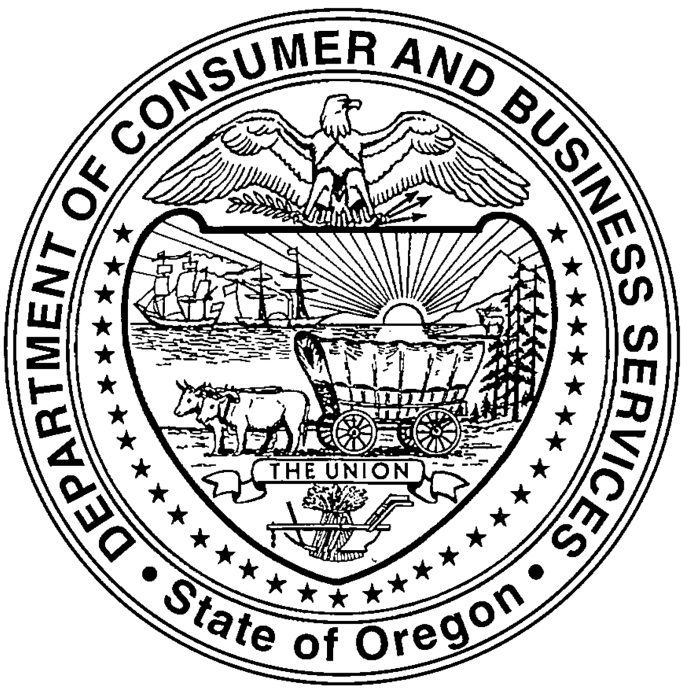 Oregon Administrative RulesChapter 437OperationsElectrode Size1/32 in.Arc Current(amps)Minimum*Protective ShadeShielded metal arc weldingLess than 3Less than 607Shielded metal arc welding3-560-1608Shielded metal arc welding5-8160-25010Shielded metal arc weldingMore than 8250-55011Gas metal arc welding and flux cored arc weldingLess than 607Gas metal arc welding and flux cored arc welding60-16010Gas metal arc welding and flux cored arc welding160-25010Gas metal arc welding and flux cored arc welding250-50010Gas Tungsten arc weldingLess than 508Gas Tungsten arc welding50-1508Gas Tungsten arc welding150-50010Air carbon(Light)Less than 50010Arc cutting(Heavy)500-100011Plasma arc weldingLess than 206Plasma arc welding20-1008Plasma arc welding100-40010Plasma arc welding400-80011Plasma arc cutting(Light) **Less than 3008Plasma arc cutting(Medium) **300-4009Plasma arc cutting(Heavy) **400-80010Torch brazing3Torch soldering2Carbon arc welding14OperationsOperationsPlate thickness –inchesPlate thickness –mmMinimum*Protective ShadeGas Welding:LightUnder 1/8Under 3.24Gas Welding:Medium1/8 to 1/23.2 to 12.75Gas Welding:HeavyOver 1/2Over 12.76Oxygen Cutting:LightUnder 1Under 253Oxygen Cutting:Medium1 to 625 to 1504Oxygen Cutting:HeavyOver 6Over 1505* As a rule of thumb, start with a shade that is too dark to see the weld zone. Then go to a lighter shade which gives sufficient view of the weld zone without going below the minimum. In oxy-fuel gas welding or cutting where the torch produces a high yellow light, it is desirable to use a filter lens that absorbs the yellow or sodium line in the visible light of the (spectrum) operation.** These values apply where the actual arc is clearly seen. Experience has shown that lighter filters may be used when the arc is hidden by the workpiece.* As a rule of thumb, start with a shade that is too dark to see the weld zone. Then go to a lighter shade which gives sufficient view of the weld zone without going below the minimum. In oxy-fuel gas welding or cutting where the torch produces a high yellow light, it is desirable to use a filter lens that absorbs the yellow or sodium line in the visible light of the (spectrum) operation.** These values apply where the actual arc is clearly seen. Experience has shown that lighter filters may be used when the arc is hidden by the workpiece.* As a rule of thumb, start with a shade that is too dark to see the weld zone. Then go to a lighter shade which gives sufficient view of the weld zone without going below the minimum. In oxy-fuel gas welding or cutting where the torch produces a high yellow light, it is desirable to use a filter lens that absorbs the yellow or sodium line in the visible light of the (spectrum) operation.** These values apply where the actual arc is clearly seen. Experience has shown that lighter filters may be used when the arc is hidden by the workpiece.* As a rule of thumb, start with a shade that is too dark to see the weld zone. Then go to a lighter shade which gives sufficient view of the weld zone without going below the minimum. In oxy-fuel gas welding or cutting where the torch produces a high yellow light, it is desirable to use a filter lens that absorbs the yellow or sodium line in the visible light of the (spectrum) operation.** These values apply where the actual arc is clearly seen. Experience has shown that lighter filters may be used when the arc is hidden by the workpiece.* As a rule of thumb, start with a shade that is too dark to see the weld zone. Then go to a lighter shade which gives sufficient view of the weld zone without going below the minimum. In oxy-fuel gas welding or cutting where the torch produces a high yellow light, it is desirable to use a filter lens that absorbs the yellow or sodium line in the visible light of the (spectrum) operation.** These values apply where the actual arc is clearly seen. Experience has shown that lighter filters may be used when the arc is hidden by the workpiece.Type of Respirator1,2Type of Respirator1,2Quarter maskHalf maskFull facepieceHelmet/hoodLoose-fitting facepiece1. Air-Purifying Respirator5310502. Powered Air-Purifying Respirator (PAPR)501,000425/1000253.Supplied-Air Respirator (SAR) or Airline Respirator3.Demand mode 10503.Continuous flow mode501,000425/1,000253.Pressure-demand or other positive-pressure mode501,0004.Self-Contained Breathing Apparatus (SCBA)4.Demand mode1050504.Pressure-demand or other positive-pressure mode (e.g., open/closed circuit)1,0001,000Notes:1 Employers may select respirators assigned for use in higher workplace concentrations of a hazardous substance for use at lower concentrations of that substance, or when required respirator use is independent of concentration.2 The assigned protection factors in Table 1 are only effective when the employer implements a continuing, effective respirator program as required by this section (29 CFR 1910.134), including training, fit testing, maintenance, and use requirements.3 This APF category includes filtering facepieces, and half masks with elastomeric facepieces.4 The employer must have evidence provided by the respirator manufacturer that testing of these respirators demonstrates performance at a level of protection of 1,000 or greater to receive an APF of 1,000. This level of performance can best be demonstrated by performing a WPF or SWPF study or equivalent testing. Absent such testing, all other PAPRs and SARs with helmets/hoods are to be treated as loose-fitting facepiece respirators, and receive an APF of 25.5 These APFs do not apply to respirators used solely for escape. For escape respirators used in association with specific substances covered by 29 CFR 1910 subpart Z, employers must refer to the appropriate substance-specific standards in that subpart. Escape respirators for other IDLH atmospheres are specified by 29 CFR 1910.134(d)(2)(ii).Notes:1 Employers may select respirators assigned for use in higher workplace concentrations of a hazardous substance for use at lower concentrations of that substance, or when required respirator use is independent of concentration.2 The assigned protection factors in Table 1 are only effective when the employer implements a continuing, effective respirator program as required by this section (29 CFR 1910.134), including training, fit testing, maintenance, and use requirements.3 This APF category includes filtering facepieces, and half masks with elastomeric facepieces.4 The employer must have evidence provided by the respirator manufacturer that testing of these respirators demonstrates performance at a level of protection of 1,000 or greater to receive an APF of 1,000. This level of performance can best be demonstrated by performing a WPF or SWPF study or equivalent testing. Absent such testing, all other PAPRs and SARs with helmets/hoods are to be treated as loose-fitting facepiece respirators, and receive an APF of 25.5 These APFs do not apply to respirators used solely for escape. For escape respirators used in association with specific substances covered by 29 CFR 1910 subpart Z, employers must refer to the appropriate substance-specific standards in that subpart. Escape respirators for other IDLH atmospheres are specified by 29 CFR 1910.134(d)(2)(ii).Notes:1 Employers may select respirators assigned for use in higher workplace concentrations of a hazardous substance for use at lower concentrations of that substance, or when required respirator use is independent of concentration.2 The assigned protection factors in Table 1 are only effective when the employer implements a continuing, effective respirator program as required by this section (29 CFR 1910.134), including training, fit testing, maintenance, and use requirements.3 This APF category includes filtering facepieces, and half masks with elastomeric facepieces.4 The employer must have evidence provided by the respirator manufacturer that testing of these respirators demonstrates performance at a level of protection of 1,000 or greater to receive an APF of 1,000. This level of performance can best be demonstrated by performing a WPF or SWPF study or equivalent testing. Absent such testing, all other PAPRs and SARs with helmets/hoods are to be treated as loose-fitting facepiece respirators, and receive an APF of 25.5 These APFs do not apply to respirators used solely for escape. For escape respirators used in association with specific substances covered by 29 CFR 1910 subpart Z, employers must refer to the appropriate substance-specific standards in that subpart. Escape respirators for other IDLH atmospheres are specified by 29 CFR 1910.134(d)(2)(ii).Notes:1 Employers may select respirators assigned for use in higher workplace concentrations of a hazardous substance for use at lower concentrations of that substance, or when required respirator use is independent of concentration.2 The assigned protection factors in Table 1 are only effective when the employer implements a continuing, effective respirator program as required by this section (29 CFR 1910.134), including training, fit testing, maintenance, and use requirements.3 This APF category includes filtering facepieces, and half masks with elastomeric facepieces.4 The employer must have evidence provided by the respirator manufacturer that testing of these respirators demonstrates performance at a level of protection of 1,000 or greater to receive an APF of 1,000. This level of performance can best be demonstrated by performing a WPF or SWPF study or equivalent testing. Absent such testing, all other PAPRs and SARs with helmets/hoods are to be treated as loose-fitting facepiece respirators, and receive an APF of 25.5 These APFs do not apply to respirators used solely for escape. For escape respirators used in association with specific substances covered by 29 CFR 1910 subpart Z, employers must refer to the appropriate substance-specific standards in that subpart. Escape respirators for other IDLH atmospheres are specified by 29 CFR 1910.134(d)(2)(ii).Notes:1 Employers may select respirators assigned for use in higher workplace concentrations of a hazardous substance for use at lower concentrations of that substance, or when required respirator use is independent of concentration.2 The assigned protection factors in Table 1 are only effective when the employer implements a continuing, effective respirator program as required by this section (29 CFR 1910.134), including training, fit testing, maintenance, and use requirements.3 This APF category includes filtering facepieces, and half masks with elastomeric facepieces.4 The employer must have evidence provided by the respirator manufacturer that testing of these respirators demonstrates performance at a level of protection of 1,000 or greater to receive an APF of 1,000. This level of performance can best be demonstrated by performing a WPF or SWPF study or equivalent testing. Absent such testing, all other PAPRs and SARs with helmets/hoods are to be treated as loose-fitting facepiece respirators, and receive an APF of 25.5 These APFs do not apply to respirators used solely for escape. For escape respirators used in association with specific substances covered by 29 CFR 1910 subpart Z, employers must refer to the appropriate substance-specific standards in that subpart. Escape respirators for other IDLH atmospheres are specified by 29 CFR 1910.134(d)(2)(ii).Notes:1 Employers may select respirators assigned for use in higher workplace concentrations of a hazardous substance for use at lower concentrations of that substance, or when required respirator use is independent of concentration.2 The assigned protection factors in Table 1 are only effective when the employer implements a continuing, effective respirator program as required by this section (29 CFR 1910.134), including training, fit testing, maintenance, and use requirements.3 This APF category includes filtering facepieces, and half masks with elastomeric facepieces.4 The employer must have evidence provided by the respirator manufacturer that testing of these respirators demonstrates performance at a level of protection of 1,000 or greater to receive an APF of 1,000. This level of performance can best be demonstrated by performing a WPF or SWPF study or equivalent testing. Absent such testing, all other PAPRs and SARs with helmets/hoods are to be treated as loose-fitting facepiece respirators, and receive an APF of 25.5 These APFs do not apply to respirators used solely for escape. For escape respirators used in association with specific substances covered by 29 CFR 1910 subpart Z, employers must refer to the appropriate substance-specific standards in that subpart. Escape respirators for other IDLH atmospheres are specified by 29 CFR 1910.134(d)(2)(ii).Notes:1 Employers may select respirators assigned for use in higher workplace concentrations of a hazardous substance for use at lower concentrations of that substance, or when required respirator use is independent of concentration.2 The assigned protection factors in Table 1 are only effective when the employer implements a continuing, effective respirator program as required by this section (29 CFR 1910.134), including training, fit testing, maintenance, and use requirements.3 This APF category includes filtering facepieces, and half masks with elastomeric facepieces.4 The employer must have evidence provided by the respirator manufacturer that testing of these respirators demonstrates performance at a level of protection of 1,000 or greater to receive an APF of 1,000. This level of performance can best be demonstrated by performing a WPF or SWPF study or equivalent testing. Absent such testing, all other PAPRs and SARs with helmets/hoods are to be treated as loose-fitting facepiece respirators, and receive an APF of 25.5 These APFs do not apply to respirators used solely for escape. For escape respirators used in association with specific substances covered by 29 CFR 1910 subpart Z, employers must refer to the appropriate substance-specific standards in that subpart. Escape respirators for other IDLH atmospheres are specified by 29 CFR 1910.134(d)(2)(ii).Altitude (ft.)Oxygen deficient Atmospheres (% 02) for which theemployer may rely on atmosphere-supplying respiratorsLess than 3,00116.0-19.53,001-4,00016.4-19.54,001-5,00017.1-19.55,001-600017.8-19.56,001-7,00018.5-19.57,001-8,000119.3-19.51 Above 8,000 feet the exception does not apply. Oxygen-enriched breathing air must be supplied above 14,000 feet.1 Above 8,000 feet the exception does not apply. Oxygen-enriched breathing air must be supplied above 14,000 feet.Overall fit factor =Number of exercisesOverall fit factor =1/ff1 + 1/ff2 =+ 1/ff3 + 1/ff4 + 1/ff5 + 1/ff7 + 1/ff8Where 1/ff1, ff2, ff3, etc. are the fit factors for exercises 1, 2, 3, etc.Where 1/ff1, ff2, ff3, etc. are the fit factors for exercises 1, 2, 3, etc.Exercises1Exercise procedureMeasurement procedureFacing ForwardStand and breathe normally, without talking, for 30 seconds.Face forward, while holding breath for 10 seconds.Bending OverBend at the waist, as if going to touch his or her toes, for 30 seconds.Face parallel to the floor, while holding breath for 10 secondsHead ShakingFor about three seconds, shake head back and forth vigorously several times while shouting.Face forward, while holding breath for 10 seconds.Redon-1Remove the respirator mask, loosen all facepiece straps, and then redon the respirator mask.Face forward, while holding breath for 10 seconds.Redon-2Remove the respirator mask, loosen all facepiece straps, and then redon the respirator mask again.Face forward, while holding breath for 10 seconds.1Exercises are listed in the order in which they are to be administered.1Exercises are listed in the order in which they are to be administered.1Exercises are listed in the order in which they are to be administered.Overall fit factor =1Overall fit factor =[1/FF1 + 1/FF2 + … 1/FFN]Class of equipmentProof-test voltage rms.VMaximum proof-test current, mA (gloves only)Maximum proof-test current, mA (gloves only)Maximum proof-test current, mA (gloves only)Maximum proof-test current, mA (gloves only)Class of equipmentProof-test voltage rms.V280-mm(11-in)glove360-mm(14-in)glove410-mm(16-in)glove460-mm(18-in)glove002,50081205,0008121416110,000141618220,000161820330,000182022440,0002224Class of equipmentProof-test voltage0010,000020,000140,000250,000360,000470,000Class of gloveAC proof testAC proof testDC proof testDC proof testClass of glovemm.in.mm.in.00381.5381.50381.5381.51381.5512.02642.5763.03893.51024.041275.01536.01The water level is given as the clearance from the reinforced edge of the glove to the water line, with a tolerance of ±13 mm. (±0.5-inch).2If atmospheric conditions make the specified clearances impractical, the clearances may be increased by a maximum of 25 mm. (1 inch).1The water level is given as the clearance from the reinforced edge of the glove to the water line, with a tolerance of ±13 mm. (±0.5-inch).2If atmospheric conditions make the specified clearances impractical, the clearances may be increased by a maximum of 25 mm. (1 inch).1The water level is given as the clearance from the reinforced edge of the glove to the water line, with a tolerance of ±13 mm. (±0.5-inch).2If atmospheric conditions make the specified clearances impractical, the clearances may be increased by a maximum of 25 mm. (1 inch).1The water level is given as the clearance from the reinforced edge of the glove to the water line, with a tolerance of ±13 mm. (±0.5-inch).2If atmospheric conditions make the specified clearances impractical, the clearances may be increased by a maximum of 25 mm. (1 inch).1The water level is given as the clearance from the reinforced edge of the glove to the water line, with a tolerance of ±13 mm. (±0.5-inch).2If atmospheric conditions make the specified clearances impractical, the clearances may be increased by a maximum of 25 mm. (1 inch).Class of equipmentMaximum use voltage 1AC – rmsRetest voltage 2AC – rmsRetest voltage 2DC – avg005002,50010,00001,0005,00020,00017,50010,00040,000217,00020,00050,000326,50030,00060,000436,00040,00070,0001The maximum use voltage is the a-c voltage (rms) classification of the protective equipment that designates the maximum nominal design voltage of the energized system that may be safely worked. The nominal design voltage is equal to the phase-to-phase voltage on multiphase circuits. However, the phase-to-ground potential is considered to be the nominal design voltage if:(1) There is no multiphase exposure in a system area and if the voltage exposure is limited to the phase-to-ground potential, or(2) The electrical equipment and devices are insulated or isolated or both so that the multiphase exposure on a grounded wye circuit is removed.2The proof-test voltage shall be applied continuously for at least 1-minute, but no more than 3 minutes.1The maximum use voltage is the a-c voltage (rms) classification of the protective equipment that designates the maximum nominal design voltage of the energized system that may be safely worked. The nominal design voltage is equal to the phase-to-phase voltage on multiphase circuits. However, the phase-to-ground potential is considered to be the nominal design voltage if:(1) There is no multiphase exposure in a system area and if the voltage exposure is limited to the phase-to-ground potential, or(2) The electrical equipment and devices are insulated or isolated or both so that the multiphase exposure on a grounded wye circuit is removed.2The proof-test voltage shall be applied continuously for at least 1-minute, but no more than 3 minutes.1The maximum use voltage is the a-c voltage (rms) classification of the protective equipment that designates the maximum nominal design voltage of the energized system that may be safely worked. The nominal design voltage is equal to the phase-to-phase voltage on multiphase circuits. However, the phase-to-ground potential is considered to be the nominal design voltage if:(1) There is no multiphase exposure in a system area and if the voltage exposure is limited to the phase-to-ground potential, or(2) The electrical equipment and devices are insulated or isolated or both so that the multiphase exposure on a grounded wye circuit is removed.2The proof-test voltage shall be applied continuously for at least 1-minute, but no more than 3 minutes.1The maximum use voltage is the a-c voltage (rms) classification of the protective equipment that designates the maximum nominal design voltage of the energized system that may be safely worked. The nominal design voltage is equal to the phase-to-phase voltage on multiphase circuits. However, the phase-to-ground potential is considered to be the nominal design voltage if:(1) There is no multiphase exposure in a system area and if the voltage exposure is limited to the phase-to-ground potential, or(2) The electrical equipment and devices are insulated or isolated or both so that the multiphase exposure on a grounded wye circuit is removed.2The proof-test voltage shall be applied continuously for at least 1-minute, but no more than 3 minutes.Type of equipmentWhen to testRubber insulating line hoseUpon indication that insulating value is suspect and after repair.Rubber insulating coversUpon indication that insulating value is suspect and after repair.Rubber insulating blanketsBefore first issue and every 12 months thereafter; 1upon indication that insulating value is suspect; and after repair.*Rubber insulating glovesBefore first issue and every 6 months thereafter; 1upon indication that insulating value is suspect; after repair; and after use without protectors.*Rubber insulating sleevesBefore first issue and every 12 months thereafter; 1upon indication that insulating value is suspect; and after repair.1If the insulating equipment has been electrically tested but not issued for service, the insulating equipment may not be placed into service unless it has been electrically tested within the previous 12 months.1If the insulating equipment has been electrically tested but not issued for service, the insulating equipment may not be placed into service unless it has been electrically tested within the previous 12 months.Test MethodCriteria for Passing Test1. Vertically suspend a 19.7-inch (500mm) length of strapping supporting a 220.5-lb (100-kg) weight;2. Use a butane or propane burner with a 3-inch (76-mm) flame;3. Direct the flame to an edge of the strapping at a distance of 1 inch (25 mm);4. Remove the flame after 5 seconds; and5. Wait for any flames on the positioning strap to stop burningAny flames on the positioning strap must self-extinguish. The positioning strap must continue to support the 220.5-lb (100-kg) mass.SourceAssessment of HazardProtectionIMPACT – Chipping, grinding machining, masonry work, woodworking, sawing, drilling, chiseling, powered fastening, riveting, and sanding.Flying fragments, objects, large chips, particles sand, dirt, etc.Spectacles with side protection, goggles, face shields. See notes (1), (3), (5), (6), (10). For severe exposure, use faceshield.HEAT – Furnace operations, pouring, casting, hot dipping, and welding.Hot sparksFaceshields, goggles, spectacles with side protection. For severe exposure use faceshield. See notes (1), (2), (3).HEAT – Furnace operations, pouring, casting, hot dipping, and welding.Splash from molten metalsFaceshields worn over goggles. See notes (1), (2), (3).HEAT – Furnace operations, pouring, casting, hot dipping, and welding.High temperature exposureScreen face shields, reflective face shields. See notes (1), (2), (3).CHEMICALS – Acid and chemicals handling, degreasing plating.SplashGoggles, eyecup and cover types. For severe exposure, use face shield. See notes (3), (11).CHEMICALS – Acid and chemicals handling, degreasing plating.Irritating mistsSpecial-purpose goggles.DUST – Woodworking, buffing, general dusty conditions.Nuisance dustGoggles, eyecup and cover types. See note (8).LIGHT and/or RADIATION – Welding: Electric ArcOptical radiationWelding helmets or welding shields. Typical shades: 10-14. See notes (9), (12).Welding: GasOptical radiationWelding goggles or welding face shield. Typical shades: gas welding 4-8, cutting 3-6, brazing 3-4. See note (9).Cutting, Torch brazing, Torch solderingOptical radiationSpectacles or welding face-shield. Typical shades, 1.5-3. See notes (3), (9).GlarePoor visionSpectacles with shaded or special-purpose lenses, as suitable. See notes (9), (10).Notes to Eye and Face Protection Selection Chart(1)	Care should be taken to recognize the possibility of multiple and simultaneous exposure to a variety of hazards. Adequate protection against the highest level of each of the hazards should be provided. Protective devices do not provide unlimited protection.(2)	Operations involving heat may also involve light radiation. As required by the standard, protection from both hazards must be provided.(3)	Face shields should only be worn over primary eye protection (spectacles or goggles).(4)	As required by the standard, filter lenses must meet the requirements for shade designations in OAR 437-002-0134(8)(e). Tinted and shaded lenses are not filter lenses unless they are marked or identified as such.(5)	As required by the standard, persons whose vision requires the use of prescription lenses must wear either protective devices fitted with prescription lenses or protective devices designed to be worn over regular prescription eyewear.(6)	Wearers of contact lenses must also wear appropriate eye and face protection devices in a hazardous environment. It should be recognized that dusty and/or chemical environments may represent an additional hazard to contact lens wearers.(7)	Caution should be exercised in the use of metal frame protective devices in electrical hazard areas.(8)	Atmospheric conditions and the restricted ventilation of the protector can cause lenses to fog. Frequent cleansing may be necessary.(9)	Welding helmets or face shields should be used only over primary eye protection (spectacles or goggles).(10)	Non-side-shield spectacles are available for frontal protection only, but are not acceptable eye protection for the sources and operations listed for “impact.”(11)	Ventilation should be adequate, but well protected from splash entry. Eye and face protection should be designed and used so that it provides both adequate ventilation and protects the wearer from splash entry.(12)	Protection from light radiation is directly related to filter lens density. See note (4). Select the darkest shade that allows task performance.Notes to Eye and Face Protection Selection Chart(1)	Care should be taken to recognize the possibility of multiple and simultaneous exposure to a variety of hazards. Adequate protection against the highest level of each of the hazards should be provided. Protective devices do not provide unlimited protection.(2)	Operations involving heat may also involve light radiation. As required by the standard, protection from both hazards must be provided.(3)	Face shields should only be worn over primary eye protection (spectacles or goggles).(4)	As required by the standard, filter lenses must meet the requirements for shade designations in OAR 437-002-0134(8)(e). Tinted and shaded lenses are not filter lenses unless they are marked or identified as such.(5)	As required by the standard, persons whose vision requires the use of prescription lenses must wear either protective devices fitted with prescription lenses or protective devices designed to be worn over regular prescription eyewear.(6)	Wearers of contact lenses must also wear appropriate eye and face protection devices in a hazardous environment. It should be recognized that dusty and/or chemical environments may represent an additional hazard to contact lens wearers.(7)	Caution should be exercised in the use of metal frame protective devices in electrical hazard areas.(8)	Atmospheric conditions and the restricted ventilation of the protector can cause lenses to fog. Frequent cleansing may be necessary.(9)	Welding helmets or face shields should be used only over primary eye protection (spectacles or goggles).(10)	Non-side-shield spectacles are available for frontal protection only, but are not acceptable eye protection for the sources and operations listed for “impact.”(11)	Ventilation should be adequate, but well protected from splash entry. Eye and face protection should be designed and used so that it provides both adequate ventilation and protects the wearer from splash entry.(12)	Protection from light radiation is directly related to filter lens density. See note (4). Select the darkest shade that allows task performance.Notes to Eye and Face Protection Selection Chart(1)	Care should be taken to recognize the possibility of multiple and simultaneous exposure to a variety of hazards. Adequate protection against the highest level of each of the hazards should be provided. Protective devices do not provide unlimited protection.(2)	Operations involving heat may also involve light radiation. As required by the standard, protection from both hazards must be provided.(3)	Face shields should only be worn over primary eye protection (spectacles or goggles).(4)	As required by the standard, filter lenses must meet the requirements for shade designations in OAR 437-002-0134(8)(e). Tinted and shaded lenses are not filter lenses unless they are marked or identified as such.(5)	As required by the standard, persons whose vision requires the use of prescription lenses must wear either protective devices fitted with prescription lenses or protective devices designed to be worn over regular prescription eyewear.(6)	Wearers of contact lenses must also wear appropriate eye and face protection devices in a hazardous environment. It should be recognized that dusty and/or chemical environments may represent an additional hazard to contact lens wearers.(7)	Caution should be exercised in the use of metal frame protective devices in electrical hazard areas.(8)	Atmospheric conditions and the restricted ventilation of the protector can cause lenses to fog. Frequent cleansing may be necessary.(9)	Welding helmets or face shields should be used only over primary eye protection (spectacles or goggles).(10)	Non-side-shield spectacles are available for frontal protection only, but are not acceptable eye protection for the sources and operations listed for “impact.”(11)	Ventilation should be adequate, but well protected from splash entry. Eye and face protection should be designed and used so that it provides both adequate ventilation and protects the wearer from splash entry.(12)	Protection from light radiation is directly related to filter lens density. See note (4). Select the darkest shade that allows task performance.